STREDNÁ ODBORNÁ ŠKOLA ČAKLOVČaklov 249, okres Vranov nad TopľouŠKOLSKÝ VZDELÁVACÍ PROGRAM3161 F PRAKTICKÁ ŽENA											Mgr. Stanislav Kráľ 											riaditeľ školyTelefón: 057/4496421Fax:057/4496211Email: stanislavkral60@gmail.com;www.sscaklov.skIČO: 042076439OBSAHÚVODNÉ IDENTIFIKAĆNÉ ÚDAJE
Kontakty pre komunikáciu so školou:Záznamy o platnosti a revidovaní školského vzdelávacieho programu:CIELE A POSLANIE VÝCHOVY A VZDELÁVANIA Ciele a poslanie výchovy a vzdelávania v našom školskom vzdelávacom programe pre učebný odbor 3161 F praktická žena vychádza z cieľov stanovených v Zákone o výchove a vzdelávaní (školský zákon) a Štátnom vzdelávacom programe pre skupinu dvojročných učebných odborov 31 textil a odevníctvo. Poslanie školy vyplýva aj z komplexnej analýzy školy. Poslaním našej školy nie je len odovzdávať vedomosti a pripravovať našich žiakov na povolanie a získanie prvej kvalifikácie, ale aj formovať u mladých ľudí ich postoje, viesť ich k dodržiavaniu etických a ľudských princípov. Škola bude otvorenou inštitúciou pre rodičov, sociálnych partnerov a širokú verejnosť s ponukou rôznych vzdelávacích a spoločenskej činnosti. Naša škola má nielen vzdelávať, ale aj vychovávať, preto naše ciele v systéme výchovy a vzdelávania spočívajú v cieľavedomom a systematickom rozvoji poznávacích schopností, emocionálnej zrelosti žiaka, motivácie k sústavnému zdokonaľovaniu sa, prosociálneho správania, etike, k sebaregulácií ako vyjadrenia schopnosti prevziať zodpovednosť za seba a svoj rozvoj a tvorivosť. Ciele výchovy a vzdelávania orientované na vytváranie predpokladov celoživotného vzdelávania sú zamerané na:posilnenie výchovnej funkcie školy so zámerom: umožniť všetkým žiakom prístup ku kvalitnému záujmovému vzdelávaniu a voľno časovým aktivitám, najmä žiakom zo sociálne znevýhodneného prostredia ako formy prevencie sociálno-patologických javov a podchytenia nadaných a talentovaných jedincov,vytvárať motiváciu k učeniu, ktorá žiakom umožní pokračovať nielen v ďalšom vzdelávaní, ale aj v kultivovaní a rozvoji vlastnej osobnosti,podporovať špecifické záujmy, schopností a nadania žiakov,formovať ucelený názor na svet a vzťah k životnému prostrediu,vytvárať vzťah k základným ľudským hodnotám ako je úcta a dôvera, sloboda a zodpovednosť, spolupráca a kooperácia, komunikácia a tolerancia,poskytovať čo najväčšie množstvo príležitostí, podnetov a možností v oblasti záujmovej činnosti,poskytovať pre žiakov a širokú verejnosť ponuku vzdelávacích služieb vo voľnom časerealizáciu stratégie rozvoja školy s dôrazom na:prípravu a tvorbu vlastných školských vzdelávacích programov s cieľom:uplatňovať nové metódy a formy vyučovania zavádzaním aktívneho učenia, realizáciou medzi predmetovej integrácie, propagáciou a zavádzaním projektového a programového vyučovania, zabezpečiť kvalitné vyučovanie cudzích jazykov využívaním vytvoreného jazykového laboratóriá, získaním kvalifikovaných učiteľov pre výučbu cudzích jazykov,skvalitniť výučbu informačných a komunikačných technológií zabezpečením špeciálnej učebne a softwarového vybavenia, podporovaním ďalšieho vzdelávania učiteľov v oblasti informačných technológií,zohľadniť potreby a individuálne možnosti žiakov pri dosahovaní cieľov v učebnom odbore,zabezpečiť variabilitu a individualizáciu výučby,rozvíjať špecifické záujmy žiakov,vytvárať priaznivé sociálne, emocionálne a pracovne prostredie v teoretickom a praktickom vyučovaní,zavádzať progresívne zmeny v hodnotení žiakov realizáciou priebežnej diagnostiky,zachovávať prirodzené heterogénne skupiny vo vzdelávaní posilnene úlohy a motivácie učiteľov, ich profesijný a osobný rozvoj s cieľom:rozvíjať a posilňovať kvalitný pedagogický zbor jeho stabilizáciou, podporovať a zabezpečovať ďalší odborný rozvoj a vzdelávanie učiteľov,rozvíjať hodnotenie a sebahodnotenie vlastnej práce a dosiahnutých výsledkov podporu talentu, osobnosti a záujmu každého žiaka s cieľom:rozvíjať edukačný proces na báze skvalitňovania vzťahov medzi učiteľom - žiakom – rodičom,rozvíjať tímovú spoluprácu medzi žiakmi budovaním prostredia tolerancie a radosti z úspechov, vytvárať prostredie školy založené na tvorivo-humánnom a poznatkovo-hodnotovom prístupe k vzdelávaniu s dôrazom na aktivitu a slobodu osobnosti žiaka,odstraňovať prejavy šikanovania, diskriminácie, násilia, xenofóbie, rasizmu a intolerancie v súlade s Chartou základných ľudských práv a slobôd,viesť žiakov k zmysluplnej komunikácii a vyjadreniu svojho názoru,zapájať sa do projektov zameraných nielen na rozvoj školy, ale aj na osvojenie si takých vedomostí, zručností a kompetencií, ktoré žiakom prispejú k ich uplatneniu sa na trhu práce na Slovensku a v krajinách Európskej únie a k motivácii pre celoživotné vzdelávanie sa,nadväzovať spoluprácu s rôznymi školami a podnikmi doma a v zahraničí,presadzovať zdravý životný štýl,vytvárať širokú ponuku športových, záujmových a voľno časových aktivít,vytvárať fungujúci a motivačný systém merania výsledkov vzdelávaniaskvalitnenie spolupráce so sociálnymi partnermi, verejnosťou a ostatnými školami na princípe partnerstva s cieľom:zapojiť rodičov do výchovného procesu školy najmä v oblasti záujmového vzdelávania a voľno časových aktivít,podporovať spoluprácu s rodičmi pri príprave a tvorbe školského vzdelávacieho programu,aktívne zapájať zamestnávateľov do tvorby školských vzdelávacích programov, rozvoja záujmového vzdelávania, skvalitňovania výchovno-vzdelávacieho procesu a odborného výcviku,spolupracovať so zriaďovateľom na koncepciách rozvoja odborného vzdelávania a prípravy a politiky zamestnanosti v Košiciach a v našom regióne,spolupracovať sa podnikmi poskytujúcich prepravné a zasielateľské služby,vytvárať spoluprácu so školami doma a v zahraničí a vymieňať si vzájomne skúseností a poznatky,rozvíjať spoluprácu s nadáciami, rôznymi organizáciami a účelovo zameranými útvarmi na zabezpečenie potrieb žiakovzlepšenie estetického prostredia budovy školy a najbližšieho okolia s cieľom: zlepšiť prostredie v triedach a spoločných priestoroch školy,podľa ekonomických možností školy vytvoriť ďalšiu špeciálnu odbornú učebňu pre praktickú prípravu žiakov,dobudovať viacúčelové športové ihrisko,využiť materiálno-technický a ľudský potenciál pre získanie doplnkových finančných zdrojov, reagovať na vypísané granty a projekty, pravidelne sa starať o úpravu okolia školyVLASTNÉ ZAMERANIE ŠKOLYStredná odborná škola Čaklov je súčasťou Spojenej školy v Čaklove od 1.9.2007.Silnými stránkami školy v oblasti skvalitnenia a rozvoja výchovno-vzdelávacieho procesu sú:zavedený a používaný systém manažérstva podľa normy STN EN ISO 9001: 2001/EN , ISO9001 : 2001 v odbore,imidž školy, organizovanie súťaži na rôznych úrovniach stály záujem o štúdium učebného daného odboruuniverzálnosť učebného odboru uplatnenie absolventiek štúdia v danom odbore s perspektívou – založiť a viesť rodinumateriálna vybavenosť školy a jednotlivých odborných učebnídobre vybavená školská knižnica s možnosťou práce aj s internetomodborné učebne s možnosťou využívania moderných učebných pomôcokpoloha školy – blízko okresného mesta, škola je umiestnená v 6 ha parku, dostatočne vzdialená od rušnej komunikáciedobrá spolupráca s inými firmami v blízkom okolíkvalifikovaný a skúsený pedagogický zbor.Slabou stránkouchýbajúce aktuálne učebnice vo viacerých odborných profilujúcich predmetoch,okolo školy chýba uzamykateľné oplotenie, ktoré by zabránilo vstupu nepovolaným osobám (čím dochádza k znečisťovaniu školského areálu) mimo pracovnej doby (mimo vyučovania).Príležitostí školy signalizujú:uplatnenie absolventov školy v rôznych firmáchmožnosť samostatného podnikania v rôznych oblastiach služieb a pod.možnosti rekvalifikácie podľa potrieb Úradu práce,spolupráca s partnerskými školami,zladenie odbornosti prípravy žiakov s požiadavkami zamestnávateľov a trhu práce,vykonávanie odborného výcviku žiakov v novo pripravených a vybudovaných školských objektoch
Prekážky v rozvoji školy sú:poddimenzovanie finančných prostriedkov na obnovu a prevádzku školu,priemerná až slabá vedomostná úroveň žiakov prichádzajúcich do prvého ročníka zo základných škôl,neexistujúca hlavne legislatívna motivácia firiem na riešení vzdelanostnej úrovne školy a absolventovCharakteristika školySOŠ Čaklov sídli v budove, v ktorej v súčasnosti je 5 tried. Škola má celkom 13 kmeňových učební, okrem toho 7 odborné. Škola má pre žiakov k dispozícii približne 25 počítačov.Pre vyučovanie praxe a odborného výcviku máme školské dielne, skleníky, fóliovník, pareniská a ďalšie potrebné pestovateľské plochy. Škola má vlastnú kuchyňu s jedálňou, s kapacitou 200 stravníkov.V objekte školy sa nachádza školský park (na ) a športový areál. Manažment školy a hospodársky úsek má svoje priestory v budove na spoločnej chodbe. Učitelia využívajú svoje kabinety pre pracovnú činnosť a prípravu na vyučovanie. Výchovný poradca má vlastný kabinet, kde sa stretáva so žiakmi, rodičmi , sociálnymi pracovníkmi a pod. V budove sú na prízemí umiestnené šatne pre triedy. Hygienické zariadenia sú na každom poschodí. Na škole cieľavedome pracuje Rada školy, ktorá má 11 členov. Vykonáva kontrolnú činnosť, predkladá podnety na skvalitnenie práce a organizáciu výchovno-vzdelávacieho procesu. Rada žiakov zastupuje záujmy žiakov, vytvára podmienky pre dobrú komunikáciu a spoluprácu medzi učiteľmi a žiakmi. Plánované aktivity školyKvalitu vzdelávania našej školy dotvárajú aj aktivity školy, učiteľov, žiakov, vrátane prezentácií. Škola v ďalšom pôsobení pre skvalitňovanie života bude vyvíjať nasledujúce aktivity:Záujmové aktivity:V rámci školy každoročne pôsobí podľa záujmov žiakov približne 11 záujmových, prevažne stabilných krúžkov zameraných na šport, kultúru, všeobecné vzdelávanie a riešenie odborných činností,Súťaže: Predmetová komisia na škole podľa plánu práce školy na príslušný školský rok organizuje pre žiakov rôzne súťaže a kvízy.Športovo-turistické akciedlhodobá súťaž medzi triedami v halovom futbaleregionálne kolá v športových disciplínach,ExkurziePodľa plánu exkurzií pre príslušný školský rok príslušný vyučujúci naplánuje tieto akcie zamerané najmä na odbornú oblasť, prehlbovanie a overovanie teoretických vedomostí a praktických zručností.Propagácia školyV mesiacoch október - december účasť na akciách organizovaných obcou Čaklov a Prešovským samosprávnym krajom.Uvedené aktivity budú realizované s pedagogickými zamestnancami a žiakmi. Sú určené pre žiakov a širokú verejnosť. Všetky ďalšie aktivity sa budú aktualizovať podľa návrhov, možností a záujmov zúčastnených osôb. Charakteristika pedagogického zboruSúčasný pedagogický zbor (učitelia majstri odbornej výchovy) tvorí 12 pedagogických pracovníkov, z toho je 7 majstrov odborného výcviku.Ďalšie vzdelávanie pedagogických zamestnancov školyPodrobnejší plán s konkrétnymi úlohami je súčasťou plánu práce školy pre príslušný školský rok. Za prioritnú úlohu, ktorú je potrebné zabezpečiť je :uvádzanie začínajúcich učiteľov do pedagogickej praxe,príprava a podieľania sa pedagogických zamestnancov na tvorbe školského vzdelávacieho programu,neustále sebavzdelávanie, vzdelávanie a zhodnocovanie profesijnej spôsobilosti,zdokonaľovanie osobných vlastností pedagógov, zlepšovanie interpersonálnych vzťahov aj vzťahov žiak – učiteľ,umožniť pedagogickým zamestnancom účasť na a školeniach organizovaných Metodicko-pedagogickým centrom (Bratislava, alokované pracovisko Prešov), vrátane špecializovaných funkcií ako triedny učiteľ, výchovný poradca, predseda predmetovej komisie a pod.,operatívne sprostredkovávanie z hľadiska časovej aktuálnosti metodických a odborných informácií,príprava pedagogických zamestnancov na zvyšovanie a získavanie atestácie.Vnútorný systém kontroly a hodnotenia zamestnancov školyJe nástrojom zabezpečovania, zlaďovania organizácie celého výchovno-vzdelávacieho procesu a ďalších aktivít na škole. Naša škola bude aj ďalej používať štandardné spôsoby hodnotenia. Vnútorný systém kontroly sa sústredí na celkový priebeh výchovno–vzdelávacej činnosti na škole, tvorbu školských vzdelávacích programov a dodržiavanie plnenia plánu školy a plánov predmetových komisií.Na zlepšenie úrovne výchovno-vzdelávacieho procesu pedagogickými zamestnancami, ich hodnotenia sa použijú metódy:načúvanie, pozorovanie, hospitácie,rozhovor,výsledné hodnotenie žiakov (prospech, žiacke súťaže, testy žiakov v rovnakých triedach a predmetoch, úspešnosť uplatnenia žiakov v praxi, prípadne v ďalšom štúdiu),hodnotenie pedagogických zamestnancov z hľadiska ďalšieho vzdelávania, doplnenia ďalších odborných predpokladov pre výkon povolania, tvorbu učebných pomôcok, používania nových metód výučby, didaktických pomôcok, aktivít z hľadiska mimoškolskej činnosti,hodnotenie pedagogických zamestnancov manažmentom školy,vzájomné hodnotenie (načúvanie, vzájomné hospitácie, otvorené hodiny),hodnotenie učiteľov žiakmi, radou žiakov (dotazníky, brainstorming a pod.)Spolupráca so sociálnymi partnermiŠkola udržiava a rozvíja rôzne formy spolupráce so sociálnymi partnermi a verejnosťou. Prvoradá spolupráca je zameraná na komunikáciu so žiakmi a ich zákonnými zástupcami.Aktívna spolupráca so zamestnávateľskými organizáciami je zameraná hlavne na kvalitnú prípravu školského vzdelávacieho programu podľa ich požiadaviek na prípravu absolventov pre prax. Tieto organizácie sa podieľajú na praktickej príprave žiakov, realizácií výchovno-vzdelávacieho procesu ako aj ďalších iných aktivít školy.Spolupráca s rodičmiZákonní zástupcovia – rodičia sú členmi Rady školy a sú stopercentne zastúpení v školskom výbore ZRŠ pri našej škole. Všetci rodičia sú informovaní o priebehu vzdelávania žiaka na triednych aktívoch ZRŠ, počas individuálnych konzultácií s vyučujúcimi a formou elektronickej žiackej knižky. Rodičia sú zároveň informovaní o aktuálnom dianí na škole prostredníctvom www stránok školy, telefonicky alebo e-mailom. Majú možnosť sledovať priebežné študijné výsledky prostredníctvom internetu. Škola je otvorená pripomienkam a podnetom zo strany rodičovskej verejnosti a združenia rodičov školy.CHARAKTERISTIKA ŠKOLSKÉHO VZDELÁVACIEHO PROGRAMU V UČEBNOM ODBORE 3161 F PRAKTICKÁ ŽENAPopis školského vzdelávacieho programuPríprava v školskom vzdelávacom programe zahŕňa teoretické vzdelávanie a praktickú prípravu. Teoretické vyučovanie je organizované v priestoroch školy a odborný výcvik je organizovaný v stredisku praktického vyučovania, prípadne priamo na pracoviskách zamestnávateľov. Vzdelávací program umožňuje absolventom získavať všeobecné odborné vedomosti a zručnosti.Predpokladom pre prijatie do učebného odboru JE ukončenie školskej dochádzky v nižšom ako 9. ročníku. Stratégia výučby školy vytvára priestor pre rozvoj nielen odborných, ale aj všeobecných a kľúčových kompetencií. Najväčší dôraz sa kladie na rozvoj osobnosti žiaka. Všeobecná zložka vzdelávania vychádza zo skladby všeobecno-vzdelávacích predmetov učebného plánu. V jazykovej oblasti je vzdelávanie a príprava zameraná na slovnú a písomnú komunikáciu, ovládanie oznamovacieho odborného prejavu v slovenskom jazyku, na vyjadrovanie sa v bežných situáciách spoločenského a pracovného styku. Žiaci sa tiež oboznamujú s vývojom ľudskej spoločnosti, základnými princípmi etiky, zásadami spoločenského správania a protokolu. Osvojujú si základy matematiky. Vo výchovno-vzdelávacom procese si žiačky osvojujú zásady zdravého životného štýlu a výživy, vzťah k spoločnosti i k rodine. V jednotlivých predmetoch je vytvorený priestor na vysvetlenie súvislostí a vzťahov medzi človekom a životným prostredím, so zreteľom na ochranu človeka a prírody. Počas celého štúdia sú žiačky vedené k rozvoju a pestovaniu estetického cítenia a mravných hodnôt v súvislosti s kultúrnym, duševným a telesným rozvojom človeka.Škola vo výučbovej stratégii uprednostňuje tie vyučovacie metódy, ktoré vedú k harmonizácii teoretickej a praktickej prípravy tak pre profesionálny život, ako aj pre život v spoločnosti a medzi ľuďmi. Výučba je orientovaná na uplatnenie autodidaktických metód (samostatné učenie a práca) hlavne pri riešení problémových úloh, tímovej práci a spolupráci. Uplatňujú sa metódy dialogické slovné formou účelovo zameranej diskusií alebo brainstormingu, ktoré naučia žiakov komunikovať s druhými ľuďmi na báze ľudskej slušnosti a ohľaduplnosti. Poskytujú žiakom priestor na vytvorenie si vlastného názoru založeného na osobnom úsudku. Vedú žiakov k odmietaniu populistických praktík a extrémistických názorov. Učia ich chápať zložitosť medziľudských vzťahov a nevyhnutnosť tolerancie, etické a profesijné hodnoty. Metódy činnostne zameraného vyučovania (praktické práce) sú predovšetkým aplikačného a heuristického typu (žiak poznáva reálny život, vytvára si názor na základe vlastného pozorovania a objavovania), ktoré im pomáhajú pri praktickom poznávaní reálneho sveta a života. Aj keby boli vyučovacie metódy tie najlepšie, nemali by šancu na úspech bez pozitívnej motivácie žiakov, tzn. vnútorné potreby žiakov vykonávať konkrétnu činnosť sú tou najdôležitejšou oblasťou výchovno-vzdelávacieho procesu. Preto naša škola kladie veľký dôraz na motivačné činitele – zaraďovanie hier, súťaží, simulačných a situačných metód, riešenie konfliktových situácií, verejné prezentácie odborných prác a pod. Uplatňované metódy budú konkretizované na úrovni učebných osnov jednotlivých predmetov. Metodické prístupy sú priebežne vyhodnocované a modifikované podľa potrieb a na základe skúseností vyučujúcich učiteľov.Kľúčové, všeobecné a odborné kompetencie sú rozvíjané priebežne a spôsob ich realizácie je konkretizovaný v učebných osnovách jednotlivých vyučovacích predmetov. Škola bude rozvíjať aj kompetencie v rámci pracovného prostredia školy napr. schopnosť autonómneho rozhodovania, komunikačné zručnosti, posilňovanie sebaistoty a sebavedomia, schopnosť riešiť problémy a správať sa zodpovedne (umiestnime na chodbách schránku dôvery, prostredníctvom ktorej môžu žiaci zadávať otázky, vznášať protesty a pripomienky). Činnosť školy v oblasti spoločenského a kultúrneho života je veľmi bohatá a pestrá nielen pri aktivitách súvisiacich s činnosťou školy, ale aj v mimoškolskej oblasti. Veľké množstvo záujmových krúžkov (jazykové, športové a iné) ponúkajú našim žiakom efektívne využívať svoj voľný čas Klasifikácia prebieha podľa klasifikačného poriadku. Výsledky žiakov sa hodnotia priebežne na základe kritérií, s primeranou náročnosťou a pedagogickým taktom. Podklady pre hodnotenie sa získavajú sústavným sledovaním výkonu žiaka a jeho pripravenosti na vyučovanie, rôznymi metódami a prostriedkami hodnotenia, analýzou činnosti žiaka, konzultáciami s ostatnými učiteľmi vrátane výchovného poradcu a zamestnancov pedagogicko-psychologických poradní, rozhovormi so žiakom, jeho rodičmi, ale aj s inštruktormi praktickej prípravy, ktorí boli poverení praktickou inštruktážou zo strany svojho zamestnávateľa. Pri hodnotení sa využívajú kritériá hodnotenia na zabezpečenie jeho objektivity. Žiaci s klasifikačným poriadkom, s hodnotením sú oboznámení na začiatku školského roku. Základné údaje o štúdiuKód a názov učebného odboru: 3161 F praktická ženaUčebný odbor 3161 F praktická žena pripravuje absolventov so širokým všeobecnovzdelávacím základom, s odbornými teoretickými vedomosťami i praktickými spôsobilosťami tak, že je schopný vykonávať samostatnú činnosť v poľnohospodárstve v oblasti textilného priemyslu a v oblasti rodinného života. Pre kvalifikované vykonávanie uvedených činností získava absolvent štúdiom široký odborný profil s nevyhnutným všeobecným vzdelaním, s dostatočnou adaptabilitou na príbuzne odbory a logické myslenie, tiež schopnosť aplikovať nadobudnuté vedomosti a schopnosti samostatne, ako aj v tíme.Absolvent má predpoklady konať cieľavedome, rozvážne a rozhodne v súlade s právnymi predpismi spoločnosti, zásadami vlastenectva, humanizmu a demokracie. Predpokladá sa jeho schopnosť samostatného ďalšieho rozvoja a štúdia odboru na základe získaných vedomostí v predmetoch všeobecno–vzdelávacích a odborných. Organizácia výučbyPríprava v školskom vzdelávacom programe zahŕňa teoretické a praktické vyučovanie a prípravu. Výučba je organizovaná podľa rozvrhu pripraveného pre príslušný školský rok. Teoretické vyučovanie je poväčšine organizované v priestoroch školy. Všeobecná zložka vzdelávania vychádza zo skladby všeobecno-vzdelávacích predmetov učebného plánu. V jazykovej oblasti je vzdelávanie a príprava zameraná na slovnú a písomnú komunikáciu, ovládanie oznamovacieho odborného prejavu v slovenskom jazyku, na vyjadrovanie sa v bežných situáciách spoločenského a pracovného styku. Žiaci sa tiež oboznamujú s vývojom ľudskej spoločnosti, základnými princípmi etiky, zásadami spoločenského správania a protokolu. Osvojujú si základy materiálov dennej potreby, pracovné a technologické postupy jednoduchých kuchárskych a krajčírskych prác, ktoré sú nevyhnutné pre budúci život a pôsobenie v rodine. Praktické vyučovanie je organizované formou odborného výcviku v škole, v stredisku praktického vyučovania.4.4Zdravotné požiadavky na uchádzača Všetky požiadavky vychádzajú zo všeobecne záväzných všeobecne záväzných právnych predpisov (nariadení, vyhlášok, noriem ap.). Výchova k bezpečnosti a ochrane zdravia, hygieny práce a požiarna ochrana sú rovnako neoddeliteľnou súčasťou teoretického vyučovania a praktickej prípravy. Školy si vo svojich ŠkVP tieto požiadavky rozpracujú podľa konkrétneho učebného odboru.Do učebných odborov môžu byť prijatí uchádzači, ktorých zdravotný stav posúdil a na prihláške potvrdil lekár. V prípade zmenenej pracovnej schopnosti uchádzačov je potrebné lekárske posúdenie zdravotnej spôsobilosti.Požiadavky na bezpečnosť, ochranu zdravia a hygienu praceNeoddeliteľnou súčasťou teoretického a praktického vyučovania je problematika bezpečnosti ochrany zdravia pri práci, požiarnej ochrany, hygieny práce a ochrany životného prostredia. Všeobecné zásady pre teoretické a praktické vyučovanie si žiaci osvoja na začiatku školského roka poučením s písomným záznamom. Zásady bezpečnosti a ochrany zdravia pri práci týkajúce sa konkrétnych praktických cvičení si žiaci osvoja pred začatím každej témy, s nasledovným overením osvojenia poznatkov – preskúšaním.Vo výchovno-vzdelávacom procese musí výchova k bezpečnosti a ochrane zdravia pri práci vychádzať z platných právnych predpisov – zákonov, vykonávacích vládnych nariadení, vyhlášok a noriem. V priestoroch určených na vyučovanie žiakov je potrebné utvoriť podľa platných predpisov podmienky na zaistenie bezpečnosti a hygieny práce. Nevyhnutné je poučiť žiakov o bezpečnosti a ochrane zdravia pri práci.Základné podmienky bezpečnosti a ochrany zdravia pri práci sú:	a, dôkladné oboznámenie žiaka s predpismi o bezpečnosti a ochrane zdravia pri práci, s protipožiarnymi predpismi, so špecifickými opatreniami pre laboratória, pre jednotlivé pracoviská a pracovné operácie prípadne činnosti	b, používanie technického vybavenia zodpovedajúceho bezpečnostným a protipožiarnym predpisom	c, používanie osobných ochranných prostriedkov podľa platných predpisov	d, dozor vyžaduje prítomnosť osoby poverenej vyučovaním laboratórnych a dielenských cvičení, poverenej vedením praxe, aby mohla bezprostredne zasiahnuť pri porušovaní bezpečnostných predpisom a ohrození zdravia.Výchova k bezpečnosti a ochrane zdravia, hygiene práce a ochrane pred požiarom je neoddeliteľnou súčasťou teoretického vyučovania a praktickej prípravy. V odborných učebniach - priestoroch určených na vyučovanie žiakov je potrebné utvoriť podľa platných predpisov podmienky na zaistenie bezpečnosti a hygieny práce. Je nevyhnutné preukázateľne poučiť žiakov o bezpečnosti a ochrane zdravia pri práci a dodržiavanie týchto predpisov vyžadovať. V priestoroch určených na praktickú prípravu je potrebné podľa platných technických predpisov vytvoriť podmienky na bezpečnú prácu, dôkladne a preukázateľne oboznámiť žiakov s predpismi o bezpečnosti a ochrane zdravia pri práci, s hygienickými predpismi, s technickými predpismi a technickými normami, s predpísanými technologickými postupmi, s pravidlami bezpečnej obsluhy technických zariadení, používaním určených ochranných prostriedkov a dodržiavanie týchto predpisov kontrolovať a vyžadovať. Ak práca vyžaduje priamy dozor, musí osoba poverená priamym dozorom obsiahnuť všetky pracovné miesta žiakov tak, aby mohla pri ohrození zdravia žiaka bezprostredne zasiahnuť. Žiaci majú zakázané vykonávať práce so zvýšeným nebezpečenstvom.4.6Hodnotenie Hodnotenie je jednou z najvýznamnejších činností kontroly vyučovacieho procesu, ktorou sa zisťujú a posudzujú výsledky vzdelávania. Musí spĺňať tieto funkcie:diagnostická, ktorá určuje mieru vedomostí, zručností, postojov žiakov a ich nedostatkov, prognostická, ktorá identifikuje zodpovedajúce predpoklady, možnosti a potreby ďalšieho vývoja žiakov,motivačná, ovplyvňujúca pozitívnu motiváciu žiakov, výchovná, formujúca pozitívne vlastnosti a postoje žiakov,informačná, ktorá dokumentuje výsledky vzdelávania,rozvíjajúca, ktorá ovplyvňuje sebakontrolu a sebahodnotenie žiakov,spätnoväzbová, ktorá vplýva na revidovanie procesu výučby.ŠVP odporúča v rámci celého výchovno-vzdelávacieho procesu akceptovať tieto funkcie a na základe nižšie uvedených kritérií využívať nasledovné formy hodnotenia: podľa výkonu žiakavýkonové hodnotenie, v ktorom sa výkon žiaka porovnáva s výkonom iných žiakov, hodnotenie absolútneho výkonu, kde sa výkon žiaka meria na základe stanoveného kritéria (norma, štandard),individuálne hodnotenie, pri ktorom sa porovnáva aktuálny výkon žiaka s jeho predchádzajúcim výkonom.podľa cieľa vzdelávaniasumatívne hodnotenie na jasne definovaných kritériách pri ukončení štúdia (záverečná skúška),formatívne hodnotenie zabezpečuje spätnú väzbu medzi žiakom a učiteľom.podľa časupriebežné hodnotenie, kde sa žiak hodnotí v priebehu celého vyučovacieho obdobia,záverečné hodnotenie, pri ktorom sa žiak hodnotí jednorázovo na konci vyučovacieho obdobia.podľa informovanostiformálne hodnotenie, kedy je žiak dopredu informovaný o hodnotení a môže sa naň pripraviť, neformálne hodnotenie, pri ktorom sa pozoruje bežná činnosť žiaka vo vyučovacom procese.5PROFIL ABSOLVENTAUČEBNÉHO ODBORU 3161 F PRAKTICKÁ ŽENA	
Celková charakteristika absolventa	Absolvent učebného odboru 3161 F praktická žena má vedomosti a zručnosti, ktoré zodpovedajú základným občianskym a spoločenským požiadavkám a potrebám. V nadväznosti na odborné teoretické a praktické vyučovanie si žiak osvojí vzťah a motiváciu k práci, pracovným návykom a zručnostiam, s možnosťou neskoršieho pracovného uplatnenia.	Vo výchovno-vzdelávacom procese si žiak postupne osvojuje zásady zdravého životného štýlu a výživy, vzťah k spoločnosti i k rodine.	V jednotlivých predmetoch je vytvorený priestor na vysvetlenie súvislostí a vzťahov medzi človekom a životným prostredím, so zreteľom na ochranu človeka a prírody. Počas celého štúdia je žiak vedený k rozvoju a pestovaniu estetického cítenia a mravných hodnôt v súvislosti s kultúrnym, duševným a telesným rozvojom človeka.5.2. Kompetencie absolventa5.2.1. Kľúčové kompetencieKomunikatívne a sociálno-interakčné spôsobilostiAbsolvent má:zvoliť si jednoduchý spôsob (priamy alebo sprostredkovaný – napr. telefónom), prostriedky a intonáciu ústneho prejavu so zreteľom na osobu, s ktorou hovorí, pozorne počúvať rozhovor a zapájať sa do jednoduchých diskusií,jednoduchým spôsobom zdôvodňovať svoje názory, interpretovať prečítaný alebo vypočutý text,s pomocou učiteľa tvoriť jednoduché písomné prejavy, štylizovať jednoduché listy (formálne, neformálne), krátke informačné útvary (inzerát, oznam), vyplňovať bežné formuláre (životopis, žiadosť),viesť jednoduché číselné záznamy využiteľné v osobnom živote a v povolaní,ovládať jednoduchú počítačovú komunikáciu na úrovni spotrebiteľa,vyhľadávať s pomocou učiteľa alebo rodiča jednoduché informácie prostredníctvom počítača, kníh, novín, časopisov,navrhovať s pomocou učiteľa bežné jednoduché návody k činnostiam, pochopiť a s podporou učiteľa vyhodnocovať svoju účasť na procese vzdelávania a jeho výsledku, ktorý zabezpečuje právo voľného pohybu občana žiť, študovať a pracovať v podmienkach otvoreného trhu práce.Intrapersonálne a interpersonálne spôsobilostiAbsolvent má:podieľať sa na stanovení zodpovedajúcich jednoduchých krátkodobých cieľov, ktoré smerujú k zlepšeniu vlastnej výkonnosti,overovať a interpretovať získané jednoduché údaje,rozvíjať s pomocou učiteľa vlastnú aktivitu, samostatnosť, sebapoznanie, sebadôveru a reproduktívne myslenie,predkladať s podporou učiteľa jednoduché návrhy na výkon práce, za ktorú je zodpovedný,určovať čiastočne samostatne a s pomocou učiteľa nedostatky vo vlastnom učení, pracovných výkonoch a osobnostnom raste,zamerať vlastnú činnosť s podporou učiteľa na dodržiavanie osobnej zodpovednosti a dosiahnutie spoločného skupinového cieľa, vytvárať dobré vzťahy v kolektíve,dodržiavať zadané pracovné metódy a postupy, organizovať s pomocou učiteľa vlastnú činnosť tak, aby splnil svoju zodpovednosť,kontrolovať časový rozvrh práce a porovnávať ho so zadaným rozsahom, spoločne s učiteľom hodnotiť kvalitu svojej práce, medziľudské vzťahy a vlastný profesionálny vývoj,pracovať a zapájať sa do práce kolektívu, riadiť najjednoduchšie práce v menšom kolektíve, niesť zodpovednosť aj za prácu druhých,stanovovať si ciele podľa svojich osobných schopností, záujmov, pracovnej orientácie a životných podmienok,mať zodpovedný vzťah k svojmu zdraviu, starať sa o svoj fyzický a duševný rozvoj, byť si vedomí dôsledkov nezdravého životného štýlu a závislostí,prispievať k vytváraniu dobrých medziľudských vzťahov, predchádzať osobným konfliktom, nepodliehať predsudkom a stereotypom v prístupe k druhým. Schopnosť tvorivo riešiť problémyAbsolvent má:získavať a vnímať jednoduché informácie o základných problémoch pracovného a mimopracovného života,s podporou učiteľa porozumieť jednoduché dôsledkové vzťahy a príčiny vyvolávajúce problémové situácie,využívať pod vedením učiteľa jednoduché návody a postupy, ktoré obsahujú základné informácie použiteľné alebo nepoužiteľné pri objasňovaní podstaty problému,zhromažďovať s pomocou učiteľa elementárne informácie potrebné na objasnenie problému a na stanovenie najjednoduchšieho riešenia.Podnikateľské spôsobilostiAbsolvent má:rozpoznávať pod vedením učiteľa zdroje potrieb a prístupov podnikania v danej oblasti povolania,čiastočne samostatne a pod kontrolou učiteľa identifikovať a interpretovať súčasné a budúce problémy v podnikaní, prieskumu trhu práce, reklame a spoločne riešiť tieto problémy,účelne a ekonomicky zaobchádzať s finančnými a materiálnymi prostriedkami,chápať prácu ako sebarealizáciu, sebauspokojenie a prínos pre seba,správať sa energicky, byť citovo stabilný a optimistický, čestný, otvorený, spravodlivý, spoľahlivý a dôveryhodný,pod vedením učiteľa chápať princípy sociálnej spravodlivosti a rovnosti, oceňovať druhých,pod vedením učiteľa rozpoznávať zásady konštruktívnej kritiky, vedieť primerane kritizovať, ale aj znášať kritiku od druhých,rozpoznávať vlastné chyby a rýchle ich uznať,s pomocou učiteľa vedieť sa učiť, permanentne sa vzdelávať a zdokonaľovať, vedieť pozorne počúvať iných, pýtať sa, formulovať, vyjadrovať sa,pod vedením učiteľa rozvíjať v sebe schopnosť sebakontroly emócií a schopnosť pracovať aj v stresových situáciách, vytvárať si návyk ovládať sa a dosiahnuť všeobecnú kultúrnu úroveň.Spôsobilosť byť demokratickým občanomAbsolvent má:čiastočne samostatne a s pomocou učiteľa uvedomiť si a rešpektovať, že telesná, citová, rozumová i vôľová zložka osobnosti sú rovnocenné a vzájomne sa dopĺňajú,pochopiť s pomocou učiteľa globálnu povahu sveta a úlohu jednotlivca v ňom, rozvoj masovokomunikačných prostriedkov, dopravných prostriedkov, masovej turistiky, komunikačných systémov,pod vedením učiteľa chápať problémy zachovania mieru, bezpečnosti jednotlivcov, národov a štátov, zachovávania a ochrany životného prostredia, vyčerpania nerastných surovín, liečenia civilizačných nemocí, populačnej explózie v rozvojových krajinách, drogovej závislosti najmä mladistvých, sexuálnej výchovy a pozitívne pristupovať k riešeniu týchto problémov,pod dohľadom učiteľa uvedomiť si a orientovať sa v problematike nerovnomerného hospodárskeho rozvoja, etnických, rasových a náboženských konfliktov, terorizmu a navrhovať najjednoduchšie cesty na jej odstránenie,pod vedením učiteľa chápať pojmy spravodlivosť, ľudské práva a zodpovednosť a aplikovať ich v globálnom kontexte,dodržiavať zákony, rešpektovať práva a osobnosť druhých ľudí, ich kultúrne špecifiká, vystupovať proti neznášanlivosti, xenofóbií a diskriminácií, konať v súlade s morálnymi princípmi a zásadami spoločenského správania, prispievať k uplatňovaniu hodnôt demokracie,uvedomovať si vlastnú kultúrnu, národnú a osobnostnú identitu, pristupovať s toleranciu k identite druhých, zaujímať sa aktívne o politické a spoločenské dianie u nás a vo svete, uznávať tradície a hodnoty svojho národa, chápať jeho minulosť i súčasnosť v európskom a svetovom kontexte.5.2.2. Všeobecné kompetencie	Všeobecnovzdelávaciu zložku profilu absolventa charakterizujú vedomosti a zručnosti potrebné na:pohotové, kultivované a správne ústne i písomné používanie štátneho jazyka vo všetkých komunikatívnych situáciách – všeobecných i odborných. Má dotvorené a sústavné základné vedomosti o systéme slovenského jazyka. Chápe estetickú i etickú stránku rečového prejavu,riešenie rôznych praktických problémov v reálnych situáciách vo svojej pracovnej činnosti a v občianskom živote spôsobom primeraným ich mentálnej úrovni, adekvátne matematické vedomosti, zručnosti a návyky,samostatné používanie základných informácií o prírode a spoločnosti a aktívne zúčastňovanie sa na pretváraní a ochrane prírody,chápanie významu práv a povinností občana nášho štátu a ich uplatňovanie v každodennom živote,poznanie a pochopenie historického vývoja slovenského národa,osvojenie si poznatkov zo zdravotnícko-hygienickej kultúry a starostlivosť o vlastný zdravý telesný rozvoj,poznanie zásad správnych vzťahov medzi mladými ľuďmi, medzi mužom a ženou, rodičmi a deťmi a riadenie sa nimipoznanie úlohy rodiny a manželstva v spoločnosti a pripravenosť na rodinný život,prispôsobenie sa meniacim podmienkam spoločenskej reality a pracovným podmienkam, dostatočne rýchle osvojenie si nových poznatkov a zručností, rozvíjanie a zdokonaľovanie všeobecných a pracovných spôsobilostí.5.2.3. Odborné kompetenciePožadované vedomostiAbsolvent ovláda:pracovné a technologické postupy pri príprave jedál a jednoduchej konfekcie,materiály, pracovné náradie a zariadenia používané pri šití a príprave jedál,základné zásady pri pestovaní rastlín a pri chorobách drobných zvierat,základy hygieny a estetiky rodinného a životného prostredia,zásady preventívnej ochrany a starostlivosti o zdravie,postupy pri poskytovaní rýchlej zdravotnej pomoci,úlohy a funkciu rodiny, význam partnerských a manželských vzťahov,vedenie a udržiavanie domácností, zásady hospodárenia,zásady ochrana a tvorby životného prostredia.Požadované zručnostiAbsolvent vie:nakúpiť a správne uskladniť potraviny,vykonať predbežnú a hlavnú úpravu pri spracovaní potravín a príprave jedál,ovládať ručné práce základnými technikami vyšívania, háčkovania a pletenia,formou ručného a strojového šitia zhotoviť a opraviť jednoduché výrobky textilnej konfekcie,vykonať úpravu odevného materiálu pred šitím a po zhotovení výrobku,pripraviť pôdu, vykonať sejbu a výsadbu rastlín a ošetrovať rastliny počas vegetácie, vykonať zber, uskladniť úrodu,poznať zásady a spôsoby ošetrovania, chovu a zužitkovania drobných zvierat,starať sa o zdravé aj choré dieťa, udržiavať čistotu a poriadok, viesť domáci rozpočet.5.2.4 Národný program finančnej gramotnostiAbsolvent strednej školy by mal byť schopný: nájsť, vyhodnotiť a použiť finančné informácie, poznať základné pravidlá riadenia vlastných financií, naučiť sa rozoznávať riziká v riadení vlastných financií, stanoviť si finančné ciele a naplánovať si ich dosiahnutie, rozvinúť potenciál získania vlastného príjmu a schopnosť sporiť, efektívne používať finančné služby, plniť svoje finančné záväzky, zveľaďovať a chrániť svoj majetok, porozumieť a orientovať sa v zabezpečovaní základných ľudských a ekonomických potrieb jednotlivca a rodiny, vedieť a byť schopný hodnotiť úspešnosť vlastnej sebarealizácie, inšpirovať sa príkladmi úspešných osobností, poznať príklady úspešných jednotlivcov v svojej plánovanej profesijnej ceste, poznať podmienky, vylučujúce neúspešnosť jednotlivca a rodiny, porozumieť základným pojmom v oblasti finančníctva a sveta peňazí, orientovať sa v oblasti finančných inštitúcií (NBS, komerčné banky, poisťovne a ostatné finančné inštitúcie), orientovať sa v problematike ochrany práv spotrebiteľa a byť schopný tieto práva uplatňovať. Schválilo Ministerstvo školstva Slovenskej republiky dňa 8. júna 2004 pod číslom CD - 2004 - 5495/17301 - 3: 093 s platnosťou od 1. septembra 2004, začínajúc 1. ročníkom.6. UĆEBNÝ PLÁNUČEBNÉHO ODBORU3161 FPRAKTICKÁ ŽENATabuľka prevodu rámcového učebného plánu ŠVP na učebný plán ŠkVPučebný plánPoznámky k učebnému plánu:Rámcový učebný plán vymedzuje proporcie medzi všeobecným a odborným vzdelávaním (teoretickým a praktickým) a ich záväzný minimálny rozsah. Tento plán je východiskom pre spracovanie konkrétnych učebných plánov školských vzdelávacích programov, v ktorých budú vzdelávacie oblasti rozpracované do učebných osnov vyučovacích predmetov alebo modulov. Počty vyučovacích hodín pre jednotlivé vzdelávacie oblasti predstavujú nevyhnutné minimum. V školských vzdelávacích programoch sa rozširujú podľa potrieb odborov a zámerov školy z kapacity disponibilných hodín. Stredné odborné školy pre žiakov so zdravotným znevýhodnením plnia rovnaké ciele ako stredné odborné školy pre intaktných žiakov. Všeobecné ciele vzdelávania v jednotlivých vzdelávacích oblastiach a kompetencie sa prispôsobujú individuálnym osobitostiam žiakov so zdravotným znevýhodnením v takom rozsahu, aby jeho konečné výsledky zodpovedali profilu absolventa. Špecifiká výchovy a vzdelávania žiakov so zdravotným znevýhodnením (dĺžka štúdia, formy výchovy a vzdelávania, podmienky prijímania na štúdium, organizačné podmienky na výchovu a vzdelávanie, personálne, materiálno-technické a priestorové zabezpečenie, ap.) stanovujú vzdelávacie programy vypracované podľa druhu zdravotného znevýhodnenia.Počet týždenných vyučovacích hodín v školských vzdelávacích programoch je minimálne 30 hodín a maximálne 32 hodín, za celé štúdium minimálne 60 hodín a maximálne 64 hodín. Výučba v učebných odboroch sa realizuje v1. ročníku v rozsahu 33 týždňov, v2. ročníku v rozsahu 30 týždňov (do celkového počtu hodín za štúdium sa počíta priemer 31,5 týždňov, spresnenie počtu hodín za štúdium bude predmetom školských učebných plánov). Časová rezerva sa využije na opakovanie a doplnenie učiva, na kurz na ochranu života a zdravia a kurzy pohybových aktivít v prírode ap. a v poslednom ročníku na absolvovanie záverečnej skúšky. Trieda sa môže deliť na skupiny podľa potrieb odboru štúdia a podľa podmienok školy. Hodnotenie a klasifikácia vyučovacích predmetov sa riadi všeobecne záväznými právnymi predpismi. Súčasťou vzdelávacej oblasti „Človek a hodnoty“ sú predmety náboženská výchova v alternatíve s etickou výchovou. Predmety etická výchova/náboženská výchova sa vyučujú podľa záujmu žiakov v skupinách najviac20 žiakov.Súčasťou vzdelávacej oblasti „Človek a spoločnosť“ je predmet občianska náuka. Na cirkevných školách je povinnou súčasťou vzdelávacej oblasti „Človek a hodnoty“ predmet náboženstvo (podľa konfesie zriaďovateľa). Predmet etická výchova môže škola vyučovať v rámci voliteľných predmetov. Súčasťou vzdelávacej oblasti „Človek a spoločnosť“ je predmet občianska náuka. Súčasťou vzdelávacej oblasti „Matematika a práca s informáciami“ je predmet matematika, ktorý sa vyučuje podľa jeho účelu v danom odbore štúdia. Predmet informatika môže škola vyučovať v rámci voliteľných predmetov.Súčasťou vzdelávacej oblasti „Zdravie a pohyb“ je predmet telesná a športová výchova. Tento predmet možno vyučovať aj v popoludňajších hodinách a spájať do viachodinových celkov.Riaditeľ školy po prerokovaní s pedagogickou radou na návrh predmetových komisií rozhodne, ktoré predmety v rámci teoretického vzdelávania a praktickej prípravy možno spájať do viachodinových celkov.Praktická príprava sa realizuje podľa všeobecne záväzných právnych predpisov. Pre kvalitnú realizáciu vzdelávania je potrebné vytvárať podmienky pre osvojovanie požadovaných praktických zručností a činností formou odborného výcviku. Na odbornom výcviku sa môžu žiaci deliť do skupín, najmä s ohľadom na bezpečnosť a ochranu zdravia pri práci a na hygienické požiadavky podľa všeobecne záväzných právnych predpisov. Počet žiakov na jedného majstra odbornej výchovy sa riadi všeobecne záväznými právnymi predpismi.Disponibilné hodiny sú prostriedkom na modifikáciu učebného plánu v školskom vzdelávacom programe a zúčastnená vnútornú a vonkajšiu diferenciáciu štúdia na strednej odbornej škole. O ich využití rozhoduje vedenie školy na základe vlastnej koncepcie výchovy a vzdelávania podľa návrhu predmetových komisií a po prerokovaní v pedagogickej rade. Možno ich využiť na posilnenie hodinovej dotácie základného učiva (povinných predmetov) alebo na zaradenie ďalšieho rozširujúceho učiva (voliteľných predmetov) v učebnom pláne. Disponibilné hodiny sú spoločné pre všeobecné a odborné vzdelávanie. Súčasťou výchovy a vzdelávania žiakov je kurz na ochranu života a zdravia a kurz pohybových aktivít v prírode. Kurz na ochranu života a zdravia má samostatné tematické celky s týmto obsahom: riešenie mimoriadnych udalostí – civilná ochrana, zdravotná príprava, pobyt a pohyb v prírode, záujmové technické činnosti a športy. Organizuje sa v druhom ročníku štúdia a trvá tri dni po šesť hodín. Kurz pohybových aktivít v prírode sa koná v rozsahu piatich vyučovacích dní, najmenej však v rozsahu 15 vyučovacích hodín. Organizuje sa v 1. ročníku štúdia (so zameraním na zimné športy) a v 2. ročníku štúdia (so zameraním na letné športy). Účelové cvičenia sú súčasťou prierezovej témy Ochrana života a zdravia. Uskutočňujú sa v 1. ročníku vo vyučovacom čase v rozsahu 6 hodín v každom polroku školského roka raz.7.UČEBNÉ OSNOVYVzdelávacie oblasti učebného odboru 3161 F  praktická ženaTabuľka vzťahu kľúčových kompetencií k obsahu vzdelávaniaKľúčové kompetencie predstavujú spoločne uplatňované zásady a pravidlá pri vybraných postupoch, metódach a formách práce, pri organizovaní rôznych slávnostných alebo výnimočných príležitostí, akcií alebo aktivít, mali by podporovať a rozvíjať aktivitu, tvorivosť, zručnosť, učenie žiaka. Výchovné a vzdelávacie stratégie (ďalej len „VVS“) nie sú formulované ako ciele, konkrétne metódy, postupy, pokyny alebo predpokladané výsledky žiakov, ale predstavujú spoločný postup, prostredníctvom ktorého by učitelia doviedli žiakov k vytváraniu alebo ďalšiemu rozvoju kľúčových kompetencií. VVS sú v našom školskom vzdelávacom programe stanovené pre každý vyučovací predmet a pre vybrané kľúčové kompetencie tak, ako to ukazuje tabuľka. Táto stratégia bola odsúhlasená predmetovou komisiou na škole. UČEBNÉ OSNOVY VYUČOVACIEHO PREDMETUSLOVENSKÝ JAZYK A LITERATÚRA Týždenný počet vyučovacích hodín:	1. ročník 0,5 hodina týždenne, spolu za školský rok 16,5 vyučovacích hodín,2. ročník 0,5 hodina týždenne, spolu za školský rok 15vyučovacích hodínDátum schválenia učebnej osnovy riaditeľstvom školy: 1. Charakteristika učebného predmetu Základnou charakteristikou vzdelávacej oblasti je sprostredkovať žiakom jazykové a všeobecné kompetencie tak, aby rozvíjali komunikatívnu kompetenciu, ako prostriedok na dorozumievanie a myslenie, na podávanie a výmenu informácií. Hodiny slovenského jazyka a literatúry sa usilujú rozvinúť a podporiť sociálne kompetencie žiakov, ich všeobecný kultúrny rozhľad, formovať ich estetické cítenie a celkovú kultiváciu vyjadrovania a správania.Žiaci by počas štúdia mali rozvíjať svoje komunikačné schopnosti, aktívne pracovať s informáciami, vedieť pochopiť zmysel informácie a využiť tieto informácie.Jazyková časť je zameraná na štylistickú jazykovú rovinu. Nadväzuje na učivo základnej školy, vychádza z predpokladu, že žiaci ovládajú základné pravopisné, morfologické a syntaktické zákonitosti, ktoré prakticky využívajú vo svojej verbálnej aj písomnej komunikácií.  Literárna výchova je zameraná na formovanie osobnosti žiaka v snahe dosiahnuť vnútorne bohatú individualitu, schopnú vysokého stupňa sebauvedomenia, kultúrnu osobnosť, ktorá dokáže pochopiť svet v jeho celistvosti a rôznorodosti. Popri čitateľskej výchove sa rozvíjajú celkové vedomosti žiakov o slovenskej a svetovej literatúre. Dôraz sa kladie na poznanie literárnej histórie, analýzu najvýznamnejších a literárno-umeleckých najhodnotnejších diel zo slovenskej a svetovej literatúry, priblíženie modernej, najmä súčasnej literatúry, na pochopenie umeleckého a filozoficko-etického prínosu staršej literatúry, uvedomenie si rozvoja literárnej tvorivosti nášho národného písomníctva. Zvyšovanie účinnosti vyučovania výrazne napomáha spojeniu školskej práce s prácou mimotriednou a mimoškolskou. K rozširovaniu poznatkov a k prehlbovaniu záujmov žiakov o literatúru prispievajú najmä literárne exkurzie, návštevy literárnych múzeí a expozícií, besedy so spisovateľmi, besedy o divadelných a filmových predstaveniach, televíznych inscenáciách, výstavách a pod. Svoje literárne zručnosti a schopnosti môžu žiaci aktívne rozvíjať v záujmových literárnych krúžkoch (čitateľských, recitačných, dramatických, krúžkoch pre vlastnú tvorbu a iných).Špecifickosť vyučovania literatúry vyžaduje venovať zvýšenú pozornosť otázkam hodnotenia a klasifikácie. Učiteľ hodnotí nielen žiakove vedomosti, ale najmä jeho zručnosti a schopnosti samostatne pracovať s literárnym textom, samostatne a tvorivo literárne myslieť.2. Všeobecné ciele vyučovania predmetu (vyučovacie zámery):Hlavný cieľ vyučovania predmetu obsahuje tri cieľové komponenty: a) komunikatívny b) kognitívny c) formatívnyCieľom vyučovania literatúry je aktívne sa podieľať na intelektuálnom, citovom a mravnom rozvoji žiakov, tvorbe harmonicky rozvinutého človeka. Osvojené vedomosti, zručnosti a návyky by sa mali stať východiskom pre ďalšie vzdelávanie a sebavzdelávanie a základom pre aktívny celoživotný kontakt s literatúrou a umením. Základným prostriedkom realizácie tohto cieľa je literárno-umelecké dielo, jeho čítanie a interpretácia, ktorá je založená na pochopení významu textu, jeho zmyslu a vnútornom citovom prežívaní estetických a myšlienkových hodnôt, ktoré sú v diele obsiahnuté. Účinok výchovno-vzdelávacieho pôsobenia prostredníctvom literatúry a umenia by sa mal prejaviť pri utváraní plnohodnotného spôsobu života, voľbe správnej životnej cesty, orientácii vo vlastnom živote a jeho problémoch, sebarealizácii v demokratickej a humánnej spoločnosti.Ciele vzdelávacej oblasti smerujú k zabezpečeniu tých kľúčových kompetencií, ktoré sú sledované všetkými učebnými predmetmi a ktoré sa realizujú v každom učebnom predmete podľa ich špecifík.V oblasti slovenského jazyka aj literatúry sa budú sledovať a realizovať nasledujúce cieľové zámery: - rozvoj umeleckého cítenia a intelektových činností s využitím induktívnych a deduktívnych metód získavania nových vedomostí, zručností a postojov;- rozvíjať komunikatívne zručnosti a schopnosti aj v podobe vedenia dialógu a diskusie na obhajovanie vlastných tvrdení a predstáv;- chápať a používať jazyk ako znakový systém, ako prostriedok s rozličnými funkciami: kognitívnou, komunikatívnou a expresívnou. Získať skúsenosť v aktívnej aplikácii jazyka v hovorenej i písanej forme;- podporiť národné podvedomie na základe nášho kultúrneho a národného dedičstva, upevňovať kladné morálne a vôľové vlastnosti, upevňovať, rasovú, národnú a sexuálnu znášanlivosť.3. Dôkaz dosiahnutia výkonového štandardu žiakmi: Žiak je schopný:riešiť rozmanité komunikačné, spoločenské a pracovné situácie, zvoliť komunikatívnu stratégiu adekvátnu komunikačnému zámeru, podmienkam a normám komunikácie,používať vhodné jazykové prostriedky (zvukové, verbálne, neverbálne, rečová etika) a reagovať na vopred nenacvičenú situáciu,vyjadrovať vhodným spôsobom svoj úmysel, prezentovať sám seba, podávať a získavať ústne alebo písomne požadovanú alebo potrebnú informáciu všeobecného alebo odborného charakteru, zapájať sa do diskusie, obhajovať svoj názor, pohotovo reagovať na nepredvídané situácie (otázka, rozhovor, anketa), uplatňovať verbálne a neverbálne prostriedky, spoločenskú a rečovú etiku a zdôvodňovať zvolené riešenie komunikačnej situácie,používať postupy a jazykové prostriedky (zvukové, lexikálne, gramatické) štýlu oznamovacieho, konverzačného, prakticky odborného a rokovacieho (administratívneho), oboznámiť sa so špecifikami štýlu publicistického a umeleckého, mať kultivovaný súvislý prejav na pripravenú a nepripravenú tému,usilovať sa pri ústnom a písomnom prejave o dodržaní jazykových noriem, výstižné, logické a jazykovo správne a bohaté vyjadrovanie,ovládať základné – najčastejšie používané lexikálne a gramatické prostriedky, rozumieť gramatickým menej frekventovaným lexikálnym a gramatickým javom a vedieť ich aj používať, samostatne tvoriť súvislé hovorené a písané prejavy,získať informácie z prečítaného a vypočutého textu (určiť hlavnú tému alebo myšlienku textu, rozlíšiť základné a vedľajšie informácie), dokázať text zaradiť do niektorých z funkčných štýlov, orientovať sa v jeho stavbe,vedieť spracovať výpisky z textu a dokázať ho primerane reprodukovať a interpretovať, vyjadrovať sa k odbornej problematike, s využitím popisných výkladových a úvahových postupov, vyhľadávať informácie všeobecného a odborného charakteru, pracovať s príručkami,uvádzať správne bibliografické údaje a citáty, spracovať písomné informácie najmä odborného charakteru,pracovať s Pravidlami slovenského pravopisu a inými jazykovými príručkami,mať vypestovaný návyk pravidelne túto literatúru používať, uvedomele sa snažiť o dokonalejšie zvládnutie spisovného jazyka, o skvalitnenie svojho vyjadrovania a osobného štýlu,chápať význam jazykovej kultúry a funkcií spisovného jazyka, snažiť spisovne vyjadrovať v situáciách, ktoré si to vyžadujú, byť si vedomý toho, že jazyk sa dynamicky rozvíja,chápať literárne dielo ako špecifickú výpoveď o skutočnosti a o vzťahu človeka k nej,vytvárať si predpoklady pre estetické vnímanie skutočnosti,chápať prínos literatúry a umeleckého zážitku pre život človeka,vyjadriť vlastný čitateľský zážitok a zdôvodniť ho,vytvoriť si pozitívny vzťah k literárnemu umeniu, založený na interpretácii ukážok z umeleckých diel, na osvojení podstatných literárnych faktov, pojmov a poznatkov,poznať a chápať tie myšlienkové a literárne smery, hnutia, významné osobnosti z diela, ktoré spoluvytvárajú duchovnú klímu našej súčasnosti,pristupovať k literatúre ako k zdroju estetických zážitkov, uplatňovať estetické a ekologické hľadiská pri pretváraní životného prostredia, podieľa sa na ochrane kultúrnych hodnôt,poznať špecifické črty a funkcie literárnych diel, orientovať sa v ich základných výrazových prostriedkoch, vybrať a rozvíjať záujem o literatúru, tolerovať žánre a druhy, najmä tie, ktoré sú v popredí jeho záujmu, vytvoriť vlastné malé literárne dielka (napr. báseň, poviedku).4. Hodnotenie výsledkov žiakovPredmet slovenský jazyk a literatúra sa klasifikuje stupňom 1 –5 podľa platného klasifikačného poriadku. 5. Odporúčaná študijná literatúraZbierka úloh zo slovenského jazyka (Didaktis) ISBN 80-85456-11-7Prehľad gramatiky a pravopisu SJ, Didaktis Bratislava, 2003Obsahový a výkonový štandard – časť jazyk - 1. ročníkObsahový a výkonový štandard – časť literárna výchova - 1. ročníkObsahový a výkonový štandard – 2. ročník(slovenský jazyk a literatúra)UČEBNÉ OSNOVY VYUČOVACIEHO PREDMETUETICKÁ VÝCHOVATýždenný počet vyučovacích hodín: 	v 1. ročníku1 hodina týždenne, za školský rok 33 vyučovacích hodín.Dátum schválenia učebnej osnovy riaditeľstvom školy:1. Charakteristika predmetuCieľom predmetu etická výchova ako povinne voliteľného predmetu je vychovávať osobnosť s vlastnou identitou a hodnotovou orientáciou, v ktorej úcta k človeku a k prírode, spolupráca, prosociálnosť a národné hodnoty zaujímajú významné miesto. Pri plnení tohto cieľa sa neuspokojuje s poskytovaním informácií o morálnych zásadách, ale zážitkovým učením účinne podporuje pochopenie a interiorizáciu mravných noriem a napomáha osvojeniu správania sa, ktoré je s nimi v súlade. Pripravuje mladých ľudí pre život, aby raz ako dospelí prispeli k vytváraniu harmonických a stabilných vzťahov v rodine, na pracovisku, medzi spoločenskými skupinami, v národe a medzi národmi.2. Všeobecné ciele vyučovania predmetu (vyučovacie zámery): Zámerom etickej výchovy je vysvetliť základné etické postoje a spôsobilosti, ako sú sebaovládanie, pozitívne hodnotenie seba samého a druhých, komunikačné zručnosti, tvorivé riešenie medziľudských vzťahov, súvislosti medzi hodnotami a normami. Zameriava sa na princípy náboženskej a ateistickej etiky, princípy pochopenia a tolerovania správania spoluobčanov a spolužiakov, hodnoty a etické normy súvisiace so životom a zdravím, rodinným životom, rodičovstvom a sexualitou, ekonomickým životom a prácou v povolaní.  Etická výchova vychováva k mravnej zrelosti pomocou metód, ktoré napomáhajú prežitie a pochopenie hodnôt najmä vnímaním situácií, prírody, seba a druhých (senzibilizácia), uľahčuje porozumenie a interiorizáciu súvisiacich hodnôt a noriem (hodnotová reflexia), umožňujú nácvik odpovedajúceho správania (nácvik v podmienkach triedy), vedú k uplatneniu skúseností, osvojených v škole, v každodennom živote.3. Dôkaz dosiahnutia výkonového štandardu žiakmi:  Individuálna alebo skupinová prezentácia riešenia modelovej situácie, prípadovej štúdie, simulovanej situácie. Panelová prezentácia, prezentácia v POWERPOINTE. Tvorba vlastného projektu.4. Hodnotenie výsledkov žiakovPredmet etická výchova sa neklasifikuje, na vysvedčení a katalógovom liste sa uvedie  „ absolvoval/a“5. Odporúčaná študijná literatúraHovoríme o právach i zodpovednosti, PhDr. Miroslav Valica, PhD, MMPC Banská BystricaEtika a etická výchova, Doc. PhDr. Anna Klimeková, CSc, Olympia s.r.o.Tolerancia, Miroslav Kusý, Terézia Stredlová, Vydavateľstvo LiliumAurumJeden svet na školách, Lukáš Zajac a kolektív, Nadácia SPPS každým dieťaťom sa ráta, Projekt UNICEFMetodika etickej výchovy I, Lenc, Metodicko-pedagogické centrum Bratislava Metodika etickej výchovy II, Lenc, Metodicko-pedagogické centrum Bratislava Obsahový a výkonový štandard – 1. ročníkUČEBNÉ OSNOVY VYUČOVACIEHO PREDMETUNÁBOŽENSKÁ VÝCHOVA Týždenný počet vyučovacích hodín: 	v 1. ročníku1 hodina týždenne, za školský rok 33 vyučovacích hodín.Dátum schválenia učebnej osnovy riaditeľstvom školy:Charakteristika predmetuČlovek ako trojrozmerná bytosť má potrebu smerovať k tomu, čo ho presahuje. Vyučovací predmet náboženská výchova má preto opodstatnenú úlohu v celistvom ponímaní výchovy v škole. Vyučovací predmet náboženská výchova formuje v človeku náboženské myslenie, svedomie, náboženské vyznanie a osobnú vieru ako osobný prejav náboženského myslenia a integrálnej súčasti identity človeka. Ponúka prístup k biblickému posolstvu, k učeniu kresťanských cirkví a k ich tradíciám, otvára pre neho možnosť života s cirkvou. Vyučovací predmet náboženská výchova sa zameriava na pozitívne ovplyvnenie hodnotovej orientácie žiakov tak, aby sa z nich stali slušní ľudia s vysokým morálnym kreditom, ktorých hodnotová orientácia bude prínosom pre ich osobný a rodinný život i pre život spoločnosti. Náboženská výchova je výchovou k zodpovednosti voči sebe, voči iným jednotlivcom i celej spoločnosti. Učí žiakov kriticky myslieť, nenechať sa manipulovať, rozumieť sebe, iným ľuďom a svetu, v ktorom žijú. Výučba predmetu zároveň nadväzuje na ďalšie spoločenskovedné predmety, umožňuje žiakom ozrejmiť si morálny pohľad na mnohé témy otvorenej spoločenskej diskusie. Učí žiakov rozlišovať medzi tým, čo je akceptované spoločnosťou, a tým, čo je skutočne morálnym dobrom pre jednotlivca i pre celú spoločnosť. V predmete náboženská výchova sú využité formy a metódy vzdelávania, ktoré prispievajú k rozvoju a aktívnej činnosti v kognitívnej, afektívnej a psychomotorickej oblasti. Podporujú u žiaka samostatnosť, zodpovednosť a tvorivosť. Žiak je aktívnym subjektom v procese výučby. Má možnosť spolurozhodovať a spolupracovať. Povinnosťou učiteľa je motivovať, podporovať aktivitu a nabádať k osvojeniu etických postojov. Na túto vzdelávaciu oblasť ŠVP vyčlenil 1 hodinu týždenne v prvom a druhom ročníku štúdia v súlade s poznámkou f) rámcového učebného plánu. Je to povinne voliteľný predmet. Predmet nie je klasifikovaný. Na vysvedčení a v katalógových listoch žiaka sa uvedie „absolvoval/a“. Napriek tomu sú žiaci oceňovaní adekvátnymi metódami a formami hodnotenia. Vyučuje sa podľa záujmu žiakov v skupine najviac 20 žiakov. Výučba prebieha v bežnej triede. Ciele vyučovacieho predmetuPredmet náboženská výchova umožňuje žiakom: formulovať otázky týkajúce sa základných životných hodnôt, postojov a konania, konfrontovať ich s vedecky a nábožensky (kresťansky) formulovanými pohľadmi na svet, hľadať svoju vlastnú životnú hodnotovú orientáciu, formovať svedomie, spoznávaním identity človeka reflektovať vlastnú identitu, uvedomiť si dôležitý význam vlastného rozhodnutia pre svetonázorový postoj, prehlbovať medziľudské vzťahy cez skvalitnenie komunikácie, v trojičnom rozmere budovať ľudský rozmer vzťahov ako naplnenie zmyslu života, rozvíjať kritické myslenie hodnotením pozitívnych aj negatívnych javov v spoločnosti a v cirkvi. Prehľad výchovných a vzdelávacích stratégiíVo vyučovacom predmete etická výchova využívame pre utváranie a rozvíjanie týchto kľúčových kompetencií výchovné a vzdelávacie stratégie, ktoré žiakom umožňujú:Komunikatívne a sociálno-interakčné spôsobilostiporozumieť rôznym textom; poetickým, obrazným a náboženským, porovnať ich s inými druhmi textov, rozlíšiť rôzne literárne druhy v Biblii, oceniť ich krásu a reflektovať rôznosť významov ich posolstva, vnímaním a porozumením rozvíjať schopnosť neverbálnej komunikácie. Interpersonálne a intrapersonálne spôsobilostipri práci vo dvojiciach alebo v skupinách si uvedomiť, čo všetko so sebou prináša kooperatívny spôsob práce, prostredníctvom cvičení a aktivít rozvíjať schopnosť stíšenia sa, vnútornej koncentrácie a meditácie, ktoré sú predpokladom hlbšej reflexie potrebnej pri vytváraní vlastného sebaobrazu. Schopnosť tvorivo riešiť problémyrozvíjať kritické myslenie reflexiou problémových situácii, ich riešením v diskusii a kladením filozofických otázok, hľadať kritéria pre voľbu riešenia problémov, vedieť zdôvodniť svoje návrhy riešenia s dôrazom na etický prístup k ľuďom Spôsobilosť využívať informačné technológiezodpovedne pristupovať k zdrojom informácií, kriticky zhodnotiť vierohodnosť informačných zdrojov a získaných informácií, naučiť sa selektovať informácie získané z médií. Spôsobilosť byť demokratickým občanomporozumením postojov inak nábožensky alebo svetonázorovo zmýšľajúcich ľudí a chápaním kultúrneho a historického kontextu iných náboženstiev budovať postoj tolerancie, prostredníctvom diskusie o rôznych konfliktoch z histórie aj zo súčasnosti, hľadať nielen príčiny konfliktov ale aj vzory osobností, ktoré sa vďaka svojim kresťanským postojom zasadili o ich nápravu, postoj zodpovednosti dať do súvisu s hodnotou slobody, hľadať ich vzájomný vzťah ako aj vzťah k Božej autorite. Kultúrne kompetencieprezentáciou obsahov svetových náboženstiev predstavených vo vzťahu ku kresťanstvu porozumieť vzájomnému vzťahu náboženstva a kultúry, integrovať náboženský rozmer života do vlastného vzťahu ku kultúre v jej historickom a súčasnom prejave. Existenciálne kompetencieprostredníctvom práce so symbolmi a symbolickou rečou objavovať v sebe túžbu po prekročení všednej každodennej ohraničenosti svojho života smerom k transcendentu, filozofickým rozmerom vedenia diskusie spoznávať súvislosti podmieňujúce hľadanie a nachádzanie životného zmyslu a byť otvorený pre jeho transcendentnú hĺbku, filozofickým rozmerom vedenia diskusie spoznávať význam kresťanského pohľadu na hranice človeka – utrpenie a smrť, otvoriť sa pre možnosti ich prekonania, ktoré ponúka kresťanská viera. Stratégia vyučovania - pri vyučovaní sa budú využívať nasledovné metódy a formy vyučovaniaUčebné zdroje - na podporou a aktiváciu vyučovania a učenia žiakov sa využijú nasledovné učebné zdroje: UČEBNÉ OSNOVY VYUČOVACIEHO PREDMETUOBČIANSKA NÁUKATýždenný počet vyučovacích hodín:	v 2. ročníku1 hodina týždenne, za školský rok 30 vyučovacích hodín.Dátum schválenia učebnej osnovy riaditeľstvom školy:1. Charakteristika predmetu	Obsahom učiva občianskej náuky sú vybrané poznatky z niektorých spoločenskovedných disciplín, dôležité pre orientáciu žiakov v etických, estetických, právnych a sociálnych otázkach.Predmet vedie žiakov k poznávaniu seba a druhých, k pochopeniu vzájomných vzťahov medzi jednotlivcom a spoločnosťou v duchu demokracie, slobody a humanity. Predmet sa významnou mierou podieľana mravnom, občianskom a intelektuálnom rozvoji žiakov, posilňuje ich všeobecné vzdelanie a prispieva k ich príprave na život.2. Všeobecné ciele vyučovania predmetu (vyučovacie zámery)Osnovy sú projektované tak, aby sa žiaci oboznámili so všeobecnými zásadami kultivovaného spoločenského správania a vedeli ich aj prakticky využiť. Žiaci spoznajú poslanie morálky v spoločnosti, zamýšľajú sa nad základnými ľudskými hodnotami a ich vzťahom k spoločenským normám ako i morálnymi problémami súčasného človeka. Učia sa pochopiť hodnotu dobrých rodinných vzťahov, uznávať a presadzovať demokratické rodinné vzťahy a uchovávať rodinné tradície.Žiaci pochopia svoje miesto v spoločnosti, možnosti rozvoja a uplatnenia vlastnej osobnosti.Cieľom predmetu je posilniť právne vedomie u žiakov, poskytnúť im základné vedomosti o poslaní štátu a práva, úlohe práva a zákonnosti v demokratickej spoločnosti, o ľudských právach a základných slobodách ako i poučenie o základných právach a povinnostiach občana – spotrebiteľa.3. Dôkaz dosiahnutia výkonového štandardu žiakmiPriebežné overovanie žiakov písomnou a ústnou formou, riešením didaktických testov 4. Hodnotenie výsledkov žiakov	Hodnotenie výsledkov je založené na týchto základných princípoch:písomné práce, ktoré zahŕňajú celé tematické celky, musia byť žiakom vopred oznámenékrátke, niekoľkominútové písomné práce sa týkajú len malého úseku učiva, vyžaduje sa minimálne 60% účasť žiakovna hodnotení žiakov sa podieľa aj ich aktívny prejav na vyučovacích hodinách, výsledky ústneho skúšania a zvládnutie výkonových štandardovgrafická úprava zošitov a plnenie domácich úloh5. Odporúčaná študijná literatúraZáklady psychológie pre stredné školy, Anna Okruhlicová, Miron Zelina, Vydavateľstvo LITERA – Bratislava 1997 Základy psychológie Základy estetiky a etikety, Erich Mistrík, Slovenské pedagogické nakladateľstvo Bratislava Základy práva a ochrana spotrebiteľa, Alexandra Krsková, Darina Krátka, Slovenské ped. nakladateľstvo Bratislava Základy sociológie, Ján Sopóci, Bohumil Búzik, Slovenské pedagogické nakladateľstvo Bratislava Základy politológie (Človek v politike), Rastislav Tóth, Slovenské pedagogické nakladateľstvo Bratislava Dejiny filozofie, Ladislav Kiczko, Miroslav Marcelli, ErwinWaldschütz, Milan Zigo, Slov. ped. nakladateľstvo Bratislava Obsahový a výkonový štandard - 2. ročníkUČEBNÉ OSNOVY VYUČOVACIEHO PREDMETUMATEMATIKATýždenný počet vyučovacích hodín: 	v 1. ročníku 0,5 hodina týždenne, spolu za školský rok 16,5 vyučovacích hodín, v 2. ročníku 0,5 hodina týždenne, spolu za školský rok 15 vyučovacích hodínDátum schválenia učebnej osnovy riaditeľstvom školy: 1.Charakteristika učebného predmetuMatematické vzdelávanie v odbornom školstve popri funkcii všeobecného vzdelania plní aj v jednotlivých odboroch prípravnú funkciu pre odbornú zložku vzdelávania i uplatnenie v praxi. V tých študijných odboroch, ktoré majú vyššie nároky na matematické vzdelávanie vo vzťahu k danému odboru štúdia, môže škola vo svojom školskom vzdelávacom programe rozšíriť matematické vzdelávanie v súlade s náročnosťou odboru. Vzdelávací obsah predmetu je rozdelený do dvoch tematických celkov:Čísla, premenná a počtové výkony s číslamiPráca s údajmi a informáciami 2.Všeobecné ciele učebného predmetuCieľom matematiky na stredných školách je komplexne rozvíjať žiakovu osobnosť. Proces vzdelania smeruje k tomu, aby žiaci:získali schopnosť používať matematiku vo svojom budúcom živote,rozvíjali funkčné a kognitívne kompetencie, metakognitívne kompetencie a vhodnou voľbou organizačných foriem a metód výučby aj ďalšie kompetencie potrebné v živote,rozvíjali logické a kritické myslenie, schopnosť argumentovať, komunikovať a spolupracovať v skupine pri riešení problému.získali a rozvíjali zručnosti súvisiace s procesom učenia sa, k aktivite na vyučovaní a k racionálnemu a samostatnému učeniu sa,-	 správne používali matematickú symboliku, znázorňovali vzťahy,čítali s porozumením súvislé texty obsahujúce čísla, závislosti a vzťahy a nesúvislé texty obsahujúce tabuľky, grafy a diagramy,boli schopní pracovať s návodmi,-	používali prostriedky IKT na vyhľadávanie, spracovanie, uloženie a prezentáciu informácií, čo by malo uľahčiť niektoré namáhavé výpočty alebo postupy a umožniť tak sústredenie sa na podstatu riešeného problému,3. Dôkaz dosiahnutia výkonového štandardu žiakmi:  Priebežné overovanie žiakov písomnou a ústnou formou, vstupné a výstupné previerky.4. Hodnotenie výsledkov žiakovHodnotenie výsledkov je založené na týchto základných princípoch:písomné práce, ktoré zahŕňajú celé tematické celky musia byť žiakom vopred oznámené,krátke, niekoľkominútové písomné práce sa týkajú len malého úseku učiva, vyžaduje sa minimálne 60 %-ná účasť žiakov,na hodnotení žiakov sa podieľa aj ich aktívny prejav na vyučovacích hodinách, výsledky ústneho skúšania a zvládnutie výchovných štandardov,grafická úprava zošitov a plnenie domácich úloh.5. Odporúčaná študijná literatúra1.Matematika pre dvojročné a trojročné učebné odbory SOU 1. časť, J.Barták-Š. Bojtár-J.Kepka, SPN, Bratislava2.Matematika pre dvojročné a trojročné učebné odbory SOU 2. časť, J.Barták-Š. Bojtár-J.Kepka, SPN, BratislavaObsahový a výkonový štandard – 1.ročníkObsahový a výkonový štandard – 2.ročníkUČEBNÉ OSNOVY VYUČOVACIEHO PREDMETUTELESNÁ A ŠPORTOVÁ VÝCHOVATýždenný počet vyučovacích hodín: 	v 1. ročníku 1 hodina týždenne, spolu za školský rok 33 vyučovacích hodín, v 2. ročníku 1 hodina týždenne, spolu za školský rok 30 vyučovacích hodínDátum schválenia učebnej osnovy riaditeľstvom školy: Charakteristika predmetu:Vzdelávacia oblasť Zdravie a pohyb vytvára priestor na realizáciu a uvedomenie si potreby celoživotnej starostlivosti žiakov o svoje zdravie, osvojenie si teoretických vedomostí a praktických skúseností vo výchove k zdraviu prostredníctvom pohybových aktivít, telesnej výchovy, športovej činnosti a pohybových aktivít v prírodnom prostredí. Poskytuje základné informácie o biologických, fyzických, pohybových, psychologických a sociálnych základoch zdravého životného štýlu. Žiak získa kompetencie, ktoré súvisia s poznaním a starostlivosťou o vlastné telo, pohybový rozvoj, zdatnosť a zdravie, ktoré určujú kvalitu budúceho života v dospelosti. Osvojí si postupy ochrany a upevnenia zdravia, princípy prevencie proti civilizačným ochoreniam, metódy rozvoja pohybových schopností a pohybovej výkonnosti.Získa vedomosti a zručnosti o zdravotne a výkonnostne orientovanej zdatnosti a telovýchovných činnostiach z viacerých druhov športových disciplín. Je vedený k pochopeniu kvality pohybu ako dôležitej súčasti svojho komplexného rozvoja, k zorientovaniu sa vo výbere pohybu pri vyskytujúcich sa zdravotných poruchách a pri prevencii, k poznaniu kompenzačných a regeneračných aktivít a ich uplatneniu v režime dňa. Na jednotlivých stupňoch vzdelávania postupne získaný komplex predmetových a kľúčových kompetencií spolu s osvojenými telovýchovnými a športovými zručnosťami by sa mal takto stať súčasťou jeho životného štýlu a výrazom jeho životnej filozofie. Vzdelávacia oblasť spája vedomosti, návyky, postoje, schopnosti a zručnosti o pohybe, športe, zdraví a zdravom životnom štýle, ktoré sú utvárané prostredníctvom realizovaných foriem vyučovania telesnej a športovej výchovy.Všeobecné ciele vyučovania predmetu:Všeobecným cieľom telesnej a športovej výchovy ako vyučovacieho predmetu je umožniť žiakom primerane sa oboznamovať, osvojovať si, zdokonaľovať a upevňovať správne pohybové návyky a zručnosti, zvyšovať pohybovú gramotnosť, rozvíjať kondičné a koordinačné schopnosti, podporovať rozvoj všeobecnej pohybovej výkonnosti a zdatnosti, zvyšovať aktivitu v starostlivosti o zdravie, nadobúdať vedomosti o motorike svojho tela, z telesnej výchovy a zo športu utvárať trvalý vzťah k pohybovej aktivite, telesnej výchove a športu v nadväznosti na ich záujmy a individuálne potreby ako súčasť zdravého životného štýlu a predpoklad schopnosti k celoživotnej starostlivosti o svoje zdravie.Špecifickým cieľom predmetu je, aby žiaci:porozumeli zdraviu ako subjektívnej a objektívnej hodnotovej kategórii, prebrali zodpovednosť za svoje zdravie,vedeli rozlišovať základné hodnoty zdravia, pohybovej gramotnosti jednotlivca,osvojili si vedomosti a zručnosti, ktoré súvisia so starostlivosťou o svoje telo, s aktívnym pohybovým režimom, s osobným športovým výkonom, zdrvím životným štýlom a zdravímvedeli aplikovať a naplánovať si spôsoby rozvoja pohybových schopností pri zlepšovaní svojej pohybovej výkonnosti a telesnej zdatnosti,porozumeli pozitívnemu pôsobeniu špecifických pohybových činností pri zdravotných poruchách a zdravotných oslabeniach, pri prevencii proti rozvoju civilizačných chorôb,boli schopní zhodnotiť svoje pohybové možnosti, organizovať si svoj pohybový režim a zapojiť sa do organizovania športovej činnosti pre iných,rozumeli vybraným športovým disciplínam, vzdelávacej, výchovnej, socializačnej a regeneračnej funkcii športových činností,osvojili si poznanie, že prevencia je hlavným nástrojom ochrany zdravia a získali zručnosti poskytovania prvej pomoci,racionálne jednali pri prekonávaní prekážok v situáciách osobného a verejného ohrozenia.Napĺňanie cieľov jednotlivých vzdelávacích oblastí a vyučovacích predmetov sa realizuje v školskom prostredí prostredníctvom kľúčových a predmetových kompetencií žiakov, ktoré zároveň rozvíja. Vyučovací predmet telesná výchova sa podieľa na rozvoji týchto kompetencií najmä rozvíjaním týchto predmetových kompetencií:Pohybové kompetencie - žiak si vytvára vlastnú pohybovú identitu, pohybovú gramotnosť a zdravotný status, žiak pozná základné prostriedky rozvíjania pohybových schopností a osvojovania si pohybových zručností, žiak pozná a má osvojené pohybové zručnostiKognitívne kompetencie - žiak rozvíja kritické myslenie, žiak je flexibilný, dokáže hľadať optimálne riešenia vzhľadom k situácii, v ktorej sa nachádza, žiak pozitívne a konštruktívne pristupuje k riešeniu problémov, žiak má mať zážitok z vykonanej pohybovej činnostiKomunikačné kompetencie - žiak sa dokáže jasne a zrozumiteľne vyjadrovať verbálne aj neverbálne počas telesnej výchovy a zároveň rozumie odbornej terminológii, žiak vie písomne , ústne i pohybom vyjadriť získané poznatky a zručnosti, dokáže argumentovať, prezentovať svoje stanoviská a postoje, žiak má schopnosť byť objektívnym divákom, optimálnym partnerom pri športovej činnosti,Učebné kompetencie - žiak sa vie motivovať pre dosiahnutie cieľa, vie odôvodniť svoje hodnotové postoje a buduje si celoživotné návyky, žiak si vie organizovať čas, pozná životné priority v starostlivosti o zdravie, vie sa podľa nich riadiť,Interpersonálne kompetencie - žiak má pozitívny vzťah k sebe a iným, vie objektívne zhodnotiť svoje prednosti a nedostatky a v každej situácii vie predvídať následky svojho konania, žiak rozvíja kompetenciu sebaovládania, motivácie konať s určitým zámerom byť asertívnym, využívať empatiu ako prostriedok interpersonálnej komunikácie, žiak vie pracovať v kolektíve, zaujíma sa o športovú aktivitu iných, sleduje športovcov a ich výkonyPostojové kompetencie - žiak sa zapája do školskej záujmovej a mimoškolskej športovej činnosti, vie využívať poznatky, skúsenosti a zručnosti z oblasti telesnej výchovy a športu, vie zvíťaziť, ale aj prijať porážku v športovom zápolení aj v živote, žiak vie uznať kvalitu súpera, dodržiavať princípy fair play, vie spoluorganizovať pohybovú aktivitu svojich priateľov, blízkych a rodinných príslušníkovDôkaz dosiahnutia výkonového štandardu žiakmi:Osvojovanie, zdokonaľovanie a upevňovanie pohybových zručností a teoretických vedomostí, najmä orientácia v obsahu učebných programov zostavených učiteľom a realizovaných na jednotlivých školách.Hodnotenie výsledkov žiakovZa najdôležitejšie pri hodnotení žiaka v telesnej výchove sa považuje nielen to, aké dôsledky zanechala táto činnosť na zlepšení jeho zdravia, pohybovej gramotnosti a výkonnosti, telesnej zdatnosti, ale vo väčšom rozsahu aj to, či žiak získal k tejto činnosti vzťah, či sa na nej so záujmom zúčastňoval, a to nielen v čase povinného vyučovania, ale aj mimo neho, či pociťoval z nej radosť a potešenie, či sa stala súčasťou jeho životného štýlu. Preto za základné ukazovatele hodnotenia žiaka sa považuje:posúdenie prístupu a postojov žiaka, najmä jeho vzťah k pohybovej aktivite a vyučovaniu telesnej výchovy a jeho sociálneho správania a adaptácie,rozvoj telesných, pohybových a funkčných schopností žiaka, najmä rozvoj zdravotne orientovanej telesnej zdatnosti a pohybovej výkonnosti s prihliadnutím na individuálne predpoklady žiaka.Hodnotenie vzťahu žiaka k telesnej výchove realizuje učiteľ na základe dlhodobého sledovania prejavov žiaka na vyučovaní, pri ktorom si všíma najmä jeho aktivitu, snahu, samostatnosť a tvorivosť a na základe jeho aktivity v školskej a mimoškolskej záujmovej športovej činnosti. Na hodnotenie telesného rozvoja, telesnej zdatnosti a všeobecnej pohybovej výkonnosti sa odporúča používať batérie somatometrických a motorických testov. Na hodnotenie zvládnutia obsahu učebných programov používa učiteľ pomocné posudzovacie škály, testy špeciálnej pohybovej výkonnosti a pridržiava sa štandardov.Súhrnné hodnotenie žiaka je vyjadrené na vysvedčení. Ide o také hodnotenie, aké sa na danej škole využíva aj na iných vyučovacích predmetoch. Odporúča sa však používať priebežné hodnotenie najmä slovné, pretože umožňuje presnejšie vyjadriť klady a nedostatky žiakov a pre mnohých, osobitne pre dievčatá, je dôležitým, často aj silnejším motivačným činiteľom.Odporúčaná literatúra:I. Čillík a kol. – Teória a didaktika atletiky, Banská Bystrica 2013J. Šimonek - Testy pohybových schopností, Nitra 2012N. Novotná – Gymnastika (vybrané kapitoly), Banská Bystrica 2013E. Trunečková, Z. Sameková – Teória a didaktika gymnastiky, Banská Bystrica 1995E. Trunečková – Základy športovej edukácie na školách, Banská Bystrica 2002F. Sýkora a kol. – Telesná výchova a šport, Bratislava 1995M. Rovný, J. Perútka, B. Golian – VolejbalJ. Šimonek – Hry, cvičenia a súťaže na rozvoj pohybovej koordinácie detí, Nitra 2012J. Šimonek – Rozvoj kinesteticko-diferenciačných schopností v programoch školskej telesnej a športovej výchovy, Nitra 2013T. Perič a kol. – Sportovní příprava dětí (Zásobník cvičení), Praha 2012A. Zrubák – Kondičná gymnastika pre všetkých, Bratislava 1983Vzdelávací štandardTematické bloky:Zdravie a jeho poruchy.Zdravý životný štýl.Telesná zdatnosť a pohybová výkonnosť.Športové činnosti pohybového režimu.Obsahový a výkonový štandard - 1. ročníkObsahový a výkonový štandard - 2. ročníkUČEBNÉ OSNOVY VYUČOVACIEHO PREDMETUZÁKLADY VÝŽIVY A VARENIATýždenný počet vyučovacích hodín: 	v 1. ročníku 1 hodina týždenne, spolu za školský rok 33 vyučovacích hodín, v 2. ročníku 1 hodina týždenne, spolu za školský rok 30 vyučovacích hodínDátum schválenia učebnej osnovy riaditeľstvom školy: 1. Charakteristika predmetu	Predmet poskytuje žiakom základné vedomosti a zručnosti, potrebné pre úspešné zvládnutie nových pracovných metód a podmienok pri príprave jedál. Vedie žiakov k racionálnej práci, k zodpovednosti, dôslednosti a presnosti. Zameriava sa na získanie poznatkov o zásadách správnej výživy a na ovládanie základných technológií prípravy jedál. 2. Všeobecné ciele vyučovania predmetu (vyučovacie zámery)Cieľom vyučovacieho predmetu je poskytnúť žiakom vedomosti a zručnosti pri príprave jedál teplej a studenej kuchyne. Dôraz kladie na dodržiavanie správneho kuchárskeho názvoslovia, na úroveň a kultúru stolovania, na estetický vzhľad jedla. Vštepuje základy osobnej hygieny, učí organizovať prácu a dodržiavať bezpečnostné predpisy.3. Dôkaz dosiahnutia výkonového štandardu žiakmiPriebežné overovanie žiakov písomnou a ústnou formou, riešením didaktických testov 4. Hodnotenie výsledkov žiakovHodnotenie výsledkov je založené na týchto základných princípoch:písomné práce, ktoré zahŕňajú celé tematické celky, musia byť žiakom vopred oznámenékrátke, niekoľkominútové písomné práce sa týkajú len malého úseku učiva, vyžaduje sa minimálne 60% účasť žiakovna hodnotení žiakov sa podieľa aj ich aktívny prejav na vyučovacích hodinách, výsledky ústneho skúšania a zvládnutie výkonových štandardovgrafická úprava zošitov a plnenie domácich úloh5. Odporúčaná študijná literatúra1. Stolovanie – Gustáv Salač, Mária Šimková2. Vedenie domácnosti – Božena Holubová3. Začíname variť... jednoducho, lacno, rýchlo- PaedDr. Ružena Grúlová - Murgová4. Náuka o potravinách – Otília Jurgová, Jarmila ÚradníčkováNámety a odborné články čerpáme aj z internetu.Obsahový a výkonový štandard - 1.ročník2.ročníkUČEBNÉ OSNOVY VYUČOVACIEHO PREDMETUŠITIE A RUČNÉ PRÁCETýždenný počet vyučovacích hodín: 	v 1. ročníku 1 hodina týždenne, spolu za školský rok 33 vyučovacích hodín, v 2. ročníku 1 hodina týždenne, spolu za školský rok 30 vyučovacích hodínDátum schválenia učebnej osnovy riaditeľstvom školy: Charakteristika predmetuCieľom vyučovacieho predmetu je poskytnúť žiakom teoretické vedomosti o výrobeTextilných a odevných výrobkov a oboznámiť ich s technikami vyšívania, pletenia, háčkovania, ručného a strojového šitia.Ciele vyučovacieho predmetuÚlohou predmetu je pripraviť žiakov tak, aby získali vedomosti potrebné pri údržbe odevov, vyšívaní, pletení, háčkovaní, pri ručnom a strojovom šití a pri žehlení. Učiteľ oboznamuje žiakov s konštrukciou jednoduchých strihov a s technologickými postupmi pri výrobe jednoduchých odevov. Na názorných príkladoch učí rozoznávať ich vlastnosti tak, aby žiačky vedeli správne určiť materiál na rôzne výrobky.Žiačky sú vedené k úspore materiálu, k podpore rozvíjania ich fantázie a tvorivosti.Učiteľ dodržiava pedagogické zásady názornosti, trvácnosti, primeranosti, rozvoja vkusu a estetičnosti. Oboznamuje s pomôckami potrebnými na zhotovenie jednotlivých druhov výrobkov.Učiteľ je povinný dodržiavať správnu technológiu a využíva medzipredmetové vzťahy a nadväzuje na odborný výcvik. Žiaci sú nabádaní k starostlivosti o životné prostredie, rozvoj estetiky odievania.Použitá literatúraObsahový a výkonový štandard - 1. ročník2. ročníkUČEBNÉ OSNOVY VYUČOVACIEHO PREDMETUODBORNÝVÝCVIK – Pestovateľstvo a chovateľstvoTýždenný počet vyučovacích hodín: 	24 hodín týždenne, celkove za školský rok 264 vyučovacích hodín.Dátum schválenia učebnej osnovy riaditeľstvom školy:1. Charakteristika predmetuCieľom odborného výcviku v odbore Praktická žena je naučiť žiačky potrebné zručnosti a návyky nevyhnutné na praktické zvládnutie prípravy jedál, šitia a ručných prác a pestovateľských činností. Do tohto odboru nastupujú žiačky, ktoré ukončili školskú dochádzku v nižšom ako 9. ročníku. Odborný výcvik je zameraný na získavanie odborných zručností od jednoduchších pracovných úkonov k zložitejším.Poznávací proces žiačok je potrebné organizovať tak, aby si manuálne zručností a návyky osvojili na základe pochopenia podstaty pracovnej činnosti.2. Všeobecné ciele vyučovania predmetu (vyučovacie zámery):Cieľom odborného výcviku je dokonalé zoznámenie sa žiakov s problematikou v danom odbore, čo im má poslúžiť ako základ pre ďalší odborný rast. Žiaci budú mať prístup k novým informáciám, ktoré súvisia s konštrukciou jednoduchých strihov a technologických postupov, ako aj získajú poznatky o zásadách správnej výživy a ovládanie technológie prípravy jedál a dodržiavanie agrotechnických postupov pri vykonávaní pestovateľských prác. Cieľom je taktiež motivovať žiakov k vzdelávaniu v tomto odbore, pretože vývoj aj v tejto oblasti napreduje, a to, čo platilo pred niekoľkými rokmi nemusí platiť už dnes.. 3. Dôkaz dosiahnutia výkonového štandardu žiakmi: Praktické previerky z jednotlivých činností podľa výkonového štandardu po skončení jednotlivých tematických celkov. Pre lepšiu kontrolu dosiahnutého výkonového štandardu zaradiť súťažné zručnosti, čo by pôsobilo motivačne pre dosiahnutie určitého stupňa výkonového štandardu.4.Hodnotenie výsledkov žiakovJednotlivé výkony žiakov sa hodnotia počas vyučovacieho dňa známkou. Výsledné známky za jednotlivé dni sa premietnu do mesačného hodnotenia žiaka v denníku majstra odbornej výchovy. Mesačné hodnotenia slúžia ako základ pre výslednú známku na polročnom a celoročnom ohodnotení žiaka. 5. Odporúčaná študijná literatúraPestovateľstvo:1. Zeleninárstvo 	- Ing. Miloš Turek2. Zeleninárstvo 	- Miroslav Melichár a kolektív3. Záhradníctvo 2 - Horynová a kolektív4. Ovocinárstvo 	- O. Schuchman a kolektívNámety a odborné články čerpáme aj z internetu.Obsahový a výkonový štandard – 1. ročníkUČEBNÉ OSNOVY VYUČOVACIEHO PREDMETUODBORNÝVÝCVIK – Základy výživy a vareniaTýždenný počet vyučovacích hodín: 	24 hodín týždenne, celkove za školský rok 264 vyučovacích hodín.Dátum schválenia učebnej osnovy riaditeľstvom školy:1. Charakteristika predmetuCieľom odborného výcviku v odbore Praktická žena je naučiť žiačky potrebné zručnosti a návyky nevyhnutné na praktické zvládnutie prípravy jedál, šitia a ručných prác a pestovateľských činností. Do tohto odboru nastupujú žiačky, ktoré ukončili školskú dochádzku v nižšom ako 9. ročníku. Odborný výcvik je zameraný na získavanie odborných zručností od jednoduchších pracovných úkonov k zložitejším.Poznávací proces žiačok je potrebné organizovať tak, aby si manuálne zručností a návyky osvojili na základe pochopenia podstaty pracovnej činnosti.2. Všeobecné ciele vyučovania predmetu (vyučovacie zámery):Cieľom odborného výcviku je dokonalé zoznámenie sa žiakov s problematikou v danom odbore, čo im má poslúžiť ako základ pre ďalší odborný rast. Žiaci budú mať prístup k novým informáciám, ktoré súvisia s konštrukciou jednoduchých strihov a technologických postupov, ako aj získajú poznatky o zásadách správnej výživy a ovládanie technológie prípravy jedál a dodržiavanie agrotechnických postupov pri vykonávaní pestovateľských prác. Cieľom je taktiež motivovať žiakov k vzdelávaniu v tomto odbore, pretože vývoj aj v tejto oblasti napreduje, a to, čo platilo pred niekoľkými rokmi nemusí platiť už dnes.. 3. Dôkaz dosiahnutia výkonového štandardu žiakmi: Praktické previerky z jednotlivých činností podľa výkonového štandardu po skončení jednotlivých tematických celkov. Pre lepšiu kontrolu dosiahnutého výkonového štandardu zaradiť súťažné zručnosti, čo by pôsobilo motivačne pre dosiahnutie určitého stupňa výkonového štandardu.4.Hodnotenie výsledkov žiakovJednotlivé výkony žiakov sa hodnotia počas vyučovacieho dňa známkou. Výsledné známky za jednotlivé dni sa premietnu do mesačného hodnotenia žiaka v denníku majstra odbornej výchovy. Mesačné hodnotenia slúžia ako základ pre výslednú známku na polročnom a celoročnom ohodnotení žiaka. 5. Odporúčaná študijná literatúraZáklady varenia a výživy:1. Stolovanie – Gustáv Salač, Mária Šimková2. Vedenie domácnosti – Božena Holubová3. Začíname variť... jednoducho, lacno, rýchlo- PaedDr. Ružena Grúlová - Murgová4. Náuka o potravinách – Otília Jurgová, Jarmila ÚradníčkováNámety a odborné články čerpáme aj z internetu.Obsahový a výkonový štandard – 1. ročníkUČEBNÉ OSNOVY VYUČOVACIEHO PREDMETUODBORNÝVÝCVIK – Šitie a ručné práceTýždenný počet vyučovacích hodín: 	24 hodín týždenne, celkove za školský rok 264 vyučovacích hodín.Dátum schválenia učebnej osnovy riaditeľstvom školy:1. Charakteristika predmetuCieľom odborného výcviku v odbore Praktická žena je naučiť žiačky potrebné zručnosti a návyky nevyhnutné na praktické zvládnutie prípravy jedál, šitia a ručných prác a pestovateľských činností. Do tohto odboru nastupujú žiačky, ktoré ukončili školskú dochádzku v nižšom ako 9. ročníku. Odborný výcvik je zameraný na získavanie odborných zručností od jednoduchších pracovných úkonov k zložitejším.Poznávací proces žiačok je potrebné organizovať tak, aby si manuálne zručností a návyky osvojili na základe pochopenia podstaty pracovnej činnosti.2. Všeobecné ciele vyučovania predmetu (vyučovacie zámery):Cieľom odborného výcviku je dokonalé zoznámenie sa žiakov s problematikou v danom odbore, čo im má poslúžiť ako základ pre ďalší odborný rast. Žiaci budú mať prístup k novým informáciám, ktoré súvisia s konštrukciou jednoduchých strihov a technologických postupov, ako aj získajú poznatky o zásadách správnej výživy a ovládanie technológie prípravy jedál a dodržiavanie agrotechnických postupov pri vykonávaní pestovateľských prác. Cieľom je taktiež motivovať žiakov k vzdelávaniu v tomto odbore, pretože vývoj aj v tejto oblasti napreduje, a to, čo platilo pred niekoľkými rokmi nemusí platiť už dnes.3. Dôkaz dosiahnutia výkonového štandardu žiakmi: Praktické previerky z jednotlivých činností podľa výkonového štandardu po skončení jednotlivých tematických celkov. Pre lepšiu kontrolu dosiahnutého výkonového štandardu zaradiť súťažné zručnosti, čo by pôsobilo motivačne pre dosiahnutie určitého stupňa výkonového štandardu.4.Hodnotenie výsledkov žiakovJednotlivé výkony žiakov sa hodnotia počas vyučovacieho dňa známkou. Výsledné známky za jednotlivé dni sa premietnu do mesačného hodnotenia žiaka v denníku majstra odbornej výchovy. Mesačné hodnotenia slúžia ako základ pre výslednú známku na polročnom a celoročnom ohodnotení žiaka. 5. Odporúčaná študijná literatúraŠitie a ručné práce:Vyšívame– Milina DuchoňováHáčkovanie – Gabriela HolčíkováŠkola ručného pletenia - Ľudmila PeškováPre šikovné ruky – Silvia von RudzinskiNáuka o odevnom materiály – Pavel HamžíkTechnológia dámskeho krajčírstva – Čenek Rúžička, Anna HromadováObsahový a výkonový štandard – 1. ročníkUČEBNÉ OSNOVY VYUČOVACIEHO PREDMETUODBORNÝVÝCVIK – Pestovateľstvo a chovateľstvoTýždenný počet vyučovacích hodín: 	24 hodín týždenne, celkove za školský rok 240 vyučovacích hodín.Dátum schválenia učebnej osnovy riaditeľstvom školy:1. Charakteristika predmetuCieľom odborného výcviku v odbore Praktická žena je naučiť žiačky potrebné zručnosti a návyky nevyhnutné na praktické zvládnutie prípravy jedál, šitia a ručných prác a pestovateľských činností. Žiačky v druhom ročníku ovládajú nielen teoretickú časť, ale hlavne zdokonaľujú praktické vedomosti a zručnosti. Odborný výcvik je zameraný na získavanie odborných zručností od jednoduchších pracovných úkonov k zložitejším.Poznávací proces žiačok je potrebné organizovať tak, aby si manuálne zručností a návyky osvojili na základe pochopenia podstaty pracovnej činnosti.2. Všeobecné ciele vyučovania predmetu (vyučovacie zámery):Cieľom odborného výcviku je dokonalé zoznámenie sa žiakov s problematikou v danom odbore, čo im má poslúžiť ako základ pre ďalší odborný rast. Žiaci budú mať prístup k novým informáciám, ktoré súvisia s konštrukciou jednoduchých strihov a technologických postupov, ako aj získajú poznatky o zásadách správnej výživy a ovládanie technológie prípravy jedál a dodržiavanie agrotechnických postupov pri vykonávaní pestovateľských prác. Cieľom je motivovať žiakov k vzdelávaniu v tomto odbore k samostatnosti a vlastnej zodpovednosti za odvedenú prácu.3. Dôkaz dosiahnutia výkonového štandardu žiakmi: Praktické previerky z jednotlivých činností podľa výkonového štandardu po skončení jednotlivých tematických celkov. Pre lepšiu kontrolu dosiahnutého výkonového štandardu zaradiť súťažné zručnosti, čo by pôsobilo motivačne pre dosiahnutie určitého stupňa výkonového štandardu.4.Hodnotenie výsledkov žiakovJednotlivé výkony žiakov sa hodnotia počas vyučovacieho dňa známkou. Výsledné známky za jednotlivé dni sa premietnu do mesačného hodnotenia žiaka v denníku majstra odbornej výchovy. Mesačné hodnotenia slúžia ako základ pre výslednú známku na polročnom a celoročnom ohodnotení žiaka. 5. Odporúčaná študijná literatúraPestovateľstvo:1. Zeleninárstvo 	- Ing. Miloš Turek2. Zeleninárstvo 	- Miroslav Melichár a kolektív3. Záhradníctvo 2 - Horynová a kolektív4. Ovocinárstvo 	- O. Schuchman a kolektívChovateľstvo:Námety a odborné články čerpáme aj z internetu.Obsahový a výkonový štandard – 2. ročníkUČEBNÉ OSNOVY VYUČOVACIEHO PREDMETUODBORNÝVÝCVIK – Základy výživy a vareniaTýždenný počet vyučovacích hodín: 	24 hodín týždenne, za školský rok 240 vyučovacích hodín.Dátum schválenia učebnej osnovy riaditeľstvom školy:1. Charakteristika predmetuCieľom odborného výcviku v odbore Praktická žena je naučiť žiačky potrebné zručnosti a návyky nevyhnutné na praktické zvládnutie prípravy jedál, šitia a ručných prác a pestovateľských činností. Žiačky v druhom ročníku ovládajú nielen teoretickú časť, ale hlavne zdokonaľujú praktické vedomosti a zručnosti. Odborný výcvik je zameraný na získavanie odborných zručností od jednoduchších pracovných úkonov k zložitejším.Poznávací proces žiačok je potrebné organizovať tak, aby si manuálne zručností a návyky osvojili na základe pochopenia podstaty pracovnej činnosti.2. Všeobecné ciele vyučovania predmetu (vyučovacie zámery):Cieľom odborného výcviku je dokonalé zoznámenie sa žiakov s problematikou v danom odbore, čo im má poslúžiť ako základ pre ďalší odborný rast. Žiaci budú mať prístup k novým informáciám, ktoré súvisia s konštrukciou jednoduchých strihov a technologických postupov, ako aj získajú poznatky o zásadách správnej výživy a ovládanie technológie prípravy jedál a dodržiavanie agrotechnických postupov pri vykonávaní pestovateľských prác. Cieľom je taktiež motivovať žiakov k vzdelávaniu v tomto odbore k samostatnosti a vlastnej zodpovednosti za odvedenú prácu.3. Dôkaz dosiahnutia výkonového štandardu žiakmi: Praktické previerky z jednotlivých činností podľa výkonového štandardu po skončení jednotlivých tematických celkov. Pre lepšiu kontrolu dosiahnutého výkonového štandardu zaradiť súťažné zručnosti, čo by pôsobilo motivačne pre dosiahnutie určitého stupňa výkonového štandardu.4.Hodnotenie výsledkov žiakovJednotlivé výkony žiakov sa hodnotia počas vyučovacieho dňa známkou. Výsledné známky za jednotlivé dni sa premietnu do mesačného hodnotenia žiaka v denníku majstra odbornej výchovy. Mesačné hodnotenia slúžia ako základ pre výslednú známku na polročnom a celoročnom ohodnotení žiaka. 5. Odporúčaná študijná literatúraZáklady varenia a výživy:1. Stolovanie – Gustáv Salač, Mária Šimková2. Vedenie domácnosti – Božena Holubová3. Začíname variť... jednoducho, lacno, rýchlo- PaedDr. Ružena Grúlová - Murgová4. Náuka o potravinách – Otília Jurgová, Jarmila ÚradníčkováNámety a odborné články čerpáme aj z internetu.Obsahový a výkonový štandard – 2. ročníkUČEBNÉ OSNOVY VYUČOVACIEHO PREDMETUODBORNÝVÝCVIK – Šitie a ručné práceTýždenný počet vyučovacích hodín: 	24 hodín týždenne, celkove za školský rok 240 vyučovacích hodín.Dátum schválenia učebnej osnovy riaditeľstvom školy:1. Charakteristika predmetuCieľom odborného výcviku v odbore Praktická žena je naučiť žiačky potrebné zručnosti a návyky nevyhnutné na praktické zvládnutie prípravy jedál, šitia a ručných prác a pestovateľských činností. Žiačky v druhom ročníku ovládajú nielen teoretickú časť, ale hlavne zdokonaľujú praktické vedomosti a zručnosti. Odborný výcvik je zameraný na získavanie odborných zručností od jednoduchších pracovných úkonov k zložitejším.Poznávací proces žiačok je potrebné organizovať tak, aby si manuálne zručností a návyky osvojili na základe pochopenia podstaty pracovnej činnosti.2. Všeobecné ciele vyučovania predmetu (vyučovacie zámery):Cieľom odborného výcviku je dokonalé zoznámenie sa žiakov s problematikou v danom odbore, čo im má poslúžiť ako základ pre ďalší odborný rast. Žiaci budú mať prístup k novým informáciám, ktoré súvisia s konštrukciou jednoduchých strihov a technologických postupov, ako aj získajú poznatky o zásadách správnej výživy a ovládanie technológie prípravy jedál a dodržiavanie agrotechnických postupov pri vykonávaní pestovateľských prác. Cieľom je taktiež motivovať žiakov k vzdelávaniu v tomto odbore k samostatnosti a vlastnej zodpovednosti za odvedenú prácu.. 3. Dôkaz dosiahnutia výkonového štandardu žiakmi: Praktické previerky z jednotlivých činností podľa výkonového štandardu po skončení jednotlivých tematických celkov. Pre lepšiu kontrolu dosiahnutého výkonového štandardu zaradiť súťažné zručnosti, čo by pôsobilo motivačne pre dosiahnutie určitého stupňa výkonového štandardu.4.Hodnotenie výsledkov žiakovJednotlivé výkony žiakov sa hodnotia počas vyučovacieho dňa známkou. Výsledné známky za jednotlivé dni sa premietnu do mesačného hodnotenia žiaka v denníku majstra odbornej výchovy. Mesačné hodnotenia slúžia ako základ pre výslednú známku na polročnom a celoročnom ohodnotení žiaka. 5. Odporúčaná študijná literatúraŠitie a ručné práce:Vyšívame – Milina DuchoňováHáčkovanie – Gabriela HolčíkováŠkola ručného pletenia – Ľudmila PeškováPre šikovné ruky – Silvia von RudzinskiNáuka o odevnom materiály – Pavel HamžíkTechnológia dámskeho krajčírstva – Čenek Rúžička, Anna HromadováObsahový a výkonový štandard – 2. ročníkUČEBNÉ OSNOVY VYUČOVACIEHO PREDMETUVÝCHOVA K RODIČOVSTVUTýždenný počet vyučovacích hodín: 	v 1. ročníku 1 hodina týždenne, spolu za školský rok 33 vyučovacích hodín, Dátum schválenia učebnej osnovy riaditeľstvom školy: Obsah výchovy k rodičovstvu na odborných školách a stredných odborných učilištiach tvoria tieto tematické celky:1. Manželstvo a rodina2. Rodičovstvo3. Intímne vzťahyVýznam pre výchovu k rodičovstvu majú aj ďalšie predmety, najmä náuka o spoločnosti, občianska náuka a biológia a mimo-vyučovacie výchovno-vzdelávacie aktivity triednych učiteľov so žiakmi. Vedenie školy v spolupráci s kontaktným učiteľom riadi, koordinuje a kontroluje realizáciu výchovy k rodičovstvu vo výchovno-vzdelávacom procese.Obsahový a výkonový štandard – 1. ročníkUČEBNÉ OSNOVY VYUČOVACIEHO PREDMETUÚVOD DO SVETA PRÁCETýždenný počet vyučovacích hodín: 	v 2. ročníku 1 hodina týždenne, spolu za školský rok 30 vyučovacích hodínDátum schválenia učebnej osnovy riaditeľstvom školy: 1. Charakteristika predmetu Úvod do sveta práce má umožniť žiakom získať potrebné vedomosti a zručnosti nevyhnutné pre orientovanie sa na trhu práce po skončení školy v danom odbore. Žiaci sa oboznámia postupne s tematickými celkami - Ako sa uchádzať o zamestnanie; Svet práce a trh práce; Zamestnanosť, príprava na povolanie, rekvalifikácia; Bezpečnosť a ochrana zdravia pri práci; Vznik, zmeny a ukončenie pracovného pomeru; Pracovný čas a čas odpočinku v pracovnom pomere; Mzda; Prekážky v práci; Kolektívne a pracovné právo; Úvod do pracovného práva; Inflácia a nezamestnanosť - na ktorých okrem vedomostí získajú aj potrebné zručnosti.2. Všeobecné ciele vyučovania predmetu (vyučovacie zámery):Žiaci musia nadobudnúť základné vedomosti o tom, čo ich čaká po skončení školy. Mali by sa naučiť základné vedomosti a zručnosti ako sa uchádzať o zamestnanie, ako písať životopis, ako viesť telefonický rozhovor, ako písať žiadosť, ako sa správať na konkurzoch a prijímacích pohovoroch, ako vyhľadávať a pracovať s inzerátmi. Žiaci by sa mali naučiť význam základných pojmov ako trh práce, evidencia uchádzačov o zamestnanie, podpora v nezamestnanosti, rekvalifikácia, sprostredkovanie zamestnania a poradenstvo.Žiaci by sa mali naučiť aj základné vedomosti o tom aké sú povinnosti zamestnávateľov a zamestnancov, čo je to pracovný pomer, jeho vznik, pracovná zmluva a jej zásady uzatvorenia, zmeny v pracovnom pomere a skončenie pracovného pomeru. Žiaci by si mali osvojiť pojmy ako pracovný čas, dovolenka, pracovné voľno, mzda, prekážky v práci, kolektívne vyjednávanie a zmluvy. Mali by sa naučiť čo je to zákonník práce, zákon o nezamestnanosti, o štátnej službe a všeobecná deklarácia ľudských práv. Žiaci sa majú naučiť aký dopad má nezamestnanosť na rozvoj našej ekonomiky.3. Dôkaz dosiahnutia výkonového štandardu žiakmi:  Písomné previerky z jednotlivých pojmov podľa výkonového štandardu po skončení jednotlivých tematických celkov. Hodnotenie samostatne vyhotovených jednotlivých listín (životopis, žiadosť). Pre lepšiu kontrolu dosiahnutého výkonového štandardu zaradiť dotazníky súvisiace s danou problematikou, čo by pôsobilo motivačne pre dosiahnutie určitého stupňa výkonového štandardu.4. Hodnotenie výsledkov žiakov Jednotlivé výkony žiakov sa hodnotia počas vyučovacej hodiny známkou. Výsledné známky za jednotlivé písomné a ústne odpovede a za zadané praktické úlohy sa premietnu do celkového hodnotenia žiaka, ktoré budú slúžiť ako základ pre výslednú známku na polročnom a celoročnom ohodnotení žiaka.  5. Odporúčaná študijná literatúra1. Úvod do sveta Práce(1 typ)– Učebnica pre stredné školy2. Úvod do sveta Práce(Janka Krošálková a Marta Palkovičová, Bratislava 2006) -Učebnica pre stredné školy 3. Manuál –Hľadám si zamestnanie – EUROFORMES4. Zákon č.5/2004 Z.z. o službách zamestnanostiObsahový a výkonový štandard – 2. ročníkUČEBNÉ OSNOVY VYUČOVACIEHO PREDMETUPESTOVATEĽSTVO A CHOVATEĽSTVOTýždenný počet vyučovacích hodín: 	v 1. ročníku 1 hodina týždenne, spolu za školský rok 33 vyučovacích hodín, v 2. ročníku 2 hodina týždenne, spolu za školský rok 60 vyučovacích hodínDátum schválenia učebnej osnovy riaditeľstvom školy: 1. Charakteristika predmetuUčivo predmetu pestovateľstvo a chovateľstvo pomáha žiačkam ako budúcim praktickým ženám pochopiť význam a perspektíva poľnohospodárskej výroby a poskytuje na primeranej úrovni potrebné vedomosti pre úspešné pestovanie niektorých poľnohospodárskych plodín a chov niektorých malých hospodárskych zvierat. Žiak získa základné poznatky o prírodných podmienkach pre pestovanie rastlín, o pestovateľskom náradí a pomôckach, o ošetrovaní a spracovaní pôdy, o sejbe a sadení, o pestovaní okrasných rastlín, o pestovaní ovocných rastlín, o viazačských a aranžérskych prácach. V časti chovateľstvo žiačky získajú poznatky o význame chovu malých domácich zvierat, o výžive hospodárskych zvierat, o chove hydiny, holubov, králikov, ošípaných. Učivo prispieva k systémovému chápaniu poľnohospodárstva ako odboru, ktorý sa zaoberá prostredím na pestovanie rastlín a chovu malých hospodárskych zvierat, rozoberá problematiku skleníkov a skleníkového hospodárstva, rozmnožovania rastlín, pestovateľských postupov a zásahov, zahŕňa zber, pozberové ošetrenie a prípravu rastlín na trh, zaobchádzanie s črepníkovými rastlinami a s rezanými kvetmi, sušenie kvetín a pestovanie kvetín na semeno. 2. Všeobecné ciele vyučovania predmetu (vyučovacie zámery):Cieľom predmetu pestovateľstvo a chovateľstvo je pripraviť žiačky učebného odboru na prácu v niektorých pestovateľských a chovateľských činnostiach. Prehĺbiť u žiačok vzťah k práci a uvedomiť si nutnosť presného dodržiavania agrotechnických postupov pri vykonávaní pestovateľských prác.V časti chovateľstvo sú žiačky oboznámené s odbornými zásadami chovu malých domácich zvierat v podmienkach drobného chovateľa. Cieľom je získanie návykov a zručností pri chovaní a ošetrovaní malých zvierat vo vlastných domácnostiach a poľnohospodárskych farmách pri dodržiavaní hygienických a ekologických zásad.Rámcový rozpis učiva predpokladá, že učiteľ v rámci predmetovej komisie na škole rozpracuje konkrétne ciele a obsah vo svojom tematickom pláne podľa profilovania školy a možnosti umiestnenia absolventov.3. Dôkaz dosiahnutia výkonového štandardu žiakmi: Priebežné overovanie žiakov písomnou a ústnou formou, vstupné a výstupné previerky.4.Hodnotenie výsledkov žiakovHodnotenie výsledkov je založené na týchto základných princípoch:písomné práce, ktoré zahŕňajú celé tematické celky musia byť žiakom vopred oznámené,krátke, niekoľkominútové písomné práce sa týkajú len malého úseku učiva, vyžaduje sa minimálne 60 %-ná účasť žiakov,na hodnotení žiakov sa podieľa aj ich aktívny prejav na vyučovacích hodinách, výsledky ústneho skúšania a zvládnutie výchovných štandardov,grafická úprava zošitov a plnenie domácich úloh.5. Odporúčaná študijná literatúraTechnológia rastlinnej výroby, Miroslav Bezděkovský a kolektívKvetinárstvo, Josef Vít a kolektív, Príroda, BratislavaOvocinárstvo, Oto Schuchman a kolektív, Príroda, BratislavaViazačstvo a aranžovanie kvetín, Božena Drobná, Príroda, BratislavaAtlas malých hospodárskych zvierat, Vladimír Malík, Príroda, Bratislava Obsahový a výkonový štandard - 1.ročník UČEBNÉ OSNOVY VYUČOVACIEHO PREDMETUSTAROSTLIVOSŤ O ZDRAVIETýždenný počet vyučovacích hodín: 	v 1. ročníku 1 hodina týždenne, spolu za školský rok 33 vyučovacích hodín, Dátum schválenia učebnej osnovy riaditeľstvom školy: Charakteristika predmetuCieľom a úlohou vyučovacieho predmetu je rozvíjať schopnosti uvedomele pristupovať k ochrane svojho zdravia a zdravia iných. Učiteľ informuje, v akom rozsahu pôsobí určité poranenie na činnosť ľudského organizmu a vysvetľuje význam poskytovania prvej pomoci. V predmete sa žiačky oboznámia so zásadami správnej výživy a významom aktívneho odpočinku, ako aj s vplyvom práce a prostredia na ľudský organizmus v súvislosti s predchádzaním úrazov.V predmete žiačky získajú základné rady týkajúce sa starostlivosti o dieťa, praktické návody na riešenie bežných problémov ako i odporúčaní pomocou ktorých ľahšie spoznajú charakteristické vlastnosti detí. Nadobudnú predstavu zodpovednosti, ktorú rodičovstvo prináša. Je potrebné, aby budúce matky získali informácie a ako dieťaťu pomôcť, zaobchádzať s ním, osvojili si praktické zručnosti v prípade nebezpečných stavov.Obsahový a výkonový štandard – 1. ročník9. VZDELÁVANIE ŽIAKOV SO ŠPECIÁLNYMI VÝCHOVNO-VZDELÁVACÍMI POTREBAMIVzdelávanie žiakov prebieha v súlade so štátnym vzdelávacím programom a Zákonom o výchove a vzdelávaní (školský zákon), ktoré stanovujú zásadné pravidlá vzdelávania a prípravy žiakov so špeciálnymi výchovno-vzdelávacími potrebami (ďalej len „ŠVVP“). Pri formulovaní požiadaviek na ich štúdium sme vychádzali z analýzy podmienok školy, analýzy potrieb a požiadaviek trhu práce, analýzy povolania a odborných konzultácii so špecializovanými odbornými pracovníkmi. Platná legislatíva označuje názvom žiaci so špeciálnymi výchovno-vzdelávacími potrebami (ďalej len „ŠVVP“) žiakov s mentálnym, zmyslovým alebo telesným postihnutím, zdravotne oslabených alebo chorých, s narušenou komunikačnou schopnosťou, so špecifickými poruchami učenia alebo správania sa, s autistickým syndrómom, s poruchami psychického alebo sociálneho vývinu, tiež žiakov pochádzajúcich zo sociálne znevýhodneného prostredia (rómske etnikum, imigranti). Špecifickou skupinou žiakov so ŠVVP sú žiaci mimoriadne nadaní. Žiaci s ŠVPP sú v podmienkach našej školy zaradovaní do bežnej triedy, pričom sa berie do úvahy prospech konkrétneho žiaka, druh a stupeň jeho postihnutia. Cieľom integrácie žiaka do prostredia bežnej triedy je príprava pre normálny občiansky a profesijný život a jeho akceptácia ako človeka s istým zdravotným postihnutím. V zmysle Európskej sociálnej charty sa majú vytvárať podmienky pre uplatnenie práva žiaka so ŠVVP na slobodnú voľbu povolania, pričom je potrebné zvážiť:charakter učebného odboru /profilové predmety/druh a stupeň zdravotného postihnutiafyzické a zdravotné spôsobilosti jednotlivcapožiadavky povolania, na ktoré sa pripravujemožnosti profesijného uplatnenia sa po ukončení školymožnosti začlenenia sa do spoločnostimožnosti modifikácie obsahu vzdelávania a úpravy vyučovacích metód, foriem skúšania, vykonanie záverečnej skúšky, pravidiel hodnotenia podľa metodických usmernení MŠ SR Deklarácia práv zdravotne postihnutých osôb vo vyhlásení Valného zhromaždenia OSN sa odráža v Ústave SR-čl. 38 ods. 2:Pre žiaka so ŠVVP sa na základe odporučenia špeciálneho pedagóga vypracuje individuálny plán. Mladiství a osoby zdravotne postihnuté majú právo na osobitnú ochranu v pracovných vzťahoch a na pomoc pri príprave na povolanie. Na škole k najfrekventovanejšej a najpočetnejšej skupine žiakov so ŠVVP patria dyslektici, dysgrafici a dysortografici.Ide o žiakov zvyčajne ohrozených školskou neúspešnosťou a uvedené postihnutia sú skryté. Preto je veľmi dôležité, aby boli ZŠ poskytnuté informácie /prostredníctvom rodičov/. Títo žiaci mávajú občas problémy v správaní, ktoré je však možné zvyčajne zvládnuť bežnými výchovnými a poradenskými metódami. Vo všeobecnosti ide o žiakov priemerne nadaných /jednotlivci môžu byť aj nadpriemerní/, intelektové obmedzenia v ich ďalšom štúdiu na škole, teda nie sú. Pri práci s týmito žiakmi je potrebné voliť vhodné tempo, špeciálne formy skúšania, nahradenie písania dlhých textov testami, využívať pri práci PC, grafické počítačové programy, farebné čítanie a pod. 9.1 Integrácia žiakov zo sociálne znevýhodneného prostrediaTento vzdelávací program je otvorený aj pre žiakov zo sociálne znevýhodneného prostredia. Sú to žiaci, ktorí spĺňajú nasledujúce kritériá:žiak pochádza z rodiny, ktorej sa poskytuje pomoc v hmotnej núdzi a príjem rodiny je najviac vo výške životného minimaaspoň jeden zákonný zástupca žiaka (rodič) je dlhodobo nezamestnanýnajvyššie ukončené vzdelanie rodičov je základné, alebo aspoň jeden z rodičov nemá ukončené základné vzdelanieneštandardné bytové a hygienické podmienky rodinyvyučovací jazyk školy je iný, než jazyk, ktorým hovorí dieťa doma. Zaradenie žiaka do tejto kategórie určuje záväzná smernica MŠ SR, podľa ktorej sú potrebné aspoň 3 merateľné ukazovatele, podmienkou je splniť minimálne 3 z uvedených kritérií súčasne. 9.2 Integrácia a vzdelávanie nadaných žiakovŠkola vytvára v súlade so svojim profilom aj podmienky pre rozvoj nadaných žiakov. Výchova a vzdelávanie mimoriadne nadaných žiakov sa radí vo všeobecnosti za veľmi efektívne, žiaduce, a to tak zo spoločenského, individuálneho ľudského hľadiska, ako aj z hľadiska ekonomického, návratnosti investovaného času a finančných prostriedkov. Osobitne na našej škole je žiaduce podchytiť nadaných žiakov a systematicky s nimi pracovať, hlavne v odbornom vzdelávaní. Pritom nemusí ísť len o podporu mimoriadne intelektovo nadaných žiakov, ale aj žiakov nadaných manuálne, prakticky, ktorí vynikajú svojimi vedomosťami, zručnosťami, záujmom, kreativitou, výsledkami práce a zaslúžia si výnimočnú pedagogicko-psychologickú starostlivosť pri rozvíjaní svojho špecifického nadania. Pre mimoriadne nadaných žiakov sme pripravili tieto úpravy:žiaci budú integrovaní do bežných tried (nebudeme zriaďovať osobitné triedy, nepokladáme to za dobrý výchovný moment)v prípade mimoriadnych podmienok a situácii pripravíme individuálne učebné plány a vzdelávací program, ktorý by im eventuálne umožnil ukončiť učebný odbor aj v skrátenom čase na základe rozhodnutia riaditeľa školypodľa potreby budú navštevovať výchovnú poradkyňu a školského psychológa, v mimoriadnych prípadoch aj špecializované odborné pracoviská (za podmienok výskytu istých anomálii )pre výnimočne športovo nadaných žiakov sa vypracuje individuálny plán štúdia s vymedzením konzultačných hodín vo výučbe žiakov so ŠVVP budeme využívať nadštandardné vyučovacie metódy a postupy, budú zapájaní do problémového a projektového vyučovania, umožní sa im práca na vlastných projektoch, vo výnimočných prípadoch aj štúdium formou on-line	 výchovný poradca a školský psychológ budú aktuálne iniciovať stretnutia žiak, rodič, vyučujúciškola môže umožniť žiakom aj aktívnu spoluprácu s vysokou/vysokými školami. Pre týchto žiakov budeme s týmito vzdelávacími inštitúciami intenzívne spolupracovaťškola v spolupráci s Úradom práce, sociálnych vecí a rodiny bude riešiť ich zamestnanecké príležitostivšetci žiaci bez výnimky budú dodržiavať školský poriadokPri identifikácii nadaných žiakov zisťujeme:v čom žiak vynikáv čom má nedostatky a problémyPre nadaných žiakov je charakteristické, že vynikajú zvyčajne len v jednej oblasti, kým v iných sú priemerní, resp. môžu dosahovať slabé výsledky. Príčinami môžu byť:zlá technika učenia / preferovanie vlastného tempa a spôsobu učenia /spoločné tempo a frontálny spôsob výučby ich demotivujepodceňovanie precvičovania a opakovania učiva Pre lepšie poznanie týchto žiakov a zefektívnenie práce s nimi, uvádzame úskalia, do ktorých sa môžu aj nadaní žiaci dostať. Keďže spravidla sú to výrazné osobnosti, majú problémy v sociálnej komunikácii /žiaka môžu spolužiaci šikanovať, resp. žiak sa im prispôsobí na úkor talentu/, problémy v sebahodnotení, sebaobraze, sú citliví na hodnotenie inými, môžu prísť do konfliktu s jednotlivými vyučujúcimi /niektoré predmety žiaci nepovažujú za dôležité /. Pri optimálnej spolupráci so žiakom /rodič, triedny učiteľ, vyučujúci, výchovný poradca, školský psychológ, vedenie školy, odborní pracovníci/, používaní náročnejších napr. problémových a projektových úloh, priestore na samoštúdium, zapájaní žiaka do role vedúceho, alebo radového člena /rozvoj socializácie žiaka/, je predpoklad, že sa nadanie žiaka rozvinie. 10  VNÚTORNÝ SYSTÉM KONTROLY A HODNOTENIA ŽIAKOV UČEBNÉHO ODBORU 3161 F  PRAKTICKÁ ŽENAŠkola považuje vnútorný systém kontroly a hodnotenia žiakov za najvýznamnejšiu kategóriu celého procesu. Naším cieľom je poskytovať žiakovi spätnú väzbu, prostredníctvom ktorej získava informácie o tom, ako danú problematiku zvláda, ako dokáže zaobchádzať s tým, čo sa naučil, v čom sa zlepšil a v čom má ešte nedostatky. Hodnotenie žiaka vychádza z jasne stanovených cieľov a konkrétnych kritérií, ktorými sa dá jeho výkon zmerať. Preto neoddeliteľnou súčasťou hodnotenia musí byť aj konkrétne odporúčanie alebo rada, ako má žiak ďalej postupovať, aby svoje nedostatky odstránil. Kontrolu vyučovacieho procesu budeme orientovať na skúšanie a hodnotenie žiakov. SkúšaniePočas skúšania budeme preverovať, čo žiak vie a čo nevie, alebo čo má vedieť, ako sa má zlepšiť v porovnaní sám so sebou alebo s kolektívom – zisťujeme stupeň dosiahnutia cieľov vyučovacieho procesu. Pri skúšaní využijeme širokú škálu rôznych spôsobov a postupov – individuálne, frontálne, skupinovo, priebežne alebo súhrne po ukončení tematického celku alebo na konci školského roka, ústne, písomne (didaktické testy, písomné cvičenia a úlohy, projekty, a pod. ). Skúšaním budeme preverovať výkon žiaka z hľadiska jeho relatívneho výkonu (porovnáme výkon žiaka s výkonmi ostatných žiakov) alebo individuálneho výkonu (porovnáme jeho súčasný výkon s jeho prechádzajúcim výkonom). Pri každom skúšaní budeme preverovať výkon žiaka na základe jeho výkonového štandardu. Dôležitou súčasťou skúšania je aj formatívne hodnotenie, ktoré považujeme za významnú súčasť motivácie žiaka do jeho ďalšej práce, za súčasť spätnej väzby medzi učiteľom a žiakom. HodnotenieCieľom hodnotenie žiaka v škole je poskytnúť žiakovi a jeho rodičom spätnú väzbu o tom, ako žiak zvládol danú problematiku, v čom má nedostatky a kde má rezervy. Súčasťou hodnotenia je tiež povzbudenie do ďalšej práce, návod, ako postupovať pri odstraňovaní nedostatkov. Hodnotenie žiakov budeme vyjadrovať rôznymi formami: slovom, číslom, známkou. V rámci hodnotenia budeme preverovať výsledky činnosti žiakov podľa určených kritérií. Niektoré kritériá budú všeobecne platné pre všetky predmety, špecifické výkony žiakov budú hodnotené podľa stanovených kritérií hodnotenia. Neoddeliteľnou súčasťou hodnotenia žiaka je aj jeho správanie, prístup a postoje. Hodnotenie nikdy nesmie viesť k znižovaniu dôstojnosti, sebadôvery a sebaúcty žiaka. 10.1  PRAVIDLÁ HODNOTENIA ŽIAKOVNaša škola si v rámci hodnotenia výkonov svojich žiakov vypracovala Hodnotiaci štandard. Definuje súbor kritérií, organizačných a metodických postupov na overenie dosiahnutých výkonových štandardov. Vzťahuje sa na hodnotenie:Počas štúdia hodnotíme všetky očakávané vzdelávacie výstupy. Ku každému vzdelávaciemu výstupu vymedzujeme kritériá hodnotenia, učebné zdroje, medzipredmetové vzťahy a metódy a prostriedky hodnotenia, ktoré sú v súlade s cieľmi vyučovacieho predmetu a jeho výchovnými a vzdelávacími stratégiami. Tým zabezpečíme komplexnosť vedomostí a ich aplikáciu. Nasledujúce pravidlá sú platné pre celé obdobie vzdelávania žiaka a sú v súlade so spoločenskými výchovnými a vzdelávacími stratégiami na úrovni školy: Hodnotenie zameriavame a formulujeme pozitívne. Žiak sa hodnotí podľa miery splnenia daných kritérií. Známka z vyučovacieho predmetu nezahŕňa hodnotenie správania žiaka. Vyučujúci klasifikujú iba prebrané a precvičené učivo. Žiak má dostatok času na učenie, precvičovanie a upevnenie učiva. Podklady pre hodnotenie a klasifikáciu získava vyučujúci hlavne: sledovaním výkonov a pripravenosti žiaka na vyučovanie, rôznymi druhmi písomných prác, analýzou výsledkov rôznych činnosti žiakov, konzultáciami s ostatnými vyučujúcimi a podľa potreby s psychologičkou. Pri klasifikácii používa vyučujúci platnú klasifikačnú stupnicu. Výsledky žiakov posudzuje učiteľ objektívne. V predmete, v ktorom vyučujú viacerí učitelia, je výsledný stupeň klasifikácie stanovený po vzájomnej dohode. Písomné práce sú žiakom oznámené vopred, aby mali dostatok času na prípravu. Významným prvkom procesu učenia je práca s chybou. Pri hodnotení žiakov počas jeho štúdia jednotlivých predmetov sa podľa povahy predmetu zameriavame predovšetkým na: Hodnotenie vo vyučovacom predmete s prevahou teoretického zamerania. 	Hodnotíme hlavne ucelenosť, presnosť, trvalosť osvojenia požadovaných poznatkov, kvalitu, rozsah získaných spôsobilostí, schopnosť uplatňovať osvojené poznatky a zručnosti pri riešení teoretických a najmä praktických úloh, pri výklade a hodnotení spoločenských a prírodných javov a zákonitostí. Posudzuje sa kvalita myslenia, jeho logika, samostatnosť a tvorivosť, aktivita v prístupe k činnostiam, záujem o tieto činnosti a vzťah k týmto činnostiam, výstižnosť a odborná jazyková správnosť ústneho a písomného prejavu, kvalita výsledkov činností, osvojené metódy samostatného štúdia. Hodnotenia:	Žiak:Uplatnil osvojené poznatky, fakty, pojmy, definície, zákonitostí, vzťahy a zručnosti pri riešení teoretických a praktických úloh, pri vysvetľovaní a hodnotení spoločenských a prírodných javov. Preukázal kvalitu a rozsah získaných vedomostí vykonávať požadované intelektuálne a motorické činnosti. Prezentoval kvalitu myslenia, predovšetkým jeho logiku, samostatnosť a tvorivosť. Mal aktívny prístup, záujem a vzťah k daným činnostiam. Preukázal presný, výstižný, odborný a jazykovo správny ústny a písomný prejav. Preukázal kvalitu výsledkov zadaných činností. Osvojil si účinné metódy a formy štúdia. Hodnotenie vo vyučovacom predmete s prevahou praktického zamerania. 	Hodnotí sa vzťah k práci, pracovnému kolektívu a praktickým činnostiam, osvojenie praktických zručností a návykov, ovládania účelných spôsobov práce, využívanie získaných teoretických vedomostí v praktických činnostiach, aktivita, samostatnosť, tvorivosť, iniciatíva v praktických činnostiach, kvalita výsledkov činnosti, organizácia vlastnej práce a pracoviska, udržiavanie poriadku na pracovisku, dodržiavanie predpisov a bezpečnosti a ochrane zdravia pri práci, starostlivosť o životné prostredie, hospodárne využívanie surovín, materiálov a energie. 	Pri hodnotení vzdelávacích výstupov sa budú používať nasledovné všeobecné kritériá hodnotenia:	Žiak:Si osvojil praktické zručností a návyky a ich využitie. Preukázal vzťah k práci, pracovnému kolektívu, pracovným činnostiam, aktivitu, samostatnosť a tvorivosť. Preukázal kvalitu výsledkov zadaných činností. Zvládol efektívne spôsoby práce a organizáciu vlastnej práce ako aj pracoviska, udržiaval na pracovisku poriadok. Dodržiaval predpisy o BOZP a starostlivosť o životné prostredie. Hospodárne využíval suroviny, materiál, energiu, prekonal prekážky v práci. Zvládol obsluhu a údržbu laboratórnych zariadení, používaných prístrojov, nástrojov a náradia, prekonal prekážky v práci. Hodnotenie vo vyučovacom predmete s prevahou výchovného zamerania. 	Hodnotíme hlavne tvorivosť a samostatnosť prejavu, osvojenie potrebných vedomostí a zručností, ich tvorivú aplikáciu, poznávanie zákonitostí daných činností a ich uplatňovanie vo vlastnej činnosti, kvalitu prejavu, vzťah žiaka k činnostiam a jeho záujem o tieto činnosti, estetické vnímanie, prístup k umeleckému dielu a estetike spoločnosti, rešpekt k tradíciám, kultúrnemu a historickému dedičstvu našej krajiny, aktívne zapojenie sa do kultúrneho diania a športových akcií. 	Pri hodnotení vzdelávacích výstupov sa budú používať nasledovné všeobecné kritériá hodnotenia:	Žiak:Preukázal tvorivosť a samostatnosť prejavu. Si osvojil potrebné vedomostí, skúseností, činností a ich tvorivú aplikáciu. Prezentoval poznatky o zákonitostiach daných činností a uplatnil ich vo vlastnej činnosti. Preukázal kvalitu prejavu. Preukázal vzťah a záujem o dané činnosti. Prezentoval estetické vnímanie, svoj prístup k umeleckému dielu a skomentoval estetické reakcie spoločnosti. Súčasťou hodnotenia má byť aj sebahodnotenie žiakov, ich schopnosť posúdiť svoju vlastnú prácu, vynaložené úsilie, osobné možnosti a rezervy. Sebahodnotenie budeme orientovať na rozvoj kľúčových kompetencií a na očakávané vzdelávacie výstupy v danom vyučovacom predmete. Sebahodnotenie kľúčových kompetenciíPri sebahodnotení kľúčových kompetencií žiak vyplňuje po predchádzajúcej konzultácii s učiteľom a rodičmi Hodnotiaci dotazník. Dotazník je orientovaný na všetky oblasti kľúčových kompetencií, ktoré sú uvedené v tomto vzdelávacom programe. Hodnotenie sa realizuje 2 x do roka (1. štvrťrok, 3. štvrťrok). Jednotlivé položky dotazníka vypracujú predmetové komisie v spolupráci s výchovnou poradkyňou a psychologičkou. Vyjadrenia žiaka môže doplniť učiteľ alebo rodič. Hodnotenie učiteľ komentuje ústne. V dotazníku žiak používa nasledovné vyjadrenia:vždy, celkom samostatne, občas s pomocou, väčšinou, väčšinou samostatne, občas s pomocou, takmer vždy, skoro samostatne, s malou pomocou, niekedy samostatne, niekedy potrebujem pomoc, potrebujem pomoc, pretože potom sa mi darí aj samostatne, zriedka, takmer vždy potrebujem pomoc a radu, zatiaľ sa mi nedarí a pod. Príklady z pripravovaných dotazníkov sú napr. :Ako mi ide učenie?Učím sa sústredene a samostatne. Plánujem a organizujem si vlastné učenie. Vyhľadávam a triedim informácie potrebné k učeniu. Vyhodnocujem výsledky svojej práce. Hľadám rôzne možnosti riešenia problému. Ako viem komunikovať?Dodržiavam dané pravidlá komunikácie. Vie počúvať druhých ľudí. Aktívne diskutujem a argumentujem. Používam rôzne druhy neverbálnej komunikácie. Ako spolupracuje s druhými?Aktívne pracujem v skupine. Pomáham, podporujem a ocením druhých. Dokážem požiadať o pomoc. Rešpektujem osobnosť druhého. Viem ukončiť prácu v skupine. Sebahodnotenie vzdelávacích výstupov Žiak má možnosť zamyslieť sa nad svojou prácou, vedomosťami a zručnosťami, ale aj postojmi a vlastnosťami. Zvažuje svoje pozitíva a negatíva, uvažuje nad tým, kde sa dopustil chýb, aké sú príčiny jeho problémov, ako ich môže odstrániť a ako môže s nimi naďalej pracovať. Učitelia - vyučujúci si pripravia Hodnotiaci dotazník a kritériá hodnotenia. Týmto spôsobom sa budeme usilovať viesť žiakov k hodnoteniu vlastného pokroku v danom predmete. Žiak touto formou vyjadruje, čo sa za určité obdobie naučil, v čom sa zdokonalil, v čom by sa chcel zlepšiť. Hodnotenie sa realizuje 2 x do roka (1. štvrťrok, 3. štvrťrok). Jednotlivé položky dotazníka vypracujú predmetové komisie v spolupráci s výchovnou poradkyňou a psychologičkou. Hodnotenie učiteľ komentuje ústne. Iná forma, ktorú chceme odskúšať, je písomné zhodnotenie vlastnej aktivity a práce žiakom. Žiaci budú používať techniku voľného písania. Písomné hodnotenie sa píše na triednickej hodine, učiteľ je nestranný. Pri vyhodnotení učiteľ použije primeraný komentár (dodržiava pedagogickú etiku) iba so žiakom samotným, nikdy pred triedou. Hodnotenie písomné a dotazníkom môže žiak následne vyhodnotiť spolu s rodičmi napr. doma. Hodnotíme nasledovné:Prácu v škole: pripravenosť na vyučovanie, aktívne zapojenie sa do výučby, prezentácia vedomosti, zručnosti a kompetencii. Vzdelávacie výstupy: podľa kritérií hodnoteniaDomácu prípravu: formálne a podľa kritérií hodnotenia. Práce žiakov: didaktické testy, písomné práce, úlohy, eseje, cvičenia, praktické cvičenia, projekty, skupinové projekty, prípadové štúdie, laboratórne cvičenia, prezentácie, súťaže, hry, simulácie a situačné štúdie, výrobky, činnosti, a pod. Správanie: v škole, na verejnosti, spoločenských aktivitách, odbornom výcviku, súťažiach, výstavách a pod. Záverečná skúška pozostáva z týchto častí v nasledujúcom poradí: písomná časť, praktická časť, ústna časť. Naša škola bude uplatňovať pri tvorbe tém na záverečné skúške nasledujúce pravidlá: uplatňovať hľadisko akumulácie vedomostí viacerých odborných predmetov obsahovo príbuzných, vychádzať z rozsiahlejších tematických celkov viacerých odborných predmetov (komplexnosť obsahu vzdelávania), umožniť a podporiť využitie všetkých podporných učebných zdrojov (pomôcky, písomné materiály, informácie a údaje, atď. ) pre splnenie danej témy, umožniť preverenie schopnosti žiaka využívať vedomosti a intelektuálne schopnosti získané počas štúdia na posúdenie konkrétneho odborného problému, ktorý je daný v téme ZS, dodržiavať pravidlo zrozumiteľnosti, konzistentnosti a komplexnosti tak, aby náročnosť, vecný a časový rozsah tém boli pre žiaka optimálne, primerané a zvládnuteľné na danom stupni vzdelania, svoje podtémy a ich formulácia musí byť jasná, jednoznačná, v logickom slede od riešenia jednoduchého problému k zložitejšiemu javu v závislosti od problému alebo situácie, ktoré sa majú v téme ZS riešiť. Podtémy sú aplikačného charakteru a dopĺňajú informácie, ktoré žiak v priebehu štúdia odborných a všeobecnovzdelávacích predmetov daného učebného odboru získal. Hodnotenie vzdelávacích výstupov bude založené na kritériách hodnotenia. Vymedzenie prostriedkov a postupov hodnotenia bude spracované ku každej téme. Konkretizácia tém vrátane špecifických kritérií hodnotenia, prostriedkov a postupov hodnotenia ako aj organizačné a metodické pokyny budú spracované v priebehu posledného ročníka štúdia a budú osobitným dokumentom školy, ktorý bude dopĺňať náš školský vzdelávací program. Jeho súčasťou bude aj Záznam o výkone absolventa (nie skupinový). Pre hodnotenie ústneho prejavu na záverečnej skúške sú stanovené nasledovné všeobecné kritériá:Pre hodnotenie výsledkov vzdelávania na záverečnej skúške sú stanovené nasledovné všeobecné kritériá:Klasifikácia je výsledkom komplexného hodnotenia vedomostí, zručností a návykov žiaka. Základom na pridelenie klasifikačného stupňa sú známky, čiže zaradenie žiaka alebo jeho výkonu do niektorej výkonnostnej skupiny. Vymedzenie klasifikačných stupňov sa opiera o hodnotenie podľa výkonových kritérií. Stupne prospechu a celkový prospechProspech žiaka je v jednotlivých vyučovacích predmetoch klasifikovaný týmito stupňami:– výborný		– chválitebný		– dobrý	– dostatočný		– nedostatočnýSprávanie žiaka je klasifikované týmito stupňami:1 – veľmi dobré	2 – uspokojivé		3 – neuspokojivéŽiak na konci prvého a druhého polroku je hodnotený takto:- Prospel s vyznamenaním	- Prospel veľmi dobre	- Prospel	- NeprospelŽiak je neklasifikovaný, ak jeho absencia v danom predmete prekročila 25% celkovej dochádzky (riaditeľ školy môže odsúhlasiť skúšku na doplnenie klasifikácie. Žiak je neklasifikovaný aj v prípade, ak vyučujúci nemá dostatok podkladov na uzatvorenie klasifikácie. O tejto skutočnosti musí byť informovaný riaditeľ školy. Ak je žiak neklasifikovaný, nedostane vysvedčenie, iba výpis z katalógového listu. O dodatočnej klasifikácii rozhoduje riaditeľ školy v zmysle platnej legislatívy. Ak má žiak alebo jeho zákonný zástupca pochybnosti o správnosti hodnotenia, môže požiadať riaditeľa školy o komisionálne preskúšanie žiaka. Na základe kritérií hodnotenia sa uskutoční preskúšanie žiaka do 14 dní od doručenia jeho žiadosti prípadne v termíne po vzájomnej dohode medzi žiakom a riaditeľom školy. Komisionálne skúšky prebiehajú v súlade s právnymi predpismi. Opravné skúšky určuje riaditeľ školy v súlade s právnym predpisom. Výchovné opatreniaPatria sem pochvaly, napomenutia triedneho učiteľa, výstraha triedneho učiteľa, výstraha riaditeľa školy, podmienečné vylúčenie zo štúdia, vylúčenie zo štúdia. Akékoľvek výchovné opatrenie musí byť okamžite oznámené v písomnej forme rodičom alebo zákonným zástupcom žiaka. Opatrenie sa zaznamenáva do katalógového listu žiaka. Neuvádza sa na vysvedčení. Klasifikácia a hodnotenie žiakov so ŠVVP sa robí s prihliadnutím a stupeň poruchy. Vyučujúci rešpektujú odporúčania psychologických vyšetrení žiaka a uplatňujú ich pri klasifikácii a hodnotení správania žiaka. Vyberajú vhodné a primerané spôsoby hodnotenia vrátane podkladov na hodnotenie. Uplatňujú také formy a spôsoby skúšania, ktoré zodpovedajú schopnostiam žiaka a nemajú negatívny vplyv na ich rozvoj a psychiku. Volia taký druh prejavu, v ktorom má žiak predpoklady preukázať lepšie výkony. ŠkVP bol prejednaný a schválený pedagogickou radou dňa: 31. 8. 2021V Čaklove dňa:31. 8. 2021						 . . . . . . . . . . . . . . . . . . . . . . . . . . . . . . . . . . . . . . . 											Mgr. Stanislav Kráľ 											riaditeľ školyŠkVP bol prejednaný a schválený radou školy dňa: 26.5.2021									vz. PaedDr. Ing. Renáta DolháV Čaklove dňa: 31.8.2021                                                              .............................................................                                                                                                                   PhDr. Drahoslava Ondejková                                                                                                                 predsedníčka rady školyPríloha číslo 1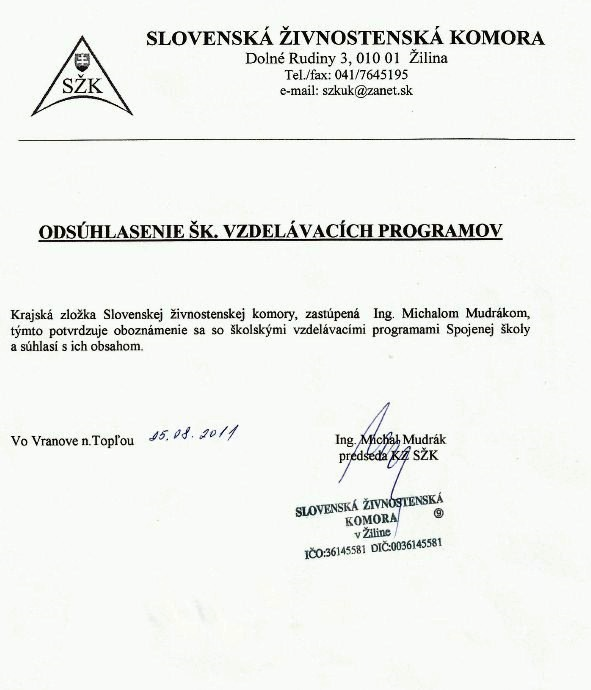 Názov a adresa školyStredná odborná škola, Čaklov 249, 094 35 okr. Vranov nad TopľouNázov školského vzdelávacieho programuPraktická ženaKód a názov ŠVP31 textil a odevníctvoKód a názov učebného odboru3161 F praktická ženaStupeň vzdelanianižšie stredné odborné vzdelanie ISCED Dĺžka štúdia2 rokyForma štúdia dennáVyučovací jazykslovenský Druh školy štátnaDátum schválenia ŠkVP31.08.2021Miesto vydania Čaklov Platnosť ŠkVP1. september 2009, začínajúc prvým ročníkom1Úvodné identifikačné údaje2 Ciele výchovy a vzdelávania3Všeobecné ciele odborného vzdelávania a prípravy na stupni vzdelania ISCED 3.1Charakteristika školy3.1.1Plánované aktivity školy3.2Charakteristika pedagogického zboru 3.3Ďalšie vzdelávanie pedagogických zamestnancov školy3.4Vnútorný systém kontroly a hodnotenia zamestnancov školy3.5Dlhodobé projekty3.6Spolupráca so sociálnymi partnermi 3.7Spolupráca s rodičmi4Charakteristika ŠkVP v učebnom odbore 3161 F PRAKTICKÁ ŽENA4.1Popis školského vzdelávacieho programu4.2Základné údaje o štúdiu4.3Organizácia výučby4.4Zdravotné požiadavky na uchádzača4.5Požiadavky na bezpečnosť a hygienu pri práci5Profil absolventa učebného odboru 3161 F PRAKTICKÁ ŽENA5.1Celková charakteristika absolventa5.2Kompetencie absolventa5.2.1Kľúčové kompetencie5.2.2Všeobecné kompetencie5.2.3Odborné kompetencie6Učebný plán učebného odboru 3161 F PRAKTICKÁ ŽENA7Učebné osnovy učebného odboru 3161 F PRAKTICKÁ ŽENA7.1Všeobecné vzdelávanie7.2Odborné vzdelávanie8Podmienky na realizáciu ŠkVP v učebnom odbore 3161 F PRAKTICKÁ ŽENA8.1Materiálne podmienky8.2Personálne podmienky8.3Organizačné podmienky8.4Podmienky bezpečnosti práce a ochrany zdravia pri výchove a vzdelávaní9Podmienky vzdelávania žiakov so špeciálnymi výchovno-vzdelávacími potrebami 10Vnútorný systém kontroly a hodnotenia žiakov v učebnom odbore3161 F PRAKTICKÁ ŽENA10.1Pravidlá hodnotenia žiakovNázov a adresa školyStredná odborná škola, Čaklov 249,094 35,okres Vranov nad TopľouZriaďovateľÚrad PSK Odbor školstva, Námestie mieru 2, 080 01 PrešovNázov ŠkVPPraktická ženaKód a názov ŠkVP31 textil a odevníctvoKód a názov učebného odboru3161 F praktická ženaStupeň vzdelanianižšie stredné odborné vzdelanie - ISCED Dĺžka štúdia2 rokyForma štúdia dennáVyučovací jazykslovenský Druh školy štátnaDátum schválenia ŠkVP31. august 2021Miesto vydania Stredná odborná škola, ČaklovPlatnosť ŠkVP1. september 2009 začínajúc prvým ročníkomTitul, meno, priezviskoPrac. pozíciaTelefónFaxe-mailMgr. Stanislav Kráľriaditeľ 057 4496211057 4496211stanislavkral60@gmail.comIng. Ján Juhaščíkhlavný majster057 4496421juhascik.jan74@gmail.comMarta Badinkováekonómka057 4496421badinkovam@centrum.skPlatnosť ŠkVPDátumRevidovanie ŠkVPDátumZaznamenanie inovácie, zmeny, úpravy a pod.01. 09. 200901. 09. 200901. 09. 2009dopracovaný, odstránené chyby01. 09. 201828. 08. 2018dopracovaný, odstránené chyby01. 09. 201928. 08. 2019dopracovaný01. 09. 202025. 08. 2020dopracovaný01. 09. 202131. 08. 2021dopracovanýDĺžka štúdia:2 rokyForma štúdia:denné štúdium pre žiakov zo sociálne znevýhodneného a málo podnetného prostredia, ktorí sú žiakmi nižších ročníkov základnej školy a nemajú predpoklady na jej úspešné ukončenieNevyhnutné vstupné požiadavky 
na štúdium:Do 1. ročníka vzdelávacieho programu nižšieho stredného odborného vzdelávania môže byť prijatý uchádzač, ktorý neukončil vzdelávací program základnej školy alebo posledný ročník neukončil úspešnezdravotná spôsobilosť uchádzača o štúdium.Spôsob ukončenia štúdia: záverečné skúškyDoklad o dosiahnutom vzdelaní:vysvedčenie, osvedčenie o záverečnej skúškePoskytnutý stupeň vzdelania: - nižšie stredné odborné vzdelanie ISCED Možnosti pracovného uplatnenia absolventa:v prevádzkach zameraných na výrobu textilnej konfekcie,v rastlinnej a živočíšnej výrobe na poľnohospodárskych družstvách a farmách,v oblasti rodinného života pri správnej výchove a starostlivosti o dieťa,vo vedení a udržiavaní domácnosti,Nadväzná odborná príprava (ďalšie vzdelávanie):Po úspešnom získaní nižšieho stredného odborného vzdelania v učebných odboroch 3161 F praktická žena, môže byť žiak prijatý na štúdium odboru vzdelávania, ktorého úspešným absolvovaním získa stredné odborné vzdelanie alebo úplné stredné odborné vzdelanieŠkola (názov, adresa)Stredná odborná škola, Čaklov 249, 094 35 okr. Vranov n. TopľouStredná odborná škola, Čaklov 249, 094 35 okr. Vranov n. TopľouStredná odborná škola, Čaklov 249, 094 35 okr. Vranov n. TopľouStredná odborná škola, Čaklov 249, 094 35 okr. Vranov n. TopľouStredná odborná škola, Čaklov 249, 094 35 okr. Vranov n. TopľouNázov ŠkVPPraktická ženaPraktická ženaPraktická ženaPraktická ženaPraktická ženaKód a názov ŠVP31 textil a odevníctvo31 textil a odevníctvo31 textil a odevníctvo31 textil a odevníctvo31 textil a odevníctvoKód a názov učebného odboru3161 F praktická žena3161 F praktická žena3161 F praktická žena3161 F praktická žena3161 F praktická ženaStupeň vzdelaniaStredné odborné vzdelanie – ISCED Stredné odborné vzdelanie – ISCED Stredné odborné vzdelanie – ISCED Stredné odborné vzdelanie – ISCED Stredné odborné vzdelanie – ISCED Dĺžka štúdia2 roky2 roky2 roky2 roky2 rokyForma štúdiadennádennádennádennádennáInévyučovací jazyk - slovenskývyučovací jazyk - slovenskývyučovací jazyk - slovenskývyučovací jazyk - slovenskývyučovací jazyk - slovenskýŠtátny vzdelávací programŠtátny vzdelávací programŠtátny vzdelávací programŠkolský vzdelávací programŠkolský vzdelávací programŠkolský vzdelávací programVzdelávacie oblastiObsahové štandardyVzdelávacie oblastiObsahové štandardyMinimálny počet týždenných vyučovacích hodín celkomVyučovací predmetPočet týž. vyuč. hodín celkomDisponibilné hodinyVšeobecné vzdelávanieVšeobecné vzdelávanie352Jazyk a komunikáciaJazyk a komunikácia0,5Jazyk a komunikácia1Verbálne vyjadrovanieVerbálne vyjadrovanieSlovenský jazyk a literatúra1Písomné vyjadrovaniePísomné vyjadrovanieSlovenský jazyk a literatúra1ŠtylistikaŠtylistikaSlovenský jazyk a literatúra1Jazykové prostriedky a náuka o jazykuJazykové prostriedky a náuka o jazykuSlovenský jazyk a literatúra1Práca s textom a získavanie informáciíPráca s textom a získavanie informáciíSlovenský jazyk a literatúra1Literatúra v živote človekaLiteratúra v živote človekaSlovenský jazyk a literatúra1Počúvanie s porozumenímPočúvanie s porozumenímČítanie s porozumenímČítanie s porozumenímPísomný prejavPísomný prejavÚstny prejavÚstny prejavPočúvanie s porozumenímPočúvanie s porozumenímČítanie s porozumenímČítanie s porozumenímPísomný prejavPísomný prejavÚstny prejavÚstny prejavČlovek, hodnoty a spoločnosť Človek, hodnoty a spoločnosť 121Mravné rozhodovanie človeka. Človek a právne vzťahyMravné rozhodovanie človeka. Človek a právne vzťahyEtická výchova/Náboženská výchovaObčianska náuka11Estetika životného prostrediaEstetika životného prostrediaEtická výchova/Náboženská výchovaObčianska náuka11Vplyv hospodárskych podmienok na život človeka. Zmysel a spôsob životaVplyv hospodárskych podmienok na život človeka. Zmysel a spôsob životaĽudové a regionálne umenieĽudové a regionálne umenieAplikácia poznatkov z umenia a kultúry do životaAplikácia poznatkov z umenia a kultúry do životaÚvod do spoločenského vzdelávania. Psychológia osobnostiÚvod do spoločenského vzdelávania. Psychológia osobnostiMatematika a práca s informáciamiMatematika a práca s informáciami0,511Čísla, premenné, výrazyČísla, premenné, výrazyMatematika1Práca s údajmi a informáciamiPráca s údajmi a informáciamiZdravie a pohybZdravie a pohyb11Ľudský organizmus ako celok z hľadiska stavby a fĽudský organizmus ako celok z hľadiska stavby a fTelesná a športová výchova1Vplyv telesnej výchovy a športu na somatický, funkčný a zdravotný stav človekaVplyv telesnej výchovy a športu na somatický, funkčný a zdravotný stav človekaTelesná a športová výchova1Kondičná príprava a všestranne rozvíjajúce cvičenia a pohybové hry, športový tréningKondičná príprava a všestranne rozvíjajúce cvičenia a pohybové hry, športový tréningTelesná a športová výchova1Hygiena a bezpečnosť pri telesnej výchove a športe, základy prvej pomociHygiena a bezpečnosť pri telesnej výchove a športe, základy prvej pomociTelesná a športová výchova1Šport a pobyt v prírodeŠport a pobyt v prírodeTelesná a športová výchova1Teoretické vzdelávanieTeoretické vzdelávanie2Odborné vzdelávanie – povinné predmety – teoretické vzdelávanie42Šitie a ručné práceŠitie a ručné práceŠitie a ručné práce2Základy výživy a vareniaZáklady výživy a vareniaZáklady výživy a varenia2Praktická prípravaPraktická príprava48Odborné vzdelávanie - povinné predmety - praktická príprava 48Bezpečnosť a ochrana zdravia pri práci, hygienické predpisyBezpečnosť a ochrana zdravia pri práci, hygienické predpisyOdborný výcvik48Organizácia a nadväznosť pracovných činností pri prácach v domácnosti ako sú šitie, varenie, pestovateľstvo a ručné práceOrganizácia a nadväznosť pracovných činností pri prácach v domácnosti ako sú šitie, varenie, pestovateľstvo a ručné práceOboznámenie sa s prac. postupmi pri jednotlivých činnostiachOboznámenie sa s prac. postupmi pri jednotlivých činnostiachPrecvičovanie jednotlivých činností v rámci praktickej prípravy Precvičovanie jednotlivých činností v rámci praktickej prípravy Nácvik komunikácie a zásady spoločenského správaniaNácvik komunikácie a zásady spoločenského správaniaDisponibilné hodinyDisponibilné hodiny55CELKOMCELKOM5964Voliteľné predmetyVoliteľné predmety6Pestovateľstvo a chovateľstvoPestovateľstvo a chovateľstvo3Výchova k rodičovstvuVýchova k rodičovstvu1Úvod do sveta práceÚvod do sveta práce0Starostlivosť o zdravieStarostlivosť o zdravie1Ochrana života a zdraviaOchrana života a zdraviaTeoretická príprava12 hodínTelovýchovno-výcvikový kurzTelovýchovno-výcvikový kurzPraktický výcvik48 hodínPlavecký výcvik – 1 týždeňPlavecký výcvik – 1 týždeňVoliteľné predmety6 hodínLyžiarsky výcvik – 1 týždeňLyžiarsky výcvik – 1 týždeňMimo vyučovacie aktivityŠkola (názov, adresa)Stredná odborná škola, Čaklov 249, 094 35 okr. Vranov nad TopľouNázov ŠkVPpraktická ženaKód a názov ŠVP31 textil a odevníctvoKód a názov učebného odboru3161 F praktická ženaStupeň vzdelanianižšie stredné odborné vzdelanie ISCED Dĺžka štúdia2 rokyForma štúdiadennáDruh školyštátnaVyučovací jazykslovenský jazykKategórie a názvy vyučovacích predmetovKategórie a názvy vyučovacích predmetov1.2.SpoluVšeobecné vzdelávanie336Jazyk a komunikácia0,50,51slovenský jazyk a literatúra 0,50,51Človek, hodnoty a spoločnosť112etická výchova/náboženská vých.101občianska náuka011Matematika a práca s informáciami0,50,51matematika 0,50,51Zdravie a pohyb112telesná a športová výchova 112Odborné vzdelávanie262652základy výživy a varenia112šitie a ručné práce112odborný výcvik242448Voliteľné predmety d)336výchova k rodičovstvu101úvod do sveta práce000pestovateľstvo a chovateľstvo123starostlivosť o zdravie101SPOLU: 323163Prehľad kľúčových kompetenciíKomunikatívne a sociálno interakčné spôsobilostiInterpersonálne a intrapersonálne spôsobilostiSchopnosti tvorivo riešiť problémyPodnikateľské spôsobilostiSpôsobilosti využívať informačné technológieSpôsobilosti byť demokratickým občanomPrehľad názov predmetovPrehľad výchovných a vzdelávacích stratégiíPrehľad výchovných a vzdelávacích stratégiíPrehľad výchovných a vzdelávacích stratégiíPrehľad výchovných a vzdelávacích stratégiíPrehľad výchovných a vzdelávacích stratégiíPrehľad výchovných a vzdelávacích stratégiíPovinné všeobecnovzdelávacie predmetySlovenský jazyk a literatúra a)Etická výchova/náboženská výchova a), b)Občianska náukaMatematika a) v 1. a 2. roč.Telesná a športová výchova a), c)Povinné odborné predmety Šitie a ručné práceZáklady výživy a vareniaStarostlivosť o zdraviePestovateľstvo a chovateľstvoOdborný výcvikVoliteľné predmetyVýchova k rodičovstvuÚčelové kurzyOchrana života a zdraviaTelovýchovno-výcvikový kurz h)Škola Stredná odborná škola, Čaklov 249, 094 35 okr. Vranov nad TopľouNázov ŠkVPPraktická ženaKód a názov ŠVP31 textil a odevníctvoKód a názov učebného odboru3161 F praktická ženaStupeň vzdelaniastredné odborné vzdelanie – ISCED Dĺžka štúdia2 rokyForma štúdiadennáRočník prvý a druhýObsahový štandardVýkonový štandard Práca s informáciamijazykjazykový znak, sémantický trojuholníkjazykový systémrečdorozumievacia/komunikatívna funkcia jazykaestetická funkcia jazykapoznávacia/kognitívna funkcia jazykatext, obsah textu, forma textuautorský zámersúvislé texty, nesúvislé textyvecné texty, umelecké textykontextargumentáciahlavná myšlienkakľúčové slováosnova z prečítaného textu, tézyfunkcia prejavuinformáciaspôsoby spracovania informáciíkľúčové slovávedľajšia informácia v textezdroje informácií – titulok, marginálie, resumé, anotácia, abstrakt, bibliografia, bibliografický záznam, menný a vecný register, masmediálne komunikačné prostriedky, poznámky pod čiarou, vysvetlivkyLexikálna rovina jazykalexikológiasémantický trojuholníklexikálny význam slova, gramatický význam slovaopozitáhomonymáslovníky – prekladový, terminologickýslovná zásoba národného jazyka – individuálna slovná zásobaaktívna slovná zásoba, pasívna slovná zásobajadro slovnej zásobypejoratíva, vulgarizmyneologizmy, frazeologizmusinternacionalizáciatvorenie slov skracovaním, značky, skratkové slováMorfologická rovina jazykagramatický tvarpodstatné mená – plnovýznamový slovný druh, vetnočlenská platnosť, vzor: kuli; gazdinámenné gramatické kategóriestupeňsingulár, plurálnominatív, genitív, datív, akuzatív, vokatív, lokál, inštrumentálprídavné mená – plnovýznamový slovný druh, vetnočlenská platnosťzámená – plnovýznamový slovný druh, vetnočlenská platnosť, druhy zámen, zvratné zámená – základné, privlastňovacie; vymedzovacie zámená, neurčité zámenáčíslovky – plnovýznamový slovný druh, vetnočlenská platnosť; druhy čísloviek, skupinové číslovkyslovesá – plnovýznamový slovný druh, vetnočlenská platnosť, slovesné gramatické kategórie – rod; historický prézent, slovesá – sponové, modálne, fázové, činnostné, stavové, rod – činný, trpnýpríslovky – plnovýznamový slovný druh, vetnočlenská platnosťpredložky – neplnovýznamový slovný druh, vetnočlenská platnosťspojky – neplnovýznamový slovný druh, vetnočlenská platnosť, priraďovacie – zlučovacie, stupňovacie, vylučovacie, odporovacie, podraďovaciečastice – neplnovýznamový slovný druh, vetnočlenská platnosťcitoslovcia – neplnovýznamový slovný druh, vetnočlenská platnosť Syntaktická rovina jazykavety podľa modálnostihlavné vetné členy; vetný základ – slovesný, neslovesný; rozvíjacie vetné členy – priamy predmet, nepriamy predmetpriraďovací sklad, určovací skladpriraďovacie súvetie – zlučovacie, stupňovacie, odporovacie, vylučovaciepodraďovacie súvetie – vedľajšia veta: prísudková, podmetová, predmetová, príslovková miestna, príslovková časová, príslovková príčinná, príslovková spôsobová, prívlastková8. Komunikáciaslohotvorný processlohové útvary – žiadosť, dotazník, zápisnica, splnomocnenieŽiak sa samostatne učí a zaujíma sa o podnety na učenie z rôznych zdrojov, pozná svoj učebný štýl.vie vytvoriť jednoduchý plán svojej činnosti, postupovať podľa neho a kontrolovať ho.je schopný klásť zvedavé otázky pri plánovaní svojej činnosti.žiak vie výrazne čítať umelecký text.vie čítať umelecký a vecný text s porozumením.vie rozlíšiť a charakterizovať umelecký a vecný text po obsahovej i formálnej stránke.vie v texte analyzovať využité výrazové prostriedky, napr. terminológiu, synonymá, kompozíciu ap., z hľadiska autorovho zámeru a funkcie textu.dokáže identifikovať kľúčové slová textu.vie rozlíšiť v texte hlavné myšlienky od vedľajších, podstatné informácie od nepodstatných.dokáže sformulovať hlavnú myšlienku textu.dokáže spracovať text – vytvoriť z neho konspekt, osnovu z prečítaného textu, tézy.dokáže posúdiť informačné zdroje, na základe ktorých bol text vytvorený.dokáže zhodnotiť text z hľadiska jazykovej kultúry.dokáže posúdiť subjektívnu využiteľnosť vecného textu. na základe svojich poznámok vie vyjadriť svoj estetický a emocionálny zážitok z prečítaného umeleckého textu.dokáže efektívne využiť zdroje informácií pri práci s vlastným i cudzím textom.ovláda základy kritického čítania, t. j. vie vnímať problémy nastolené textom a identifikuje chyby a protirečenia, ktoré sa v texte nachádzajú.
žiak pozná význam slov, ktoré využíva vo svojom jazykovom prejave v súlade s rôznymi kontextmi a komunikačnými situáciami, prípadne si vie overiť význam neznámych slov v dostupných informačných zdrojoch.vo vlastných jazykových prejavoch využíva široký repertoár slovnej zásoby, napr. využíva synonym, a vyhýba sa tým stereotypnému vyjadrovaniu.pozná rozdiel vo veľkosti vlastnej slovnej zásoby a slovnej zásoby národného jazyka a cielene si rozširuje vlastnú aktívnu slovnú zásobu z dostupných zdrojov – slovníky, beletria, odborná literatúra, internet ap.pozná spôsoby obohacovania slovnej zásoby a využíva ich pri tvorbe vlastných jazykových prejavov.vie vysvetliť spôsoby vzniku frazeologizmov v jazyku a vo vlastných jazykových prejavoch využíva všetky druhy frazeologizmov.žiak vie určiť slovnodruhovú a syntaktickú platnosť všetkých slov v texte.správne uplatňuje gramatické kategórie slovných druhov pri tvorbe viet a textov.ovláda klasifikáciu slovných druhov: plnovýznamové – neplnovýznamové; ohybné – neohybné; s vetnočlenskou platnosťou – bez vetnočlenskej platnosti.vie v texte odlíšiť jednotlivé druhy neplnovýznamových slovies.žiak pri organizácii myšlienok vo vlastných jazykových prejavoch dodržiava pravidlá a požiadavky syntaxevie zdôvodniť vzťah medzi členmi skladov vo vete na základe ich funkcie.vie transformovať jednoduché vety na súvetia a naopak. Funkčne ich využíva vo vlastných jazykových prejavoch.
dodržiava interpunkciu v jednoduchej vete a v jednoduchom súvetí.
vie určiť druh jednoduchého súvetia – priraďovacie a podraďovacie. Vie určiť druh priraďovacieho súvetia a druh vedľajšej vety v podraďovacom súvetí.
žiak vie vytvoriť kompozične zrozumiteľný text, v ktorom uplatní logické, časové a príčinno-následné súvislosti textu a požiadavky slovosledu v slovenčine. 
vie nájsť v texte prvky súdržnosti a funkčne ich využíva vo vlastných jazykových prejavoch.žiak sa dokáže pohotovo zorientovať v danej komunikačnej situácii a presne reagovať na počutý text jasnou, zrozumiteľnou a správne intonovanou odpoveďou alebo otázkou.vo vlastných jazykových prejavoch dodržiava pravidlá a požiadavky slovenskej výslovnosti, správne artikuluje.dokáže vhodne začať, viesť a ukončiť komunikáciu.vie si na základe komunikačnej situácie správne stanoviť vhodný slohový útvar administratívneho štýlu a samostatne ho vytvoriť.vie prispôsobiť svoj prejav komunikačnej situácii – stratégiu a tón komunikácie.dokáže upraviť poradie viet v texte podľa ich vecného významu a kontextu celého textu.Obsahový štandardVýkonový štandard Epická poézia Identifikácia básnického prirovnania v texte. Vytvorenie poučky o prirovnaní. Vyvodenie metafory z prirovnania; identifikácia metafor v konkrétnych textoch.Verbalizácia vlastného čitateľského zážitku a hodnotenie básne, obhajoba svojho stanoviska, resp. jeho analýza a kritika v triede.Krátka epická próza - poviedkaCharakteristika prózy z hľadiska jazyka. Vyvodenie pojmu vševediaci rozprávač a literárna postava. Vyvodenie pojmu vnútorná kompozícia (kompozičná osnova) a kompozičné fázy diela (expozícia, zápletka, vyvrcholenie, obrat, rozuzlenie).Čítanie a interpretácia poviedok.Lyrická poéziaČítanie a interpretácia lyrických básní slovenských autorov, resp. prekladov cudzojazyčných básní do slovenčina a sylabicko-tonického veršového systému. Krátka epická próza - novelaUrčenie slohových postupov: rozprávanie, opis, úvaha. Vyvodenie chronológie v epickom diele (epický čas).Vyvodenie pojmu novela. Veľká epická prózaVyvodenie pojmu román; porovnávacia analýza a klasifikácia žánrových foriem umeleckej prózy.Čítanie a interpretácia románov.Verbalizácia vlastného čitateľského zážitku a hodnotenia diela, obhajoba svojho stanoviska, resp. jeho analýza a kritika v triede.Žiak rozumie podstate metafory, vie zopakovať jej poučku a vysvetliť vo všeobecnosti genézu metafory. Vie identifikovať metaforu v akomkoľvek umeleckom (i neumeleckom) texte, vysvetliť jej genézu a verejne prezentovať svoju interpretáciu významovej a estetickej funkcie tejto metafory v konkrétnom texte.
Žiak vie jasne sformulovať svoj čitateľský dojem, na obhajobu svojho stanoviska dokáže použiť ako argumenty niektoré poznatky získané analýzou básne.
Žiak vie odlíšiť viazanú reč od neviazanej a vysvetliť rozdiely medzi nimi aj pri aplikácii na konkrétne dielo.
Vie vymedziť pojem literárna postava a dokáže charakterizovať jednotlivé postavy z čitateľského hľadiska (prípadne aj z hľadiska autorovej koncepcie diela).Žiak rozumie princípu obraznosti v jazyku, vie určiť podstatu metonymie a dokáže vysvetliť jej genézu. Vie vysvetliť rozdiel medzi metaforou a metonymiou.Žiak vie výrazne prečítať sylabicko-tonické verše. Dokáže v texte identifikovať známe jazykové prostriedky v básni.Žiak vie definovať román a vysvetliť odlišnosti medzi románom, novelou a poviedkou a tieto vedomosti aplikovať na akékoľvek prozaické dielo.Žiak spolupracuje s ostatnými, organizuje prácu skupiny, prináša podnety a pomáha ostatným pri riešení problémov radou. Vie zhrnúť výsledky spoločného bádania a prezentovať výsledky pred triedouObsahový štandardVýkonový štandard Opisný slohový postupJednoduchý opisOpis pracovného postupuOdborný opisOpis osobyCharakteristikaCharakteristika osobyUmelecký opisII. Krátka epická prózaKlasické epické žánreMalé formy epikyČítanie a interpretácia poviedokIII. LexikológiaSlovná zásoba – členenieSpôsoby tvorenia slovObohacovanie slovnej zásobySlovníkyVyužitie slovníkovCudzie slováPravopis písania cudzích slovIV. LyrikaBásnické prostriedkyČítanie a interpretácia lyrických básníV. Fonetika a fonológiaProzodické vlastnosti rečiProstriedky zvukovej modulácieZnelostná asimiláciaVýslovnosť spoluhlásky „v“Rytmický zákoncharakterizovať opisný slohový postup, jeho znakya vlastnostivytvoriť jednoduchý opissprávne a logicky sformulovať opis pracovného postupu uplatniť v opise záväzné informácie a termínysprávne uplatňovať jazykové prostriedky v závislosti od druhu opisuvystihnúť podstatné vlastnosti opisovaného javurozlíšiť kladné i záporné črty osobyoboznámiť sa s prostriedkami umeleckej literatúry a využiť ich v praxiovládať znaky epikyvymenovať epické žánrevysvetliť podstatu a základné znaky malých foriem epikyverbalizovať vlastný čitateľský zážitok, vyhľadať v texte jazykové štylistické prostriedkycharakterizovať pojmy lexikológia a slovná zásobaovládať členenie slovnej zásobyrozlišovať tvorenie slov odvodzovaním, skladaním a skracovanímpoznať spôsoby obohacovania slovnej zásobyvymenovať typy slovníkov a stručne ich charakterizovaťpracovať so slovníkom, vyhľadať význam neznámych slov v slovníkochrozširovať si slovnú zásobu použiť cudzie slová v ústnom i písomnom prejaveovládať znaky lyriky vysvetliť význam básnických prostriedkov v textenaučiť sa čítať umelecké dieladefinovať pojmy fonetika, fonológia, fonéma, hláskazískať základné informácie o prozodických vlastnostiach reči využiť prostriedky zvukovej modulácie v ústnom prejavezreprodukovať vlastnými slovami pravidlá znelostnej asimilácie v slovenčinesprávne artikulovaťpoznať výnimky rytmického zákonaŠkola (názov, adresa)Stredná odborná škola, Čaklov 249, 094 35 okr. Vranov nad TopľouNázov ŠkVPPraktická ženaKód a názov ŠVP31 textil a odevníctvoKód a názov učebného odboru3161 F praktická ženaStupeň vzdelaniastredné odborné vzdelanie – ISCED Dĺžka štúdia2 rokyForma štúdiadennáRočník prvýObsahový štandardVýkonový štandard Poznanie a pozitívne hodnotenie seba a druhých Podstata a význam poznávania seba saméhoPozitívne hodnotenie druhýchSebaovládanie a sebavýchova2. Ľudské práva Čo sú ľudské právaKategorizácia ľudských právKde začínajú a končia ľudské právaOchrana ľudských práv Menšinové právaTolerancia Tolerancia, diskriminácia, xenofóbia , rasizmus. Multietnická a multikultúrna spoločnosť.Medzietnická komunikácia.Národnostné menšiny na Slovensku.Riešenie problémov a záťažových situáciíTvorivosť a iniciatíva v medziľudských vzťahoch.Riešenie konfliktovStimulovanie tvorivých, motivačných a osobnostných vlastností. chápať nutnosť svojho úspešného zapojenia sa do spoločenskej deľby práce a oceniť prospešnosť získavania nových spôsobilostí po celý čas života,ovládať schopností potrebné na sebapoznanie a sebavýchovu, snažiť sa ich uplatňovať v živote,mať základné sociálne návyky potrebné na styk s ľuďmi a prakticky uplatňovať spoločensky uznávané normy,vedieť na primeranej úrovni pomenovať a vysvetliť základné etické postoje a spôsobilosti,uvedomovať si svoju národnú príslušnosť a svoje ľudské práva, mať ochotu rešpektovať práva iných ľudí,v správaní prejavovať rešpekt a úctu voči osobám iného svetonázoru, inej sexuálnej orientácie, voči iným rasám a etnikám – voči každej ľudskej osobemať predpoklady na aktívne občianske správanie a konanie,získať základné vedomosti o rovnosti rás, národov, etnických skupín a vedomosti o potrebe náboženskej tolerancie,chápať postavenie človeka vo svete a uvedomovať si zodpovednosť človeka za svet a ľudskú civilizáciu,v praxi uplatňovať humanitné zásady vzťahov medzi ľuďmi,ďalej rozvíjať a zdokonaľovať základné etické postoje a spôsobilosti, osvojené na základnej škole, ako sú sebaovládanie, pozitívne hodnotenie seba a druhých, komunikačné zručnosti, tvorivé riešenie medziľudských vzťahov atď.rozvíjať schopnosť riešiť rozličné konflikty , záťažové situácie, Obsahový štandardVýkonový štandard 5. Vyjadrenie citov a pochopenie druhýchVyjadrenie a komunikácia citovVplyv citov na naše správanieOsobnostné predpoklady empatie Prosociálne hodnoty a vzoryPozitívne a negatívne vzoryMasmédia a ich vplyv na formovanie osobnostiProsociálne správanienaučiť sa identifikovať, vyjadrovať city, pretože schopnosť vyjadriť city je dôležitým predpokladom empatie a komunikácie,mať pozitívnu hodnotovú orientáciu, nachádzať kultúrny spôsob života a hodnotný zmysel života,vytvárať si vlastné filozofické a etické názory ako základ na sústavnejšiu a dokonalejšiu orientáciu pri posudzovaní a hodnotení javov ľudského a občianskeho života,zaujímať k týmto javom stanovisko a diskutovať o ňom, prípadne svoje názory a postoje v diskusii korigovaťŠkola (názov, adresa)Stredná odborná škola, Čaklov 249, 094 35 okr. Vranov nad TopľouNázov ŠkVPPraktická ženaKód a názov ŠVP31 textil a odevníctvoKód a názov učebného odboru3161 F praktická ženaStupeň vzdelaniastredné odborné vzdelanie – ISCED Dĺžka štúdia2 rokyForma štúdiadennáRočník prvýNázov tematického celkuStratégia vyučovaniaStratégia vyučovaniaNázov tematického celkuMetódy Formy práceHľadanie cesty Človek v spoločenstveBoh v ľudskom svete Byť človekom Na ceste k osobnosti – šance a riziká Boh a človekmotivačné metódy –motivačné rozprávanie, motivačný rozhovor, motivačný problém, motivačná demonštrácia, expozičné metódy – vysvetľovanie, rozhovor, demonštračná metóda, manipulácia s predmetmi, problémové metódy, aktivizujúce metódy, fixačné metódy -- metódy opakovania a precvičovaniapribližovanie obsahu učenia, aktivizovanie poznatkov a skúseností žiakov, upútanie pozornosti prostredníctvom nastoleného problému, vzbudenie záujmu pomocou umeleckého diela, logické systematické sprostredkovanie učiva, verbálna komunikácia formou otázok a odpovedí na vyjadrenie faktov, konvergentných a divergentných otázok, demonštrácia obrazov, práca so symbolom, didaktická hra, komplexná praktická úloha, problém, vzájomná výmena názorov, uvádzanie argumentov, zdôvodňovanie za účelom riešenia daného problému, ústne a písomné opakovanie, opakovanie s využitím hry AZ kvíz, domáce úlohyNázov 
tematického celkuOdborná literatúraDidaktická technikaMateriálne prostriedkyĎalšie zdroje(internet, knižnicaHľadanie cesty Boh v ľudskom sveteByť človekom Na ceste k osobnosti Boh a človekČlovek v spoločenstveMetodický materiál v metodickej príručke katolíckeho náboženstva pre prvý ročník stredných škôl „Vzťahy a zodpovednosť“, vydanú Katolíckym pedagogickým a katechetickým centrom, n. o. v Spišskej Novej Vsi. Spätný projektor, PC, DVD – prehrávač, CD – prehrávač, DVD dokumentárne filmy, CD – hudobné Obrazy, ikony, texty z literatúry, internet, Sväté písmo, Katechizmus Katolíckej cirkvi, Dokumenty Katolíckej cirkvi, biblické mapy. ROZPISUČIVA PREDMETU: NÁBOŽENSKÁ VÝCHOVAROZPISUČIVA PREDMETU: NÁBOŽENSKÁ VÝCHOVAROZPISUČIVA PREDMETU: NÁBOŽENSKÁ VÝCHOVAROZPISUČIVA PREDMETU: NÁBOŽENSKÁ VÝCHOVA1 hodina týždenne, spolu 33 vyučovacích hodín 1 hodina týždenne, spolu 33 vyučovacích hodín 1 hodina týždenne, spolu 33 vyučovacích hodín Názov tematického celkuTémy hodMedzipredmetové vzťahyOčakávanévzdelávacie výstupyKritériá hodnotenia vzdelávacích výstupovMetódy 
hodnoteniaProstriedky hodnoteniaHľadanie cesty7Žiak má:Žiak:Naše cesty sa spojili1Slovenský jazyk – konverzáciaRodina – vzťahy v rodine, rodinná oslava Formulovať pravidlá vyučovacej hodiny. Prejaviť záujem o spoluprácu v skupine. Formuloval pravidlá vyučovacej hodiny. Prejavil záujem o spoluprácu v skupine. Cesta k druhým – komunikácia1Slovenský jazyk – konverzáciaRodina – vzťahy v rodine, rodinná oslava Osvojiť si základné prvky verbálnej a neverbálnej komunikácie. Zdôvodniť modlitbu. Osvojil si základné prvky verbálnej a neverbálnej komunikácie. Zdôvodnil potrebu modlitby. Komunikácia cez internet1Slovenský jazyk – konverzáciaRodina – vzťahy v rodine, rodinná oslava Zdôvodniť dôležitosť správnej komunikácie pre medziľudské vzťahy. Zdôvodnil dôležitosť správnej komunikácie pre medziľudské vzťahy. Trojrozmernosť človeka1Slovenský jazyk – konverzáciaRodina – vzťahy v rodine, rodinná oslava Pomenovať a vysvetliť trojrozmernosť človeka. Pomenoval a vysvetlil trojrozmernosť človeka. Slovné hodnoteniePochvalaČlovek a jeho otázky1Slovenský jazyk – konverzáciaRodina – vzťahy v rodine, rodinná oslava Dávať správaniu a životu zmysel. Dal svojmu správaniu a životu zmysel. Zmysel života1Slovenský jazyk – konverzáciaRodina – vzťahy v rodine, rodinná oslava Vysvetliť zmysel života. Vysvetlil zmysel života. Človek – bytosť náboženská1Slovenský jazyk – konverzáciaRodina – vzťahy v rodine, rodinná oslava Zdôvodniť vznik a potrebu náboženstva. Zdôvodnil vznik a potrebu náboženstva. PochvalaPochvalaBoh v ľudskom svete8Žiak má:Žiak:Počúvanie1Literárna výchovaEpická poézia – metaforaDejepis a Náuka o spoločnosti. Ľudské právaZdôvodniť význam počúvania. Zdôvodnil význam počúvania. Metafora – reč viery1Literárna výchovaEpická poézia – metaforaDejepis a Náuka o spoločnosti. Ľudské právaPoužiť metafory na vyjadrenie ťažko vyjadriteľných skutočností. Použil metafory na vyjadrenie ťažko vyjadriteľných skutočností. Slovné hodnoteniePochvalaBožie slovo v ľudskom slove1Literárna výchovaEpická poézia – metaforaDejepis a Náuka o spoločnosti. Ľudské právaUviesť príklady ľudskej skúsenosti zdieľania Boha s človekom. Uviedol príklady ľudskej skúsenosti zdieľania Boha s človekom. Počúvať Boha1Literárna výchovaEpická poézia – metaforaDejepis a Náuka o spoločnosti. Ľudské právaOhodnotiť význam počúvania v komunikácii. Ohodnotil význam počúvania v komunikácii. Vydať sa na cestu – Abrahám1Literárna výchovaEpická poézia – metaforaDejepis a Náuka o spoločnosti. Ľudské právaPríbeh Božieho oslovenia Abraháma. Príbeh Božieho oslovenia Abraháma. Ísť vlastnou cestou1Literárna výchovaEpická poézia – metaforaDejepis a Náuka o spoločnosti. Ľudské právaDefinovať svedomie. Zdôvodniť potrebu formovania svedomia. Definoval svedomie. Zdôvodnil potrebu formovania svedomia. Dekalóg – Magna charta ľudských práv1Literárna výchovaEpická poézia – metaforaDejepis a Náuka o spoločnosti. Ľudské právaPorovnať Dekalóg s Listinou ľudských práv. Porovnal Dekalóg s Listinou ľudských práv. Slovné hodnoteniePochvalaBoh čaká na ľudské „ÁNO“1Literárna výchovaEpická poézia – metaforaDejepis a Náuka o spoločnosti. Ľudské právaAnalyzovať oslovenie Bohom a dôveru v Boha u Márie. Analyzoval oslovenie Bohom a dôveru v Boha u Márie. Byť človekom4Žiak má:Žiak:Môj počiatok1Uvedomiť si dar vlastnej existencie. Uvedomil si dar vlastnej existencie. Dôstojnosť osobyUvedomiť si dôstojnosť človeka. Uvedomil si dôstojnosť človeka. Spravodajské hodnoty1Kriticky posúdiť informácie v médiách. Kriticky posúdil informácie v médiách. Ježiš – Boží Syn a Syn človeka1Definovať učenie cirkvi o osobe JežišaDefinoval učenie cirkvi o osobe Ježiša Krista. PochvalaPochvalaNa ceste k osobnosti, šance a riziká4Žiak má:Žiak:Ľudia, ktorí ma oslovili1Slovenský jazykRodina – vzťahy v rodine, rodinná oslava Umenie a kultúraOdlišnosť každodenných a umeleckých vyjadrovacích prostriedkov -všednosť a slávnosť, sakrálne umenie DejepisRevolúcia bez mantinelov- osvietenstvo. Vymenovať základné znaky vedúce k zrelosti osobnosti. Vymenoval základné znaky vedúce k zrelosti osobnosti. Na ceste k osobnosti1Slovenský jazykRodina – vzťahy v rodine, rodinná oslava Umenie a kultúraOdlišnosť každodenných a umeleckých vyjadrovacích prostriedkov -všednosť a slávnosť, sakrálne umenie DejepisRevolúcia bez mantinelov- osvietenstvo. Porovnať a rozlíšiť pojmy osoby a osobnosť. Porovnal a rozlíšil pojmy osoby a osobnosť. Deformácia osobnosti1Slovenský jazykRodina – vzťahy v rodine, rodinná oslava Umenie a kultúraOdlišnosť každodenných a umeleckých vyjadrovacích prostriedkov -všednosť a slávnosť, sakrálne umenie DejepisRevolúcia bez mantinelov- osvietenstvo. Rozpoznať negatívne vplyvy na dozrievanie osobnosti. Rozpoznal negatívne vplyvy na dozrievanie osobnosti. Krištof – pútnik hľadajúci zmysel života1Slovenský jazykRodina – vzťahy v rodine, rodinná oslava Umenie a kultúraOdlišnosť každodenných a umeleckých vyjadrovacích prostriedkov -všednosť a slávnosť, sakrálne umenie DejepisRevolúcia bez mantinelov- osvietenstvo. Vysvetliť zmysel vzniku kresťanských stredovekých legiend. Interpretovať zmysel symbolickej reči v legende o sv. KrištofoviVysvetlil zmysel vzniku kresťanských stredovekých legiend. Interpretoval zmysel symbolickej reči v legende sv. KrištofoviSlovné hodnoteniePochvalaBoh a človek3Slovenský jazykRodina – vzťahy v rodine, rodinná oslava Umenie a kultúraOdlišnosť každodenných a umeleckých vyjadrovacích prostriedkov -všednosť a slávnosť, sakrálne umenie DejepisRevolúcia bez mantinelov- osvietenstvo. Žiak má:Žiak:Boh vzťahov1Slovenský jazykRodina – vzťahy v rodine, rodinná oslava Umenie a kultúraOdlišnosť každodenných a umeleckých vyjadrovacích prostriedkov -všednosť a slávnosť, sakrálne umenie DejepisRevolúcia bez mantinelov- osvietenstvo. Definovať učenie o vzťahoch Najsvätejšej Trojice. Oceniť hodnotu osobného vzťahu medzi Bohom a človekom. Definoval učenie o vzťahoch Najsvätejšej Trojice. Ocenil hodnotu osobného vzťahu medzi Bohom a človekom. S tebou na ceste1Slovenský jazykRodina – vzťahy v rodine, rodinná oslava Umenie a kultúraOdlišnosť každodenných a umeleckých vyjadrovacích prostriedkov -všednosť a slávnosť, sakrálne umenie DejepisRevolúcia bez mantinelov- osvietenstvo. Opísať schopnosť človeka vytvárať plnohodnotné vzťahy. Opísal schopnosť človeka vytvárať plnohodnotné vzťahy. Znovu nájdený Otec1Slovenský jazykRodina – vzťahy v rodine, rodinná oslava Umenie a kultúraOdlišnosť každodenných a umeleckých vyjadrovacích prostriedkov -všednosť a slávnosť, sakrálne umenie DejepisRevolúcia bez mantinelov- osvietenstvo. Stotožniť sa s márnotratným synom z podobenstva. Stotožnil sa s márnotratným synom z podobenstva. Človek v spoločenstve7Slovenský jazykRodina – vzťahy v rodine, rodinná oslava Umenie a kultúraOdlišnosť každodenných a umeleckých vyjadrovacích prostriedkov -všednosť a slávnosť, sakrálne umenie DejepisRevolúcia bez mantinelov- osvietenstvo. Žiak má:Žiak:Muž a žena – ikona Boha1Slovenský jazykRodina – vzťahy v rodine, rodinná oslava Umenie a kultúraOdlišnosť každodenných a umeleckých vyjadrovacích prostriedkov -všednosť a slávnosť, sakrálne umenie DejepisRevolúcia bez mantinelov- osvietenstvo. Na základe Božieho obrazu človeka ako muža a ženy vedieť oceniť vzťah medzi mužom a ženou a zdôvodniť rovnoprávnosť ich životných rolí. Na základe Božieho obrazu človeka ako muža a ženy vie oceniť vzťah medzi mužom a ženou a zdôvodniť rovnoprávnosť ich životných rolí. AIDS – choroba vzťahov1Slovenský jazykRodina – vzťahy v rodine, rodinná oslava Umenie a kultúraOdlišnosť každodenných a umeleckých vyjadrovacích prostriedkov -všednosť a slávnosť, sakrálne umenie DejepisRevolúcia bez mantinelov- osvietenstvo. Vyberať si z alternatív s uvedomovaním si následkov rizikového sexuálneho správania. Vyberal si z alternatív s uvedomovaním si následkov rizikového sexuálneho správania. Kto je môj brat, moja sestra?Slovenský jazykRodina – vzťahy v rodine, rodinná oslava Umenie a kultúraOdlišnosť každodenných a umeleckých vyjadrovacích prostriedkov -všednosť a slávnosť, sakrálne umenie DejepisRevolúcia bez mantinelov- osvietenstvo. Vysvetliť ponímanie bratstva v historickom kontexte (osvietenstvo) ako aj jeho biblický význam. Vysvetlil ponímanie bratstva v historickom kontexte (osvietenstvo) ako aj jeho biblický význam. Povolanie1Slovenský jazykRodina – vzťahy v rodine, rodinná oslava Umenie a kultúraOdlišnosť každodenných a umeleckých vyjadrovacích prostriedkov -všednosť a slávnosť, sakrálne umenie DejepisRevolúcia bez mantinelov- osvietenstvo. Vymenovať škálu povolaní v cirkvi. Vysvetliť povolanie z pohľadu služby človeku. Vymenoval škálu povolaní v cirkvi. Vysvetlil povolanie z pohľadu služby človeku. Slávnosť ako hodnota dávajúca životu hlbší rozmer1Slovenský jazykRodina – vzťahy v rodine, rodinná oslava Umenie a kultúraOdlišnosť každodenných a umeleckých vyjadrovacích prostriedkov -všednosť a slávnosť, sakrálne umenie DejepisRevolúcia bez mantinelov- osvietenstvo. Vnímať slávnosť ako hodnotu, ktorá dáva životu hlbší rozmer. Zdôvodniť kresťanské slávenie nedele a sviatkov. Vnímal slávnosť ako hodnotu, ktorá dáva životu hlbší rozmer. Zdôvodnil kresťanské slávenie nedele a sviatkov. Opakovanie1Slovenský jazykRodina – vzťahy v rodine, rodinná oslava Umenie a kultúraOdlišnosť každodenných a umeleckých vyjadrovacích prostriedkov -všednosť a slávnosť, sakrálne umenie DejepisRevolúcia bez mantinelov- osvietenstvo. Zopakovať si učivo prvého ročníka na základe vhodných foriem opakovania. Zopakoval si učivo prvého ročníka na základe vhodných foriem opakovania. Slovné hodnotenieDiplomZáverečné vyhodnotenie práce1Slovenský jazykRodina – vzťahy v rodine, rodinná oslava Umenie a kultúraOdlišnosť každodenných a umeleckých vyjadrovacích prostriedkov -všednosť a slávnosť, sakrálne umenie DejepisRevolúcia bez mantinelov- osvietenstvo. Vyhodnotiť svoju prácu počas školského roka. Vyhodnotil svoju prácu počas školského roka. Škola (názov, adresa)Stredná odborná škola, Čaklov 249, 094 35 okr. Vranov nad TopľouNázov ŠkVPPraktická žena	Kód a názov ŠVP31 textil a odevníctvoKód a názov učebného odboru3161 F praktická ženaStupeň vzdelanianižšie stredné odborné vzdelanie ISCED Dĺžka štúdia2 rokyForma štúdiadennáRočník druhýObsahový štandardVýkonový štandard 1.Základy kultivovaného spoločenského správania- všeobecné zásady spoločenského správania- prejavy spoločenského správania (kultúra pohybov, dialóg, konverzácia)- konkrétne správanie na verejnosti (škola, pracovisko, verejnosť a iné)- prístup k ľuďom, spoločenský cit a taktpoznať všeobecné zásady spoločenského správaniapopísať konkrétne správanie na verejnosti(škola, pracovisko, verejnosť a iné)2. Morálka a spoločnosť- morálka v spoločnosti (vznik, vývoj, morálne normy)- základné ľudské hodnoty a ich vzťah k spoločenským normám- medziľudské vzťahy v spoločnosti- morálne problémy súčasného človeka (ekológia, medicína, genetika a iné)- profesijná etikavysvetliť vznik, vývoj morálky v spoločnostipopísať základné ľudské hodnoty a ich vzťah k spoločnosti a medziľudské vzťahy v spoločnostipoznať morálne problémy súčasného človekadefinovať pojem profesijná etika3. Spoločenské aspekty rodiny- rodina a štát- právne postavenie rodiny v štáte, zásady rodinného práva- sociálna politika štátu vo vzťahu k rodine- morálna stránka rodinného života (vzťahy v rodine, práva a povinnosti členov rodiny)- ekonomické otázky rodiny, rodinné hospodárenie, rozpočet- príprava na uzavretie manželstva a založenie rodiny (morálna a právna stránka)- rodinné a manželské konflikty, ich riešenie a prevencia- predmanželské a manželské poradnevysvetliť pojmy rodina a štátvedieť právne postavenie rodiny v štáte, zásady rodinného právapopísať sociálnu politiku štátu vo vzťahu k rodinepoznať ekonomické otázky rodiny, rodinné hospodárenie, rozpočetovláda právnu a morálnu stránku uzavretia manželstvapozná možnosti riešenia rodinných a manželských konfliktov, ich riešenie a prevenciu4. Človek – osobnosť- psychológia – veda o človeku a jeho psychike- psychika človeka, príčiny a spôsoby jej poznávania- vývin psychiky: úloha dedičnosti a prostredia- kvalita psychického života, jej perspektívy a obmedzenia pre človeka a spoločnosť- psychické schopnosti, inteligencia, nadanie- emócie a dynamika psychiky, vplyv emócii na výkonnosť človeka- psychické zdravie a stres- praktické využitie psychologických poznatkovvysvetliť pojem psychológiavie definovať pojem psychika človeka chápe vplyv dedičnosti a prostredia na vývin psychiky človekacharakterizuje psychické schopnosti, inteligenciu a nadanie a emócie dokáže prakticky uplatniť získané poznatky psychológie v bežnom živote5. Človek – občan- vznik a podstata práva- ústava ako základný zákon demokratického štátu- Ústava SR (rozbor dokumentu)- odvetvia slovenského právneho poriadku- právo občianske- právo pracovné- právo sociálneho zabezpečenia- právo trestné- ľudské práva a základné slobody- listina základných práv a slobôd (rozbor dokumentu)- občan – spotrebiteľ- ochrana spotrebiteľa v SRchápe podstatu právneho poriadku ako základu demokratickej spoločnostipozná obsah jednotlivých častí Ústavy SRpozná právne normy vymedzujúce občianske, pracovné a trestné právoovláda základné ľudské práva a slobody a dbá na ich dodržiavanieje si vedomý svojich práv ako spotrebiteľa a dokáže správne postupovať pri ich uplatňovaníŠkola (názov, adresa)Stredná odborná škola, Čaklov 249, 094 35 Vranov nad TopľouNázov ŠkVPPraktická ženaKód a názov ŠVP31 textil a odevníctvoKód a názov učebného odboru3161 F praktická ženaStupeň vzdelaniastredné odborné vzdelanie – ISCED Dĺžka štúdia2 rokyForma štúdiadennáRočník prvý, druhýobsahový štandardvýkonový štandard1. Čísla, premenná a počtové výkony s číslamiPráca s údajmi vyjadrenými v percentách prirodzené čísla, celé čísla, racionálne čísla. reálne čísla, zaokrúhľovanie čísel Percentá,Elementárna finančná matematika domácnosti(rozhodovanie o výhodnosti nákupu, zľavy, poistenie, rôzne typy daní a ich výpočet, výpisy z účtova faktúry).poznať základné matematické úkonyvedieť zapísať desatinné čísloovládať základné matematické úkony s desatinnými číslamivedieť násobiť desatinné čísla 10, 100, 1000vedieť charakterizovať vyrovnaný rozpočet, schodkový rozpočet a prebytkový v rodine vypísať výdavky domácnosti vedieť základné jednotky dĺžky, hmotností a časubyť oboznámený s prevodom zlomkov na desatinné číslo; chápať pojem hrubá a čistá mzdypoznať základné pojmy pri pomenovaní percent,- vedieť rozdiel bod, krivka, priamka medzi pojmom, úsečka, polpriamkaRozvíjať a upevňovať schopnosti pri bežných operáciách s číslami, číselnými výrazmi a používaním premennej.Poznať všetky racionálne, celé a prirodzené číslaPoznať základné vlastnosti reálnych čísel a operácie s nimi; zaokrúhľovať čísla; počítať s percentamiVedieť vykonávať matematické operácie (sčítanie, odčítanie, násobenie, delenie)- vie základné matematické úkonyvie zapísať desatinné čísloovláda základné matematické úkony s desatinnými číslamivie násobiť desatinné čísla 10, 100, 1000Vedel vypísať výdavky domácnosti; vedel charakterizovať vyrovnaný rozpočet, schodkový rozpočet a prebytkový v rodinevie základné jednotky dĺžky, hmotnosti a časuje oboznámený s prevodom zlomkov na desatinné číslo;chápal pojem hrubá a čistá mzdypozná základné pojmy pri pomenovaní percent- vie rozdiel bod, krivka, priamka medzi pojmom, úsečka, polpriamkaobsahový štandardvýkonový štandardPráca s údajmi a informáciami Aritmetikavedieť základné matematické úkonyvedieť riešiť slovné úlohy pre daný učebný odborpoznať používanie písmen v matematikeAlgebrické výrazysprávne určiť rozdiel medzi pomerom a úmerouPomer – úmerasprávne určiť priamu úmeru a riešiť ju pomocou trojčlenkyGeometriavedieť rozdiel medzi kockou a kvádromvedieť rozdiel medzi objemom a povrchom s pomocou učiteľa vie žiak vyhľadávať informáciežiak vie vyhodnotiť a spracovať získané údaje a informácievie vyjadriť slovami obsah jednoduchého textu zapísaného matematickou symbolikou.vie vykonávať základné matematické úkonyvie riešiť slovné úlohy pre daný učebný odborpozná používanie písmen v matematikevie správne určiť rozdiel medzi pomerom a úmeroužiak vie vypočítať priamu úmeru a riešiť ju pomocou trojčlenkyvie vysvetliť rozdiel medzi kockou a kvádromvie vysvetliť rozdiel medzi objemom a povrchom Škola (názov, adresa)Stredná odborná škola, Čaklov 249, 094 35 okr. Vranov nad TopľouNázov ŠkVPPraktická žena	Kód a názov ŠVP31 textil a odevníctvoKód a názov učebného odboru3161 F praktická ženaStupeň vzdelanianižšie stredné odborné vzdelanie ISCED Dĺžka štúdia2 rokyForma štúdiadennáRočník prvý, druhýObsahový štandardVýkonový štandard1.Telesná zdatnosť a pohybová výkonnosť- AtletikaTechniky behovTechniky štartovVytrvalostný beh, šprintSkok do diaľkyHod granátomDiagnostika VPV2. Športové činnosti pohybového režimu - VolejbalPravidlá volejbalu, volejbalový strehOdbitie lopty, nahrávka, prihrávkaPodanieHra prípravná - nácvičná, riadená, kontrolná3. Zdravie a jeho poruchy - GymnastikaPoradová prípravaTance - tanečné kroky, skokyRytmická gymnastika-rovnovážne cvičenia, obratyKladina – rovnovážne cvičenia, chôdza, skoky, poskokyŠportová gymnastika - kotúle, stojky, akrobatický rad4.Zdravý životný štýlŽiaci:poznajú princípy rozvoja rýchlostných, vytrvalostných a koordinačných schopností,zistia svoju úroveň pohybovej výkonnosti žiakov po príchode na strednú školuzlepšia svoju telesnú zdatnosť a pohybovú výkonnosťabsolvujú vytrvalostné behy, cvičenia na rozvoj rýchlostných schopnostíovládajú správnu techniku skoku do diaľky, hodu granátompoznajú pravidlá hry, vedia ich v hre uplatniť,chápu podstatu herného výkonuvykonajú ukážku herných činností jednotlivca vo volejbalezapájajú sa do jednoduchých herných kombináciívykonajú ukážku zvolených herných činností jednotlivca loptovej hry s výsledným efektom dosiahnutia bodudefinujú zdravie, zdravotný stavvymenujú pohybové aktivity, ktoré prispievajú k udržaniu zdraviadefinujú pojem hygiena a jej význam pre zdravieovládajú tanečné kroky a cvičenia na správne držanie tela na zemi a na náradí, zvládnu vykonať kotúle, stojkyhodnotia a prezentujú kvalitu pohybu, vedia vyjadriť svoje zážitky z pohybuosvoja si zásady správnej výživy a zdravého životného štýluovládajú zdravotne orientované pohybové cvičenia, chápu účinky pohybu na telesný, funkčný, psychický a pohybový rozvojObsahový štandardVýkonový štandard1.Telesná zdatnosť a pohybová výkonnosť- AtletikaTechniky behovTechniky štartovVytrvalostný behSkok do výškyHod granátomDiagnostika VPV2. Športové činnosti pohybového režimu - BasketbalDriblingPrihrávkyUvoľňovanie sa bez lopty, s loptouDvojtakt, streľba po dvojtakteHerné kombinácieHra nácvičná, zdokonaľovaciaBránenie hráča s loptou, priestoruHra – nácvičná, riadená, kontrolnáOrganizácia hry3. Zdravie a jeho poruchy - GymnastikaVlny pažami, rovnovážne polohy, výdržeTanečné kroky, poskokyŠportová gymnastika – kotúle, stojkyRoznožka, skrčka4. Zdravý životný štýlPohyblivosť, obratnosťCvičenia s loptamiCvičenia so švihadlomCvičenia vo dvojici Pohybové hryPrekážkové dráhyCvičenie „Päť Tibeťanov“Žiaci:poznajú princípy rozvoja rýchlostných, vytrvalostných a koordinačných schopností,zlepšia svoju telesnú zdatnosť a pohybovú výkonnosťabsolvujú vytrvalostné behy, cvičenia na rozvoj rýchlostných schopnostíovládajú správnu techniku skoku do výšky,poznajú pravidlá hry, uplatňujú ich v hre,chápu podstatu herného výkonuvykonajú ukážku herných činností jednotlivca v basketbalezapájajú sa do jednoduchých herných útočných kombináciívykonajú ukážku zvolených herných činností jednotlivca loptovej hry s výsledným efektom dosiahnutia bodu;zapájajú sa do rozhodovania hry v rámci zásad fair-playvymenujú pohybové aktivity, ktoré prispievajú k udržaniu zdraviadefinujú pojem hygiena a jej význam pre zdravieovládajú správnu techniku základnej lokomócie, tanečné kroky, poskoky ovládajú cvičenia na správne držanie tela, opornú a pohybovú sústavu, koordinačné cvičeniaovládajú krátke komplexy cvičení na presnosť polôh v rôznom tempedokážu zvládnuť preskok cez preskokové náradie za zľahčených podmienok - roznožku a skrčku, na upravenom náradí podľa výkonností jednotlivca a podmienokhodnotia a prezentujú kvalitu pohybuosvoja si zásady správnej výživy a zdravého životného štýluovládajú zdravotne orientované pohybové cvičenia, chápu účinky pohybu na telesný, funkčný, psychický a pohybový rozvojŠkola (názov, adresa)Stredná odborná škola, Čaklov 249, 094 35 okr. Vranov nad TopľouNázov ŠkVPPraktická žena	Kód a názov ŠVP3161 0 praktická ženaKód a názov učebného odboru3161 F praktická ženaStupeň vzdelanianižšie stredné odborné vzdelanie ISCED Dĺžka štúdia2 rokyForma štúdiadennáRočník prvý, druhýObsahový štandardVýkonový štandardVýznam potravín Charakteristika predmetuVýznam potravín pre človekaDefinícia základných pojmov Rozdelenie potravínŽiak vie:popísať význam potravín pre človekadefinovať základné pojmyrozdeliť potraviny z rozličných hľadísk2. Netepelné spracovanie potravínHygiena pri príprave pokrmov, osobná hygiena, hygiena pri práciČistenie potravínSpracovanie mäsa – pitvanie, šklbanie, sťahovanie z kožeSpracovanie mäsa – krájanie, naklepávanie, odblaňovanieSpracovanie mäsa – mletie, špikovanieSpracovanie mäsa – obaľovanie, marinovaniepoznať hygienické zásady pri príprave pokrmovpoznať a vhodne využívať spôsoby čistenia potravínpoznať technológie pri spracovaní mäsa3. Tepelné spracovanie potravínVarenieDuseniePečenieVyprážaniepopísať jednotlivé úkony pri varení, dusení, pečení a vyprážaní.4. PolievkyDruhy polievok, ich rozdelenieBiele polievky, príprava zápražkyGuľášová polievkaVývaryPríprava závariek a vložiek do polievokvysvetliť význam polievok vo výživepopísať postup pri príprave jednotlivých druhov polievokpopísať postup pri príprave závariek a vložiek do polievok5. OmáčkyÚčel a rozdelenie omáčokPríprava základných druhov omáčokvysvetliť význam omáčok a popísať postup pri ich príprave6. Prílohy a doplnky k jedluVýznam príloh, rozdeleniePrílohy z obilnínPrílohy z múky – knedle, haluškyPrílohy z múky - cestovinyPrílohy zo zemiakovPrílohy zo zeleniny – druhy, konzervovanie, použitie v teplej a studenej kuchynidefinovať význam prílohrozdeliť prílohy podľa jednotlivých druhovpopísať postup pri príprave jednotlivých druhov príloh7. StolovanieSprávanie sa pri stoleStolný inventárvedieť ako sa m správať pri stolepoznať stolný inventárObsahový štandardVýkonový štandard1.Bezmäsité pokrmy a ich úpravaPokrmy zo zeleninyPokrmy zo zemiakovPokrmy z ryžePokrmy z cestovínPokrmy z cestaPokrmy zo strukovínŽiak vie:poznať význam bezmäsitých jedál vo výživepopísať postup pri príprave pokrmov zo zeleniny, zemiakov, ryže, cestovín, cesta a zo strukovín2. Úprava vajec, pokrmy zo syrovVajcia varené, miešané, stratenéVajcia sádzané, omelety, usadeninyPokrmy zo syrovpoznať význam vajec a syrovvysvetliť postup pri príprave vajec na rozličné spôsobyvedieť popís. postup pri prípr. jedál zo syrov3. Jednoduché múčniky, ich úpravaÚprava kaše a múčnikov z tekutého cestaObilninové kašeÚprava múčnikov zo zemiakovMúčniky z kysnutého cestaPlnky, úprava múčnikovcharakterizovať význam múčnikovvedieť pripraviť múčniky z rozličných surovín4. Úprava pokrmov studenej kuchyneVýznam studenej kuchyne a technológia pri príprave výrobkov studenej kuchyneÚprava šalátovÚprava obložených chlebíčkov a mísdefinovať význam studenej kuchynepoznať technológiu pri príprave výrobkov studenej kuchynevyužiť estetické cítenie pri úprave šalátov, obložených chlebíkov a mís5. Úprava pokrmov z hovädzieho a teľacieho mäsaVýznam a rozdelenie hovädzieho mäsaPoužitie hovädzieho mäsaPríprava hovädzieho mäsaVýznam a rozdelenie teľacieho mäsaPoužitie teľacieho mäsaPríprava teľacieho mäsapoznať charakteristické znaky hovädzieho a teľacieho mäsavysvetliť postup pri príprave hovädzieho a teľacieho mäsa na rozličné spôsoby6. Úprava pokrmov z bravčového mäsaVýznam a rozdelenie bravčového mäsaPoužitie bravčového mäsaPríprava bravčového mäsapoznať charakteristické znaky bravčového mäsavysvetliť postup pri príprave bravčového mäsa na rozličné spôsoby7. VnútornostiRozdelenie vnútornostíÚprava vnútornostívedieť rozdeliť a pripraviť vnútornosti8. Úprava pokrmov z hydinyVýznam a rozdelenie hydinyPríprava pokrmov z hydinového mäsapoznať charakteristické znaky hydinového mäsavysvetliť postup pri príprave hydinového mäsa na rozličné spôsoby9. Úprava pokrmov z rýbVýznam a rozdelenie rýbPríprava rýbpoznať charakteristické znaky rybieho mäsavysvetliť postup pri príprave rybieho mäsa na rozličné spôsoby10. Technika obsluhyPodávanie raňajokPodávanie desiatej a olovrantuPodávanie obedaPodávanie večerepoznať kultúru stolovaniaovládať zásady, ktoré treba dodržiavať pri podávaní jedál počas dňaŠkola (názov, adresa)Stredná odborná škola, Čaklov 249, 094 35 okr. Vranov nad TopľouNázov ŠkVPPraktická ženaKód a názov ŠVP31 textil a odevníctvoKód a názov učebného odboru3161 F praktická ženaStupeň vzdelanianižšie stredné odborné vzdelanie ISCED Dĺžka štúdia2 rokyForma štúdiadennáRočník prvý, druhýObsahový štandardVýkonový štandardÚvod (1)význam predmeturozvoj a výroba textílií2. Odevné materiály (5)-význam a základné pojmyrozdelenie textilných vlákien, druhy, vlastnosti, použitie, ošetrovanieTkanina – základný pojem základné väzby tkanínPleteniny – vlastnosti, druhy výrobaTextílie – druhy – vrchové, podšívkové, vložkové, vrecovina, vlastnosti použitie, požiadavkyZapínadlá – gombíky, háčiky, zipsy, sponyŠpeciálne výrobky, - stuhy, tkanice, prámikyMať teoretické vedomosti o výrobe textilných a odevných výrobkovPoznať techniky vyšívania, háčkovania, pletenia a ručného šitiaMať sprístupnené vedomosti potrebné pri údržbe odevov, vyšívaní, pletení, háčkovaní, pri ručnom šití a pri žehleníZáklady ručného šitia (7)Pravidlá ručného šitiaPravidlá ručného šitiaZákladné pomôcky na ručné šitie a ich používanie-Rozdelenie ručných stehov, druhy-Rozdelenie ručných stehov, druhyByť oboznámený v vlastnosťami materiálov a ich určením pre rôzne výrobky.Mať vytvorené návyky pre správne ručné šitie.Byť oboznámený so zásadami šitia a pomôckami na šitie, materiálmi, ručnými stehmi.Materiály na vyšívanie (2)Druhy materiálovPomocný materiálProstredníctvom ručných prác rozvíjať estetické cítenie, vkus a kompozíciuVýšivky (5)Technika vyšívaniaVyšívanie rohovUkončovanie výšivkyKompozícia, ornament, farebnosť, prenášanie uzlov na podkladByť oboznámený s technikou ukončovania výšiviekNášivky(4)Aplikácia na tyleAplikácia rôznych materiálovČistenie a údržba výšiviekByť oboznámený s možnosťami a technikami aplikácie. Prostredníctvom ručných prác rozvíjať predstavivosť, farebnú harmóniu.Háčkovanie (3)Základný materiál a pomôckyZáklady háčkovaniaByť oboznámený s technikami háčkovania Ovládať základy háčkovaniaPletenie (5)Základný materiál a pomôckyZáklady pleteniaOšetrovanie pletených výrobkovPostupy pri práciVýpočet očiek – veľkosti pleteného výrobkuPoznať základy ručného pletenia.Poznať spôsoby ošetrovania pletených výrobkovObsahový štandardVýkonový štandardZáklady strojového šitia (8)Druhy strojovZásady strojového šitiaObsluha šijacieho strojaÚdržba šijacieho strojaBezpečnosť pri práciStrojové švy, záhyby, odševkyDierky, rozdelenie, druhy-Prišívanie gombíkovMať teoretické vedomosti o význame šijacích strojovTeoreticky zvládnuť obsluhu a údržbu stroja.Poznať základné rozdiely medzi pojmom švy, záhyby a odševkyŽehlenie (3)Účel žehlenia, pomôcky pri žehleníPostup žehleníBezpečnosť pri práci pri žehleníByť oboznámený so zásadami správneho žehlenia.Má teoreticky zvládnuť postup pri žehlení a bezpečnosť práce pri žehlení. Čistenie a odstraňovanie škvŕn na textíliách (3)Ošetrenie textilných výrobkovZásady správneho čistenia a praniaBezpečnosť pri práci pri čistení a praníProstredníctvom návodov na správne ošetrovanie vybraných druhov textílií naučiť žiakov symboliku správneho ošetrovania jednotlivých druhov textílií.Postup zhotovenia súčiastok odevov (3)Nakladané vreckáNakladané vreckáZapravenie záložiekPoznať rozdiel medzi jednotlivými druhmi vreciek.Zásady konštruovania sukne (4)Zisťovanie telesných rozmerovKonštrukcia strihu dámskej sukne, predný diel, zadný diel Konštrukcia strihu dámskej sukne, predný diel, zadný diel Pri nechanie švov a záložiekByť oboznámený s postupom zisťovania telesných rozmerov.Byť oboznámený s konštrukciou jednotlivých dielov sukne.Technológia spracovania sukne (9)-Názvoslovie sukneStrihanie suknePolohovanie suknePríprava sukne do skúškySkúšanie sukneTechnologický postup zhotovenia sukneTechnologický postup zhotovenia sukneTechnologický postup zhotovenia sukneMá ovládať názvoslovie sukne, druhy jednotlivých sukní.Vedieť pripraviť sukňu na skúšku.Ovládať technologický postup zhotovenia sukne.Technická príprava odevných a textilných výrobkov(4)Zhotovenie tielkaZhotovenie oddychovej súpravyZhotovenie teplákov a bundyZhotovenie teplákov a bundyPoznať rozdiel medzi zhotovením tielka, oddychovej súpravy a teplákov a bundy.Škola (názov, adresa)Stredná odborná škola, Čaklov 249, 094 35 okr. Vranov nad TopľouNázov ŠkVPPraktická ženaKód a názov ŠVP31 textil a odevníctvoKód a názov učebného odboru3161 F praktická ženaStupeň vzdelanianižšie stredné odborné vzdelanie – ISCED Dĺžka štúdia2 rokyForma štúdiadennáRočník prvýObsahový štandardVýkonový štandard - Organizácia praktických cvičeníOBP, Najčastejšie príčiny úrazov, zakázané prácePrvá pomoc pri úrazoch- Pestovateľské náradie a pomôcky- Zber, triedenie, uskladňovanie ovocia a zeleniny- Hnojenie záhradníckych rastlín- Ochrana záhradníckych rastlín pred škodcom- Prípravné práce na smútočnú väzbu- Metódy jesenného obrábania pôdy - rýľovanie- Zakladanie a ošetrovanie kompostu- Poznávanie semien a kvetín pestovaných na sušenie- Prípravné práce na vianočnú väzbu- Vianočná väzba- Oprava a údržba záhradníckeho náradia - Cvičné práce s nožom, nácvik rôznych rezov- Predsejbová príprava semien, morenie, máčanie, nakličovanie- Príprava nádob na výsev a sadenie- Výsev semien do debničiek-Ošetrovanie výsevov- Príprava záhonov v skleníku- Výsev semien na záhony- Rozsadzovanie priesad do črepníkov- Zakladanie parenísk- Príprava pareniská na výsev a výsadbu- Ošetrovanie rastlín v skleníku a parenisku- Vysádzanie rastlín vysadzovacím kolíkom, lopatkou, motyčkou a motykou- Okopávanie rastlín, vyplievanie a kyprenie pôdy- Ošetrovanie trávnikov-Vyplievanie rastlín v skleníkoch, pareniskách a na záhonoch- ExkurziaDodržiavať OBP. Dbať na využívanie teoretických vedomosti v praxi.Naučiť žiakov používať vhodné náradieUčiť žiakov vhodnú dobu na zber triedenie ovocia Naučiť žiakov použiť správnu zložku hnojenia.Naučiť žiakov vypočítať koncentráciu roztoku.Naučiť žiakov správne vyberať kvety na vence a kyticeUrčiť správny termín rýľovania a vedieť ho urobiťNaučiť prípravu kompostu a zeminy.Učiť žiakov rozpoznávať sušené kvety.Naučiť žiakov pripraviť podložky na vianočnú väzbu Učiť žiakov naaranžovať vianočnú väzbuNaučiť žiakov správnej údržbe náradiaZdokonaliť žiakov pri nácviku rezovNaučiť žiakov poznať semená a technológiu výsevu semien.Učiť žiakov správnej údržbe nádob na výsev.Dbať na správny výber semienPrehĺbiť teoretické vedomosti do praxe pri ošetrovaní výsevovNaučiť prípravu a ošetrenie záhonovNaučiť žiakov správne vybrať vhodné semená na záhonyNaučiť správne rozsadiť priesadyDbať na správne použitie pracovného náradiaUčiť žiakov k príprave pareniská pre zeleninuUčiť žiakov dodržiavať správnu teplotu, vetranieNaučiť žiakov odborne pracovať s vysadzovacím kolíkomNaučiť správne ošetriť pôdu okolo rastlínUčiť žiakov ošetrovať trávnikyPrehĺbiť praktickú zručnosť pri vyplievaní záhonovOboznámiť žiakov s novinkami v poľnohospodárstve a záhradníctveŠkola (názov, adresa)Stredná odborná škola, Čaklov 249, 094 35 okr. Vranov nad TopľouNázov ŠkVPPraktická ženaKód a názov ŠVP31 textil a odevníctvoKód a názov učebného odboru3161 F praktická ženaStupeň vzdelanianižšie stredné odborné vzdelanie – ISCED Dĺžka štúdia2 rokyForma štúdiadennáRočník prvýObsahový štandardVýkonový štandard 1. ÚvodOrganizácia praktických cvičení OBP, Najčastejšie príčiny úrazov, zakázané prácePrvá pomoc pri úrazochUpratovanie pracoviska, používanie čistiacich a leštiacich pomôcok a prostriedkov2. Predbežná úprava základných potravín Hygiena pri príprave pokrmov, osobná hygiena, hygiena prácePredbežná úprava základných druhov potravínTepelné spracovanie potravín – varenímDuseniePečenieVyprážaniePečenie v alobale3. Úprava polievokBiele polievkyHnedé polievkyVývary, príprava závarok a vložiek do polievky4.Úprava omáčokPríprava bielych omáčokPríprava hnedých omáčokPríprava teplých a studených omáčok5.Prílohy a doplnky k studeným jedlámPrílohy z cestovín /halušky, varené cestoviny/Prílohy z ryže /dusená ryža/Prílohy zo zemiakov6.Hlavné úpravy pri spracovaní potravínPríprava múčnika z tekutého cestaPrílohy z múky – knedlík, knedličkyZeleninové prílohy-spracovanie zeleniny, konzervovanie zeleniny7.StolovanieStolovanie, estetická úprava stola, správanie sa pri stoleStolný inventár – význam, účel, použitiePrestieranie a stolovanie pri rôznych príležitostiachDodržiavať OBP. Dbať na využívanie teoretických vedomosti v praxi.Naučiť žiakov používať vhodné čistiace prostriedky a pomôcky.Učiť žiakov k dodržiavaniu hygieny Naučiť žiakov rozoznávať nehodiace sa a nejedlé časti pri úprave.Dodržať technológiu tepelného spracovania potravínNaučiť žiakov k samostatnosti a správnej úprave jedla.Naučiť žiakov postupu práce pri pečení mäsaZvoliť správny technologický postup pri vyprážaníNaučiť žiakov správne zrolovať suroviny do alobalu.Viesť žiakov k správnej výžive a príprave tekutého pokrmu /polievky/.Naučiť žiakov správne pripraviť strukovinyNaučiť žiakov používať vhodnú surovinu na prípravu závarokNaučiť žiakov správne kombinovať ingrediencie pri príprave omáčokDbať na dodržanie správneho výberu surovín do hnedej omáčkyUčiť žiakov rozoznať chuť teplej a studenej omáčky.Naučiť žiakov dodržiavať dobu varenia jednotlivých druhov cestovín.Naučiť žiakov uvariť guľatú a dlhozrnnú ryžuUčiť žiakov úsporne očistiť zemiaky a pripraviťNaučiť žiakov správnej konzistencie tekutého cestaNaučiť žiakov dodržať dobu varenia kysnutej knedleNaučiť žiakov spracovať koreňovú zeleninu na uskladnenieUčiť žiakov pripraviť zeleninu na konzervovanieNaučiť žiakov vhodne sa správať pri stolovaníUčiť žiakov dodržať správnosť uloženia inventáru pri stolovaníPrehĺbiť praktickú zručnosť pri príprave slávnostného stolaŠkola (názov, adresa)Stredná odborná škola, Čaklov 249, 094 35 okr. Vranov nad TopľouNázov ŠkVPPraktická ženaKód a názov ŠVP31 textil a odevníctvoKód a názov učebného odboru3161 F praktická ženaStupeň vzdelanianižšie stredné odborné vzdelanie – ISCED Dĺžka štúdia2 rokyForma štúdiadennáRočník prvýObsahový štandardVýkonový štandard Šitie a ručné práce1.ÚvodOrganizácia praktických cvičeníOBP, najčastejšie príčiny úrazov, zakázané prácePrvá pomoc pri úrazochUpratovanie pracoviska, používanie čistiacich a leštiacich pomôcok a prostriedkov2.VyšívanieNácvik správneho držania tela a ihly pri ručnom šití. 
Druhy ručných stehov – pomocné a spojovacie stehy.Ručné stehy – ozdobné, obšívacieUkončenie výšivkyVyšívanie podľa počítaných nití – hladkovanie.Výšivka na neporušenom základeVyšívanie predkreslenej výšivky3.Našívanie a prišívanieAplikácie rôznych materiálovNašívanie korálikov, flitrov, šnúr a vlnyRučné šitie bielizňových dierok a prišívanie gombíkovNácvik jednotlivých techník4.HáčkovanieZačínanie háčkovania, retiazkaKrátky stĺpik, polstĺpikDlhý stĺpik, skrížený stĺpikZúbky špicaté, okrúhle, háčkovanie do tvarov – štvorca, kruhu5.PletenieZačínanie očiek, naberanie očiek Hladké očko, obrátené očko, sňaté očkoUberania a priberanie očiek. Uzávierka pletením, háčkovaním, pletenie pomocnou ihlicouPletenie na pletacom strojiVlastná práca na pletacom stroji /šál/6.Základy strojového šitiaJednoihlový plochý šijací stroj s viazaným stehom /zásady, obsluha, údržba a OBP pri strojovom šití/Šitie do tvaru, zašitieStrojové švy /chrbátované, lemovací, podohnuté/Základy žehlenia – postup pri žehlení, pomôcky a OBP. 7. Zhotovenie pásovej zásteryVystrihnutie základných dielov podľa strihových šablónZhotovenie nakladaného vrecka, našitie na predný dielZačistenie bočných okrajov a dolného kraja zásteryVypracovať záhyby v pásovom okraji a vypracovanie pásca s viazačkamiNašitie pása a dokončovacie práceKompletné žehlenie výrobku8. Opakovanie učiva prvého ročníkaDodržiavať OBP. Dbať na využívanie teoretických vedomosti v praxi.Naučiť žiakov používať vhodné čistiace prostriedkyNaučiť žiakov k vytváraniu správnych návykov pri ručnom šití.Učiť žiakov správnu tvorbu stehov.Naučiť žiakov rozlíšiť osnovné a útkové nite.Naučiť žiakov presne nakresliť vzor a jeho vyšitie.Nacvičiť správnu techniku plochého a stonkového stehu.Naučiť žiakov k správnemu postupu zhotovenia aplikácie.Upevniť návyk u žiakov pri našívaní rôznych ozdôb.Naučiť žiakov obšiť bielizňovú dierku.Upevniť osvojené techniky tvorby ozdobných stehov.Naučiť žiakov pracovať s háčikom.Naučiť žiakov na správny návyk a techniku pri háčkovaní.Učiť žiakov pracovať samostatne a prehĺbiť si učivo.Naučiť žiakov používať jednotlivé stĺpiky na zložitejšie háčkovanie.Naučiť žiakov naberať očká na ihlice.Naučiť žiakov správny postup pri tvorbe základných očiek.Učiť žiakov používať pracovné pomôcky.Naučiť žiakov nahadzovať očká na pletacom stroji.Zdokonaliť techniku pletenia a tvorivosť žiakov. Naučiť žiakov obsluhu stroja.Naučiť žiakov ovládanie stroja pri jednotlivých tvaroch.Prehĺbiť u žiakov správny technologický postup. Naučiť žiakov pracovať so žehličkou a dodržiavať OBP.Naučiť žiakov pracovať so strihovými šablónami pri polohovaní.Naučiť žiakov zhotoviť nakladané vrecko.Naučiť žiakov používať obrubovací šev.Naučiť žiakov presnosti pri meraní pásových záhybov.Naučiť žiakov správne zažehliť vrchný pásec a všitie pásca.Naučiť žiakov správne ožehliť celý výrobok.Prehĺbiť u žiakov osvojenie si návykov a zručností.Škola (názov, adresa)Stredná odborná škola, Čaklov 249, 094 35 okr. Vranov nad TopľouNázov ŠkVPpraktická ženaKód a názov ŠVP31 textil a odevníctvoKód a názov učebného odboru3161 F praktická ženaStupeň vzdelanianižšie stredné odborné vzdelanie – ISCED Dĺžka štúdia2 rokyForma štúdiadennáRočník druhýObsahový štandardVýkonový štandard - Zoznámenie sa s organizáciou praktických cvičení OBP, úrazy a zakázané práce- Ošetrovanie okrasných drevín, okopávka- Výsadba okrasných drevín s koreňovým balom. Výsadba drevín bez koreňového balu- Výsadba ovocných drevín- Prípravné práce na smútočnú väzbu – vence- Hnojenie organickými hnojivami a ich zapravenie do pôdy - rýľovanie- Chemická ochrana rastlín- Vianočná väzba- Suchá väzba- Vegetatívne rozmnožovanie odrezkovaním– drevín, kvetín - Vegetatívne rozmnožovanie vrúbľovaním- Ošetrovanie ovocného sadu rezom -výchovný rez- Udržiavací a zmladzovací rez- Rez okrasných drevín-Ošetrovanie okrasných drevín, okopávka- Rozsadzovanie rastlín do plastových nádob- Ošetrovanie rastlín v skleníku- Jarná väzba- Výsadba ovocných drevín- Zásady zakladania trávnika- Ošetrovanie trávnika hrabaním- Zber biologického materiálu na sušenie- Okopávka záhradníckych rastlínCHOVATEĽSTVO- Oboznámenie sa s chovom úžitkových zvierat , OBP-Oboznámenie sa s plemenami ošípaných, -Prasenie, ošetrovanie prasiat a prasnice po narodení-Výživa a kŕmenie prasiat-Ustajnenie prasiat, odchov prasiat-Hygiena a bezpečnosť pri práci v chove ošípaných-Plemená a rozdelenie hovädzieho dobytka-Prístup k jednotlivým HZ, priväzovanie zvierat-Telenie, ošetrovanie teľaťa a kravy po otelení -Výživa a kŕmenie dojnícDodržiavať OBP. Dbať na využívanie teoretických vedomosti v praxi.Naučiť žiakov správne ošetriť a vysadiť drevinyUčiť žiakov vykopať jamu pre výsadbu drevín s balom a bez balu Naučiť žiakov vysadiť ovocné stromy.Naučiť žiakov správne vyberať kvety na vence a kyticeUrčiť správny termín rýľovania a vedieť ho urobiťNaučiť žiakov správny výber hnojiva.Učiť žiakov pripraviť podložku na vianočnú väzbu.Naučiť žiakov estetický zhotoviť vianočnú väzbu Učiť žiakov naaranžovať suchú väzbuNaučiť žiakov správnej technike odrezkovania a rozmnožovaniaNaučiť žiakov rozoznať vrúbľovanie.Učiť žiakov správne ošetriť stromy.Dbať na správny výber ošetrenia starých stromovPrehĺbiť teoretické vedomosti do praxe pri orezávaní okrasných drevínNaučiť prípravu a ošetrenie drevínNaučiť žiakov správne rozsadiť rastlinky do nádobNaučiť správne zalievať rozsadené priesadyDbať na správnu kombináciu kvetovNaučiť žiakov postup, čas a spôsob práceUčiť žiakov dodržiavať správny technologický postupNaučiť žiakov odborne pracovať s vhodnými hrabľamiNaučiť žiakov poznať lesné porasty a starostlivosť o nichPrehĺbiť praktickú zručnosť pri okopávkeVysvetliť zámery chovu a jeho využitieNaučiť charakteristiku jednotlivých plemienNaučiť žiakov správne ošetriť prasiatka po narodeníUčiť technológiu a postup kŕmeniaNaučiť správne ustajniť prasce pri odchoveNaučiť dôsledne dodržiavať hygienuNaučiť rozlišovať charakteristiku plemienUčiť prístupu k hovädzím zvieratámUčiť vhodné postupy pri telení kravyNaučiť sa technológiu pri výžive a kŕmení dojnícŠkola (názov, adresa)Stredná odborná škola, Čaklov 249, 094 35 okr. Vranov nad TopľouNázov ŠkVPPraktická ženaKód a názov ŠVP31 textil a odevníctvoKód a názov učebného odboru3161 F praktická ženaStupeň vzdelanianižšie stredné odborné vzdelanie – ISCED Dĺžka štúdia2 rokyForma štúdiadennáRočník druhýObsahový štandardVýkonový štandard 1. Úvod1.Organizácia praktických cvičení OBP, Najčastejšie príčiny úrazov, zakázané prácePrvá pomoc pri úrazoch2. Praktické cvičenie zo stolovaniaPodávanie raňajok, desiatej a olovrantuPodávanie obeda / polievka, hlavné jedlo/ Podávanie večeri3.Bezmäsité pokrmyÚprava pokrmov zo zeleninyÚprava pokrmov z cestovínÚprava pokrmov zo zemiakovÚprava pokrmov zo strukovínÚprava jedál zo syrov4. Jednoduché múčnikyMúčniky z tekutého cestaMúčniky zo zemiakovMúčniky z kysnutého cestaPlnky5.Úprava pokrmov studenej kuchyneÚprava šalátovÚprava obložených chlebíkovÚprava obložených mís6.Úprava jedál z hovädzieho mäsaÚprava hovädzieho mäsa varením7.Úprava jedál z bravčového mäsaÚprava bravčového mäsa dusenímÚprava bravčového mäsa pečenímÚprava bravčového mäsa vyprážanímÚprava mäsa v alobale8. Úprava jedál z hydinyÚprava hydinyÚprava vnútornosti z hydiny9.Úprava jedál z rýbÚprava rýb dusenímÚprava rýb pečením10.Opakovanie učiva z 2. ročníkaDodržiavať OBP. Dbať na využívanie teoretickýchvedomosti v praxi.Naučiť žiakov postup práce pri stolovaníUčiť žiakov k dodržiavaniu hygieny Naučiť žiakov samostatnosti pri podávaní večeriNaučiť žiakov technologický správne upraviť zeleninuNaučiť žiakov dodržiavať stanovený čas pri varení cestovínNaučiť žiakov zvoliť vhodný hrniec na varenieZvoliť správny technologický postup pri úprave strukovínNaučiť žiakov správne spracovávať jednotlivé druhy syrov.Naučiť žiakov vytvoriť správnu konzistenciu cesta.Naučiť žiakov pracovať rýchlo a technologický správneNaučiť žiakov správne vypracovať vláčne kysnuté cesto Naučiť žiačky vymiešať rôzne druhy plniek Naučiť žiakov správne kombinovať ingrediencie pri príprave šalátovUčiť žiakov používať vlastnú fantáziu pri úprave chlebíkovUčiť žiakov k estetike pri úprave misy a voliť vhodné ingrediencieNaučiť žiakov dodržiavať dobu varenia hovädzieho mäsa.Naučiť žiakov použiť vhodnú panvicu pri duseníUčiť žiakov správne opracovať mäso pred pečenímNaučiť žiakov správne vypražiť mäsoNaučiť žiakov správne zrolovať alobalNaučiť žiakov vykostiť kurčaUčiť žiakov pripraviť vnútornosti a používať v domácnostiachNaučiť žiakov pripraviť si rybu na dusenieNaučiť žiakov používať rôzne koreninyPrehĺbiť praktickú zručnosť pri príprave osvojených technologických postupovŠkola (názov, adresa)Stredná odborná škola, Čaklov 249, 094 35 okr. Vranov nad TopľouNázov ŠkVPPraktická ženaKód a názov ŠVP31 textil a odevníctvoKód a názov učebného odboru3161 F praktická ženaStupeň vzdelanianižšie stredné odborné vzdelanie – ISCED Dĺžka štúdia2 rokyForma štúdiadennáRočník druhýObsahový štandardVýkonový štandard Šitie a ručné práce1.ÚvodOrganizácia praktických cvičeníOBP, Najčastejšie príčiny úrazov, zakázané prácePrvá pomoc pri úrazochOboznámenie sa s 3-nitným obnitkovacím – návlek nití, obsluha, bezpečnosť Cvičné práce na3 NOS – všívanie lemu do priekrčnikaVšívanie manžiet do rukávov2.Zhotovenie posteľnej súpravy do kočíkaVystrihnutie vankúša a prikrývkyPríprava volánovVypracovanie lég na zapínanie, zošitie vrchného a spodného dieluNašitie volánu na vrchné diely . Montáž dielov.Vyšitie dierok, našitie gombíkov, dokončovacie práce.3.Zhotovenie dojčenskej košieľky a čiapočky.Vystrihnutie dielčích častí na košieľku a čiapočkuZošiť plecné kraje, príprava viazačiek, príprava volánu do priekrčníkaZošiť rukávy a všiť rukávy do uzatvoreného prieramkuZošiť diely čiapočky, našiť volán na vrchný diel.Dokončovacie práce4. Zhotovenie jednoduchých bavlnených výrobkovSpodná bielizeň - tielkoTričko s krátkym rukávomDetské tepláky s lampasomOddychová súpravaDetské dupačky4.Zhotovenie dámskej sukne Zhotovenie strihu podľa vlastných mierPolohovanie a strihanie sukneZhotovenie predného a zadného dielu sukne /odševky/Montáž sukne, vstehovanie zipsu/1. skúška/Všitie zipsuZhotovenie pasca a zapravenie pásového krajaZapravenie dolnej záložky . Dokončovacie práce, žehlenie5.Zhotovenie jednoduchších súčastí dielovNakladané vrecká /hladké, členené/Nakladané vrecko s príklopkouZhotovenie jednoduchej krátkej légy Zipsový rázporok sukne jednostranné a obojstranné krytý6. Opakovanie učiva druhého ročníkaDodržiavať OBP. Dbať na využívanie teoretických vedomosti v praxi.Naučiť žiakov správne navliecť všetky mechanizmy strojaUčiť žiakov rozloženie lemu do obvodu priekrčnikaUpevniť techniku šitia bavlneného materiáluNaučiť žiakov správne polohovať strihové šablóny.Naučiť žiakov správne nariasiť volánNaučiť žiakov dodržať šírku lég na oboch dieloch.Naučiť žiakov technologický správne zošiť diely.Naučiť správne vyžehliť hotový výrobok.Naučiť žiakov dodržiavať zásady pri strihaní výrobkov z tkaniny.Upevniť návyk pri presnosti šitia a dodržania švových záložiekNaučiť žiakov správne všiť rukávyNaučiť žiačky šiť do tvaruNaučiť žiakov správne zapraviť dolný krajNaučiť žiakov spracovávať bavlnený materiálUčiť žiakov pracovať samostatne a prehĺbiť si učivo.Naučiť žiakov správne našiť ozdobné lampasyNaučiť žiakov správne našiť lem do priekrčníkaNaučiť žiakov dodržiavať technologický postup pri šitíNaučiť žiakov správne sa odmerať pre konštruovanie strihu.Naučiť žiakov určiť osnovu pre polohovanie strihu.Naučiť žiakov správne odšiť odševkyNaučiť žiakov správne nastehovať zips do rázporkuNaučiť žiakov dodržiavať šírku štepovaniaPrehĺbiť u žiakov správny technologický postup. Naučiť žiakov pracovať so žehličkou a dodržiavať OBP.Naučiť žiakov našiť vrecko s rovnakým štepovaním.Naučiť žiakov zhotoviť príklopku.Naučiť žiakov správne vystrihnúť po stĺpiku do úpletuNaučiť žiakov presnosti pri našívaní zipsuPrehĺbiť u žiakov osvojenie si návykov a zručností.Škola (názov, adresa)Stredná odborná škola, Čaklov 249, 094 35 okr. Vranov nad TopľouNázov ŠkVPPraktická ženaKód a názov ŠVP31 textil a odevníctvoKód a názov učebného odboru3161 F praktická ženaStupeň vzdelanianižšie stredné odborné vzdelanie – ISCED Dĺžka štúdia2 rokyForma štúdiadennáRočník prvýObsahový štandardVýkonový štandard Úvodná hodina Manželstvo a rodina. Vlastnosti potrebné pre manželstvo. Voľba manželského partnera,Význam harmonického manželstva pre zdravý vývoj dieťaťa. Názory na manželstvo. Rozpad manželstva - príčiny a dôsledky najmä na deti.Vplyv nevery na rozpad manželstva. Rodina. Vzťahy, pravidlá a autorita v rodine. Centrum poradensko - psychologických služieb. Rodičovstvo. Gravidita, narodenie dieťaťa. Vývoj dieťaťa. Výchova dieťaťa v úplnej a neúplnej rodine. Akceptácia postihnutého dieťaťa.Vzťah rodič - dieťa. Krása rodičovstva. Zodpovednosť rodičov za výchovu dieťaťa.Starostlivosť deti o rodičov v starobe. Antikoncepcia, dostupné prostriedky a metódy. Interrupcia. zdravotné a psychické dôsledky interrupcie.Význam plánovaného rodičovstva. Voľná hodina.Opakovanie 2. tematického celku, Intímne vzťahy.Objasnenie základných pojmov. Vzájomná príťažlivosť, sexuálna a fyzická príťažlivosť.Vývoj vzťahov medzi 2 ľuďmi ( chodenie, dvorenie, láska).Láska - romantická, rodičovská, súrodenecká...Predmanželská sexualita. Pohlavná zdržanlivosť. Poučenie o petingu a masturbácii.Pohlavné úchylky.Pohlavná promiskuita, jej nepriaznivé dôsledky.Pohlavné prenosné ochorenia, AIDS.Pohlavné prenosné ochorenia, prevencia a ochrana.Nebezpečenstvo drogovej závislosti.Homosexuálne vzťahy. Lesbické vzťahy.Opakovanie 3. tematického celku.objasniť žiakom obsah pojmov priateľstvo, láska. manželstvo, rodina, sex,poučiť žiakov o psychologických a sociálnych aspektoch manželstva, rodiny a rodičovstva,vychovávať žiakov k osobnej a občianskej zodpovednosti a k príprave na manželstvo a rodičovstvo,vysvetliť význam dodržiavania vernosti v manželstve (spoločenský, etický, psychologický, zdravotný),zvýrazniť vlastnosti potrebné pre manželstvo (tolerancia, vzájomné pochopenie, pomoc),poukázať, ako vplýva rozvod rodičov na duševný stav a ďalší vývin dieťaťa,objasniť sociálne a zdravotné aspekty plánovaného rodičovstva,pripraviť žiakov na rolu rodiča, pritom zdôrazniť ako podmienku osobnostnú zrelosť,poukázať na krásu rodičovstva,zdôrazniť zodpovednosť rodičov za výchovu dieťaťa,oboznámiť žiakov s priebehom tehotenstva, narodením dieťaťa v úplnej rodine,oboznámiť žiakov s dostupnými prostriedkami a metódami antikoncepcie a ich vplyvom na zdravotný stav, zoznámiť ich aj s prirodzenými metódamiregulácie počatia,zdôrazniť žiakom nepriaznivé zdravotné a psychické dôsledky interrupcie,viest žiakov k povinnosti postarať sa o rodičov v starobe,zdôrazniť žiakom nevyhnutnosť dodržiavať osobnú hygienu,poučiť žiakov o etike intímneho života,upozorniť na problémy súvisiace s predčasným sexuálnym životom a jeho vplyvom na celkový vývin osobnosti, zdôrazniť najmä negatíva predčasného pohlavného života,viest žiakov k pohlavnej zdržanlivosti, učiť ich sebaovládaniu, sebavýchove, v tej súvislosti ich poučiť o petingu a masturbácii,upozorniť žiakov na následky pohlavnej promiskuity a s tým súvisiaci častý výskyt pohlavných chorôb,objasniť žiakom vznik a podstatu nevyliečiteľnej choroby AIDS a spôsoby prevencie,upozorniť na nebezpečenstvo drogovej závislosti,upozorniť žiakov na najčastejšie pohlavné úchylky a nezvyčajné sexuálne správanie, naučiť ich odmietať akékoľvek sexuálne aktivity, ktoré nie sú v súlade s ich presvedčením a cítením.Škola Stredná odborná škola, Čaklov 249, 094 35 okr. Vranov nad TopľouNázov ŠkVPPraktická ženaKód a názov ŠVP31 textil a odevníctvoKód a názov učebného odboru3161 F praktická ženaStupeň vzdelanianižšie stredné odborné vzdelanie – ISCED Dĺžka štúdia2 rokyForma štúdiadennáRočník druhýObsahový štandardVýkonový štandard Ako sa uchádzať o zamestnanieŽivotopis Žiadosť o prijatie do zamestnaniaKonkurzy a prijímací pohovorPráca s inzerátmiPojem trhu práce, Orientácia na trhu práceZdroje informáciíEvidencia uchádzačov o zamestnaniePodpora v nezamestnanostiRekvalifikáciaAko si hľadať pracovné miestoForma a nástroje politiky trhu práceSprostredkovanie zamestnania a poradenstvo ( zákon č.387/1996)Povinnosti zamestnávateľa; Povinnosti zamestnancovPojem pracovný pomer, Základné práva a povinnosti zamestnávateľa a zamestnancaVznik pracovného pomeru; Pracovná zmluva, zásady jej uzatvárania medzi zamestnancom a zamestnávateľomZmeny pracovného pomeru a skončenie pracovného pomeruPracovný čas a čas odpočinku v pracovnom pomerePracovný čas, čas odpočinku, dovolenka, pracovné voľnomzdy (plat),minimálna mzda, všeobecné zásady poskytovania mzdy a platovprekážky v práci, náhrady výdavkov poskytované zamestnancom v súvislosti s výkonom práceKolektívne vyjednávanie, kolektívne zmluvySociálne partnerstvo, sociálny dialóg na jednotlivých úrovniachzákladné pojmy, pracovno-právne vzťahyzákonník práce, zákon o zamestnanosti, zákon o štátnej službe,všeobecná deklarácia ľudských právStav zamestnanostiStratégia rozvoja našej ekonomikyProblémy trhu práce, nezamestnanosť a jej sociálno-ekonomický dopadosvojiť základné vedomosti a zručnosti ako sa uchádzať o zamestnanie, teda ovládať základné pravidlá ako viesť správne telefonický rozhovor nadobudnúť vedomosti a zručnosti ako písať životopis do zamestnaniaosvojiť si vedomosti a zručnosti písania žiadosti do zamestnaniaovládať základné pravidlá a princípy vedenia prijímacieho pohovoru a konkurzovosvojiť si základné pravidlá orientovať sa v inzerátochosvojiť si základné pojmy : trh práce, prácavedieť vymenovať zdroje informácií pri hľadaní zamestnaniaosvojiť si základné vedomosti o úlohe Národného úradu práce a pravidlá evidencie uchádzačov o zamestnanievedieť čo je to podpora v nezamestnanostivedieť vysvetliť význam slova rekvalifikáciaovládať možnosti hľadania si pracovného miestachápať význam oddelení pre Sprostredkovanie zamestnania na úrade prácevedieť vymenovať základné povinnosti zamestnávateľa a povinnosti zamestnancachápať vyjadrenie Pracovný pomer a ovládať základné práva a povinnosti zamestnávateľa a zamestnancaovládať ako vzniká pracovný pomer, čo musí obsahovať Pracovná zmluva a zásady jej uzatváraniavedieť za akých podmienok sa ukončuje pracovný pomer a kedy dochádza k zmene pracovného pomeruosvojiť si pojmy pravidelný a nepravidelný pracovný časchápať pojem dovolenka a možnosti jej čerpaniavedieť rozdiel medzi reálnou mzdou a nominálnou mzdouosvojiť si pojmy odmeny, príplatky, trinásty plat,.chápať v čom spočíva kolektívne vyjednávanie, čo to je kolektívna zmluvarozumieť pojmom sociálne partnerstvo a sociálny dialógvedieť čo to je zákonník práce a čo obsahuje zákon a o zamestnanosti a štátnej službeoboznámiť sa so súčasným stavom zamestnanosti a so stratégiou rozvoja našej ekonomikyvedieť vysvetliť v čom spočíva súčasný problém na trhu práce chápať aký sociálno-ekonomický dopad má nezamestnanosťŠkola (názov, adresa)Stredná odborná škola, Čaklov 249, 094 35 okr. Vranov nad TopľouNázov ŠkVPPraktická ženaKód a názov ŠVP31 textil a odevníctvoKód a názov učebného odboru3161 F praktická ženaStupeň vzdelanianižšie stredné odborné vzdelanie – ISCED Dĺžka štúdia2 rokyForma štúdiadennáRočník prvý, druhýObsahový štandardVýkonový štandard 1. Úvod				Spoločenský význam poľnohospodárskej výrobyOchrana životného prostrediaPrírodné podmienky pre pestovanie rastlín – počasie, podnebie, teplo, svetlo, vzduch, voda2. PôdaPôda – rozdelenie, zloženieOchrana pôdyZakladanie a ošetrovanie zemínOšetrovanie pôdy – hnojenie, postrekovanieSpracovanie pôdy – kyprenie, príprava pôdy pre siatie a sadenie3. Pestovateľské náradie a pomôckyDruhy a použitieBezpečnosť pri práci4. Zakladanie pareniskaZaloženie kompostu a materiály na kompostovanieZaloženie pareniskaOšetrovanie pareniska5.Práce vo fóliovníku Význam a konštrukciaVýroba a montáž6. Sejba a sadenieZásady jesenného obrábania a predsejbovej prípravy pôdyZáklady výživy a hnojenia poľnej zeleninyZákladné spôsoby sejby a sadeniaStriedanie sadiebVysádzanie priesad7. Ošetrovanie a zberOšetrovanie rastlín počas vegetácieZberTriedenieUskladňovanie8.Technológia zeleninárskej výrobyVýznam a rozdelenie zeleninyPestovanie hlúbovej zeleninyPestovanie listovej zeleninyPestovanie koreňovej zeleninyPestovanie cibuľovej zeleninyPestovanie plodovej zeleniny9. OvocinárstvoRozdelenie podľa charakteru plodovVysádzanie ovocných drevínOšetrovanie po vysadeníVrúbľovanie rôznymi spôsobmiOšetrovanie ovocného saduUdržiavací a zmladzovací rez2. ročník /2hodiny týždenne spolu 60 hodín1.Pestovanie okrasných rastlín Základné rozdelenie okrasných rastlínOkrasné drevinyVysádzanie okrasných drevínVysievanie a ošetrovanieHydroponické pestovanie rastlín2.Viazačské a aranžérske práceRastlinný a pomocný materiál na viazanieViazačské úpravy – kvetiny vo váze, kvetinové misy, vence, príležitostné viazanieZhotovovanie jednoduchých výrobkov z prútiaZhotovovanie rohožiek z rákosia3.Význam chovu malých domácich zvieratEkonomicko-spoločenský významZásady ochrany životného prostredia pri chove4.Výživa hospodárskych zvieratKrmivá a ich charakteristikaJadrové krmivá Kŕmne zmesi, kŕmna dávka, kŕmny poriadokNapájanie5.Chov sliepok a moriekTypy a plemená sliepokLiahnutieOdchov, kŕmenie, ustajnenieZásady chovu, výkrm brojlerovVplyvy pôsobiace na znášku a akosť vajec6.Chov vodnej hydinyLiahnutie a odchov kačícKŕmenie, ustajnenie, ošetrovanieLiahnutie a odchov húsatKŕmenie, ustajnenie, ošetrovanie húsat7.Chov holubovPlemená holubovOdchov mláďatKŕmenie, ustajnenie, ošetrovanie8.Chov králikovDruhy králikovKŕmenie králikovStavby a zariadenia pre chovZužitkovanie mäsa, kožiek, srsti9. Chov HDPlemená HDKategorizácia HDTelenie, odchov teliatVýživa, kŕmenie a ustajnenie HD 10. Chov ošípanýchKategorizácia u ošípanýchKŕmenie, suchý a mokrý výkrmUstajnenie a ošetrovanie11.Zvieratá chované v byteDruhy domácich zvieratVýživa a základné hygienické požiadavkyZoznámiť sa s poľnohospodárskou výrobou, jej významom a perspektívami Pochopiť význam ochrany životného prostrediaZískať základné vedomosti o základných podmienkach pre poľnohospodársku výrobuPochopiť prepojenie prírodných a hospodárskych podmienok pre úspešné pestovanie plodínMať základné poznatky o pôde, ako základnom výrobnom prostriedku celej poľnohospodárskej výrobyZískať základné vedomosti o ochrane pôdy Získať základné vedomosti o zakladaní a ošetrovaní zemínChápať význam správneho technologického postupu pri ošetrovaní a spracovaní pôdyMať základné poznatky o príprave pôdy pre siatie a sadenie Poznať jednotlivé druhy a použitie pestovateľského náradia a pomôcokMať poznatky o bezpečnosti a ochrane zdravia pri práciVedieť na primeranej úrovni vysvetliť postup pri založení kompostu a poznať materiály vhodné na kompostovanieZískať základné poznatky o založení pareniska a o jeho správnom ošetrovaní Získať základné poznatky o význame a konštrukcií fóliovníkaPoznať správny postup pri výrobe a montáži fóliovníkaZískať základné poznatky o zásadách jesenného obrábania a predsejbovej prípravy pôdyOvládať základy výživy a hnojenia poľnej zeleninyPoznať základné spôsoby sejby a sadeniaZískať základné poznatky o správnom striedaní sadiebPoznať správny postup pri vysádzaní priesadZískať základné poznatky o správnom ošetrovaní rastlín počas vegetácieOvládať postup pri zbere jednotlivých druhov poľnej zeleninyPochopiť význam triedenia zeleniny po zbere Získať základné poznatky o uskladneníMať základné poznatky o význame a rozdelení zeleninyZískať základné poznatky o pestovaní hlúbovej zeleninyZískať základné poznatky o pestovaní listovej zeleninyZískať základné poznatky o pestovaní koreňovej zeleninyZískať základné poznatky o pestovaní cibuľovej zeleninyZískať základné poznatky o pestovaní plodovej zeleninyZoznámiť sa s ovocinárskou výrobouOvládať správne rozdelenie ovocia podľa charakteru plodovZískať základné poznatky o vysádzaní a ošetrovaní ovocných stromov po vysadeníPochopiť pojem a význam vrúbľovaniaZískať základné poznatky o ošetrovaní ovocného saduZískať základné poznatky o udržiavacom a zmladzovacom reze ovocných drevínOvládať základné rozdelenie okrasných rastlínRozoznať na jednotlivé druhy okrasných drevínZískať základné poznatky o vysádzaní okrasných drevínZískať základné poznatky o ošetrovaní okrasných drevínOboznámiť sa s pojmom hydropóniaZískať poznatky o viazačských a aranžérskych prácach Oboznámiť sa s rastlinným a pomocným materiálom na viazanieOvládať základné viazačské úpravy -kvetiny vo váze, kvetinové misy, vence, príležitostné viazanieZískať základné poznatky o zhotovovaní jednoduchých výrobkov z prútiaZískať základné poznatky o zhotovovaní rohožiek z rákosiaZoznámiť sa s ekonomicko-spoločenským známym chovom malých domácich zvieratPochopiť zásady ochrany životného prostredia pri choveZískať základné poznatky o výžive hospodárskych zvieratOboznámiť sa s krmivami a ich charakteristikouOsvojiť si pojmy kŕmna dávka, kŕmny poriadokPochopiť význam a podstatu správneho napájania zvieratZískať základné poznatky o chove sliepok a moriekZískať základné poznatky o liahnutíOboznámiť sa s odchovom, kŕmení a ustajnením sliepok a moriekOsvojiť si správne zásady chovu, výkrmu brojlerovRozoznať na primeranej úrovni vplyvy pôsobiace na znášku a akosť vajecZískať základné poznatky o chove vodnej hydinyZískať základné poznatky o liahnutí, odchove, kŕmení, ustajnení a ošetrovaní kačíc Získať základné poznatky o liahnutí, odchove, kŕmení, ustajnení a ošetrovaní húsatZískať základné poznatky o chove holubovRozoznať na primeranej úrovni plemená holubovZískať základné poznatky o odchove, kŕmení, ustajnení a ošetrovaní holubovZískať základné poznatky o chove králikovRozoznať na primeranej úrovni jednotlivé druhy králikovZískať základné poznatky o kŕmení, stavbách a zariadeniach pre chov králikovZískať základné poznatky o zužitkovaní mäsa, kožiek a srsti králikovZískať základné poznatky o chove HDRozoznať na primeranej úrovni jednotlivé kategórie HDZískať základné poznatky o telení, výžive, kŕmení a ustajnení HD Získať základné poznatky o chove ošípanýchRozoznať na primeranej úrovni jednotlivé kategórie ošípanýchZískať základné poznatky o kŕmení, ustajnení a ošetrovaní ošípanýchZískať základné poznatky o zvieratách chovaných v byteZískať základné poznatky o jednotlivých druhoch domácich zvierat, o výžive a základných hygienických požiadavkáchŠkola (názov, adresa)Stredná odborná škola, Čaklov 249, 094 35 okr. Vranov nad TopľouNázov ŠkVPPraktická ženaKód a názov ŠVP31 textil a odevníctvoKód a názov učebného odboru3161 F praktická ženaStupeň vzdelanianižšie stredné odborné vzdelanie ISCED Dĺžka štúdia2 rokyForma štúdiadennáRočník prvýObsahový štandardVýkonový štandard Ochrana životného prostredia. Človek a životné prostredie. 
Hygiena životného prostredia.Nevyhnutné predpoklady zdravia. Pojem epidemiológia. Formy nákazy. Opatrenia proti nehodám v domácnosti. Prevencia úrazu. Úrazovosť v našej republike. Úrazy v poľnohospodárstve. Prevencia pred ochorením. Spôsoby prevencie. Subjektívne príznaky. Objektívne príznaky. Choroba. Všeobecná charakteristika.Starostlivosť o chorých. Osobná hygiena. Starostlivosť na posteli. Návšteva u lekára.Podávanie liekov. Úrazy a prvá pomoc. Organizácia prvej pomoci. Základná prvá pomoc.Zdravotnícka odborná pomoc. Všeobecné zásady prvej pomoci. Úraz elektrickým prúdom.Úraz v priemysle a v doprave. Detské choroby. Príznaky ochorení. Druhy detských ochorení.Druhy detských ochorení. Charakteristika.Charakteristika detských ochorení.Starostlivosť o dieťa pri ochorení. Kočík a postieľka a umývanie. Prikrmovanie dieťaťa. Umelá výživa. Poruchy výživy.vedieť zásady tvorby a ochrany životné prostrediapoznať jednotlivé zložky ŽPvedieť nevyhnutné predpoklady pre zdraviepoznať formy nákazy a ich prejavy
vedieť v rámci preventívnych opatrení predchádzať úrazom a nehodám v domácnosti, i v práci vedieť subjektívne hodnotiť svoj zdravotný stav vedieť posúdiť nutnosť liečby odborníkomvedieť charakterizovať základné choroby
a podľa potreby vedieť poskytnúť prvú pomocvedieť zabezpečiť základnú opatrovateľskú činnosť vedieť postarať sa o imobilných blízkych,vedieť chorým poskytovať fyzickú, 
psychickú i morálnu podporuvedieť zásady prvej pomoci a poskytnúť prvú pomocvedieť zabezpečiť komplexnú starostlivosť o chorého, vrátane odbornej ambulantnej a nemocničnej liečbyvedieť základné informácie – ako pomôcť dieťaťu pri liečbe detských chorôbvedieť subjektívne posúdiť zdravotný stav dieťaťa a jeho neodkladnú lekársku pomoc a liečbuvedieť charakterizovať základné detské ochoreniavedieť dodržiavať zásady hygieny a starostlivosti o dieťa počas ochorenia a rekonvalescencie.Stupeň hodnoteniaKritériá hodnotenia ústneho prejavu (prezentácia prejavu)Výborný Kontaktoval sa s poslucháčmi. Rečníkovi bolo dobre rozumieť. Hlavná myšlienka bola po celú dobu jasná. Príklady boli presvedčivé a dobre zvolené. Slovná zásoba bola výrazovo bohatá. Nevyskytovali sa žiadne jazykové chyby ani chyba v stavbe vety. Dĺžka prejavu bola primeraná a mala spád. Prejav bol výzvou k diskusii. Chválitebný Kontaktoval sa s poslucháčmi. Rečníkovi bolo dobre rozumieť. Hlavná myšlienka bola po celú dobu jasná. Príklady boli presvedčivé a dobre zvolené. Slovná zásoba bola výrazovo bohatá. Nevyskytovali sa žiadne jazykové chyby ani chyba v stavbe vety. Dĺžka prejavu bola primeraná a mala spád. Prejav mohol byť výzvou k diskusii. Dobrý Čiastočne sa kontaktoval s poslucháčmi. Rečníkovi bolo niekedy zle rozumieť. Prejav nemal výraznú hlavnú myšlienku. Príklady boli uplatnenie iba niekedy. Slovná zásoba bola postačujúca. Vyskytovali sa jazykové chyba a chyby v stavbe vety. Dĺžka prejavu bola primeraná. Prejav nebol výzvou k diskusii. Dostatočný Minimálne sa kontaktoval s poslucháčmi. Rečníkovi bolo zle rozumieť. Prejav nebol presvedčivý. Ústny prejav bol zle štruktúrovaný, hlavná myšlienka bola nevýrazná. Príklady boli nefunkčné. Slovná zásoba bola malá. Vyskytovali sa časté chyby v jazyku a chyby v stavbe vety. Dĺžka prejavu nezodpovedala téme. Nedostatočný Chýbal kontakt s poslucháčmi. Rečníkovi nebolo vôbec rozumieť. Prejav nebol presvedčivý aj zaujímavý. Chýbala hlavná myšlienka. Chýbali príklady. Slovná zásoba bola veľmi malá. Vyskytovali sa veľmi časté chyby v jazyku, stavba vety nebola správna. Dĺžka prejavu bola veľmi dlhá/krátka, zmysel vystúpenia nebol jasný. Stupeň hodnoteniaVýbornýChválitebnýDobrýDostatočnýNedostatočnýKritériá hodnotenia VýbornýChválitebnýDobrýDostatočnýNedostatočnýPorozumenie témePorozumel téme dobreV podstate porozumelPorozumel s nedostatkamiPorozumel so závažnými nedostatkamiNeporozumel témePoužívanie odbornej terminológiePoužívalsamostatne Používal s malou pomocouVyžadoval si pomocRobil zásadné chybyNeovládal Vecnosť, správnosť a komplexnosť odpovedeBol samostatný, tvorivý, pohotový, pochopil súvislostiBol celkom samostatný, tvorivý a pohotovýBol menej samostatný, nekomplexný a málo pohotovýBol nesamostatný, často vykazoval chyby, nechápal súvislostiBol nesamostatný, ťažkopádny, vykazoval zásadné chybySamostatnosť prejavuVyjadroval sa výstižne, súvisle a správneVyjadroval sa celkom výstižne a súvisleVyjadroval sa nepresne, niekedy nesúvisle, s chybamiVyjadroval sa s problémami, nesúvisle, s chybamiNedokázal sa vyjadriť ani s pomocou skúšajúcehoPochopenie praktickej úlohyPorozumel úlohe dobreV podstate porozumelPorozumel s nedostatkamiPorozumel so závažnými nedostatkamiNeporozumel úloheVoľba postupu Zvolil správny a efektívny postupV podstate zvolil správny postupZvolil postup s problémamiZvolil postup s problémami a s pomocou skúšajúcehoNezvolil správny postup ani s pomocou skúšajúcehoKvalita výsledku prácePripravil kvalitný produkt/činnosťV podstate pripravil kvalitný produkt/činnosťPripravil produkt/činnosť s nízkou kvalitouPripravil produkt/činnosť s veľmi nízkou kvalitouPripravil nepodarok